Exploring protective effect of Glycine tabacina aqueous extract against nephrotic syndrome by network pharmacology and experimental verification Lihua Tan1†, Yanbei Tu1†, Kai Wang1†, Bing Han1, Hongquan Peng2, Chengwei He1*Affiliation1State Key Laboratory of Quality Research in Chinese Medicine, Institute of Chinese Medical Sciences, University of Macau, Taipa, Macao SAR 999078, China2Renal Division, Kiang Wu Hospital, Macao SAR 999078, China†These authors contributed equally to this work.*CorrespondenceChengwei He, State Key Laboratory of Quality Research in Chinese Medicine, Institute of Chinese Medical Sciences, University of Macau, Taipa, Macao SAR 999078, China. E-mail: chengweihe@um.edu.moList of ContentsFigure S1  Biological process enrichment analysis for the overlapping targets of GATE on NS.Figure S2  Molecular function enrichment analysis for the overlapping targets of GATE on NS.Figure S3  Cell component enrichment analysis for the overlapping targets of GATE on NS.Figure S4  Full-length blots for Figure 6F are presented and cropping lines are indicated in red color.Table S1  1806 NS-related targets selected from Genecards, DisGeNET and OMIM databases.Table S2  280 corresponding targets of GATE collected from PharmMapper, Stitch, SwissTargetPrediction and TCMSP database.Table S3  92 overlapping targets of GATE against NS.Table S4  The data of GO (biological process) enrichment analysis of GATE candidate targets on NS treatment.Table S5  The data of GO (molecular function) enrichment analysis of GATE candidate targets on NS treatment.Table S6  The data of GO (cell component) enrichment analysis of GATE candidate targets on NS treatment.Table S7  The data of KEGG pathway enrichment analysis of GATE candidate targets on NS treatment.Table S8  Detailed information of the interactions among chemical components of GATE, NS, targets and pathways.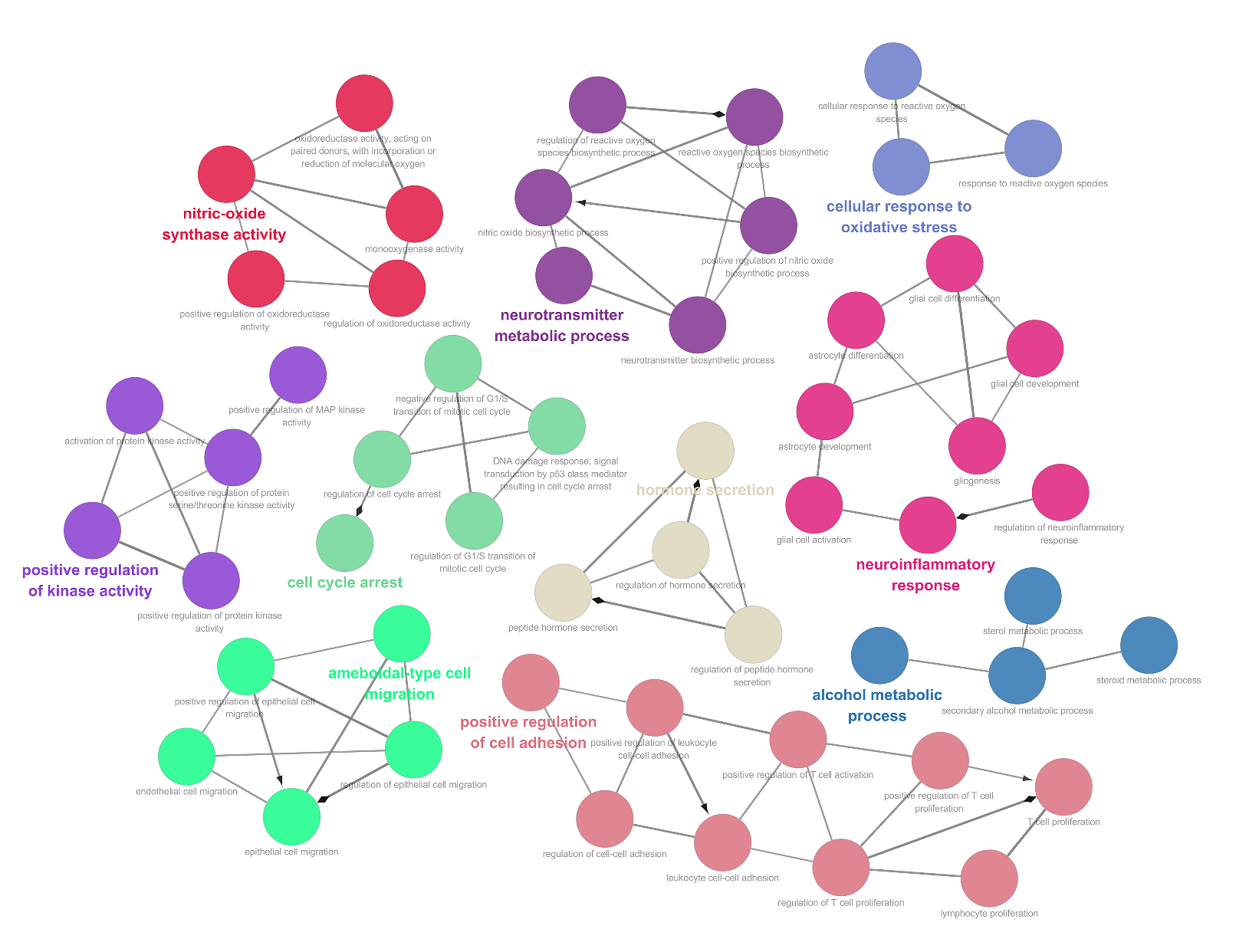 Figure S1.  Biological process enrichment analysis for the overlapping targets of GATE on NS. GO terms are interconnected and functionally grouped based on the Kappa score. Nodes in the network indicate GO terms, and size of the nodes stand for the significance of GO terms after Benjamini-Hochberg correction. The most significant GO term of each group has been highlighted.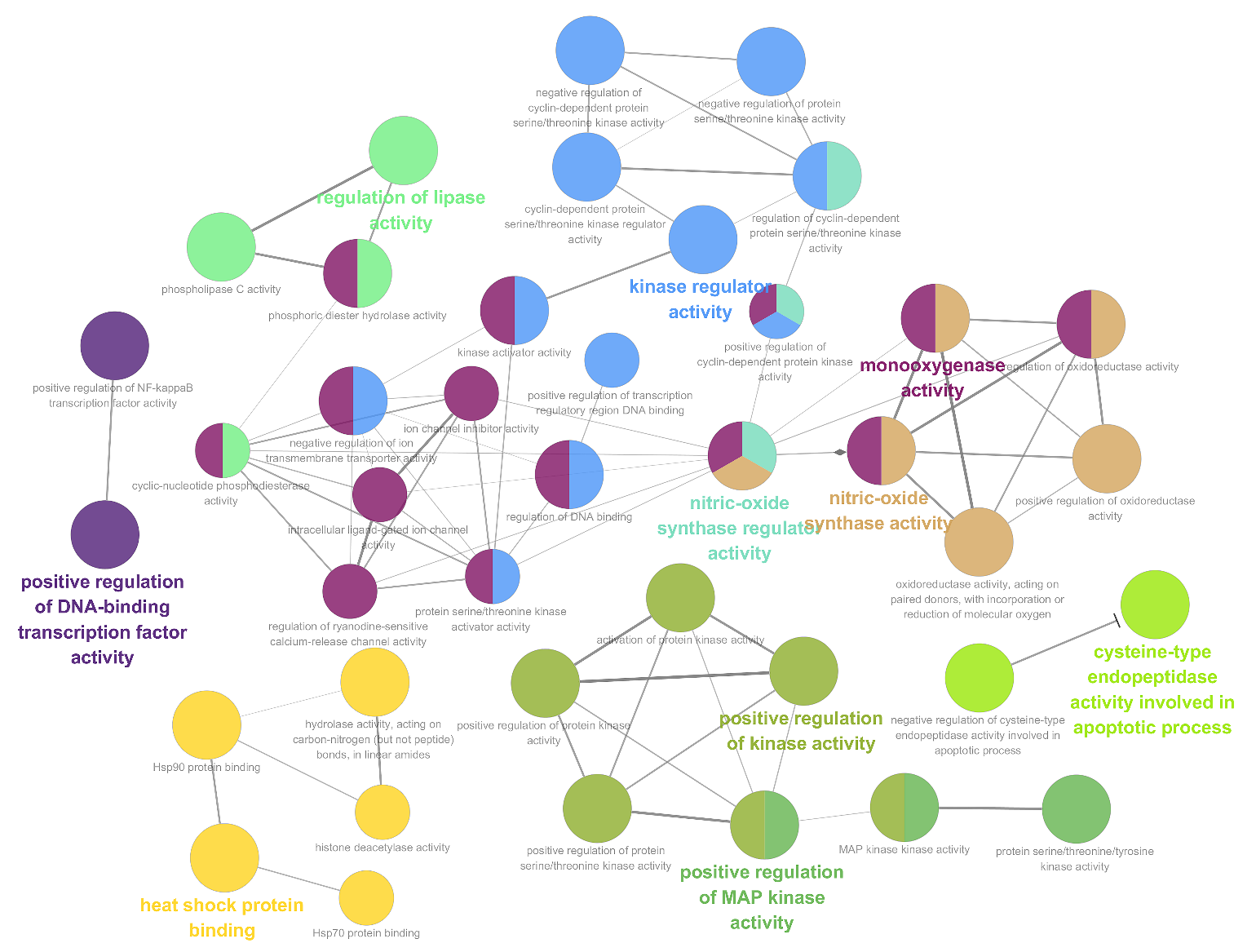 Figure S2.  Molecular function enrichment analysis for the overlapping targets of GATE on NS. GO terms are interconnected and functionally grouped based on the Kappa score. Nodes in the network indicate GO terms, and size of the nodes stand for the significance of GO terms after Benjamini-Hochberg correction. The most significant GO term of each group has been highlighted.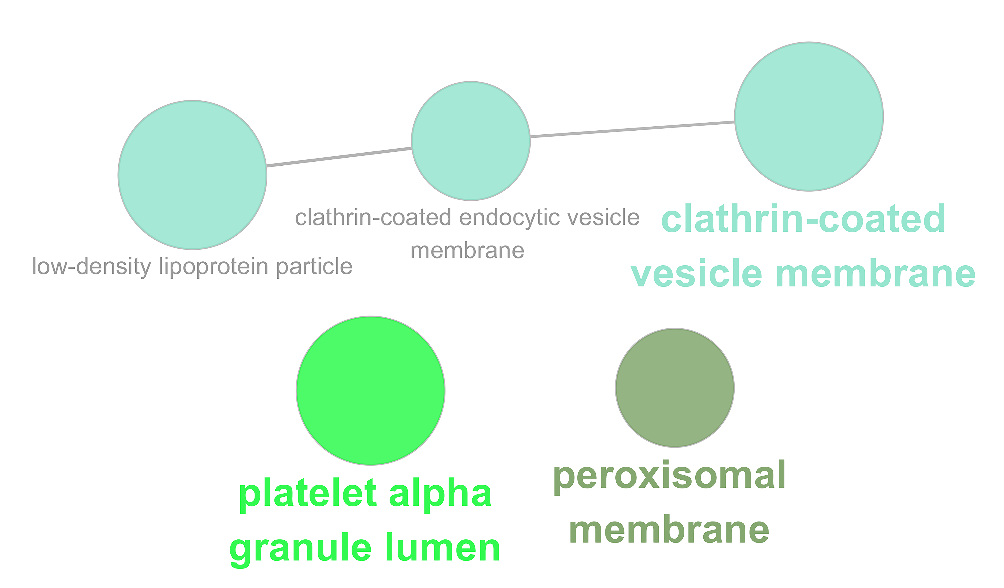 Figure S3.  Cell component enrichment analysis for the overlapping targets of GATE on NS. GO terms are interconnected and functionally grouped based on the Kappa score. Nodes in the network indicate GO terms, and size of the nodes stand for the significance of GO terms after Benjamini-Hochberg correction. The most significant GO term of each group has been highlighted.TNF-α  17-26 kDa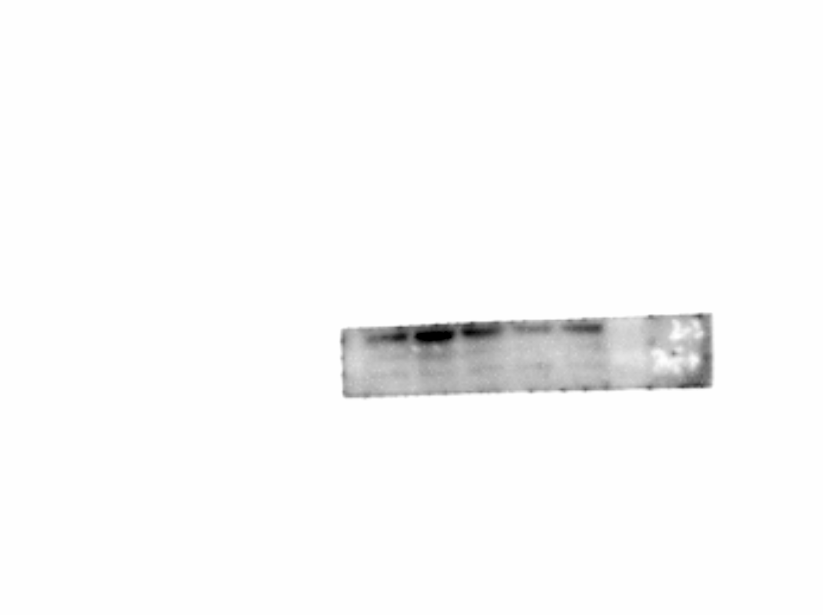 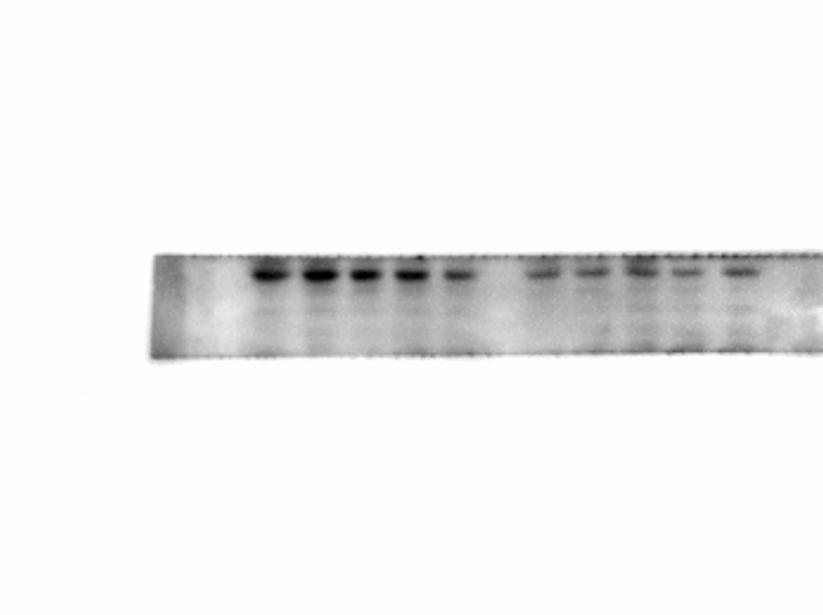 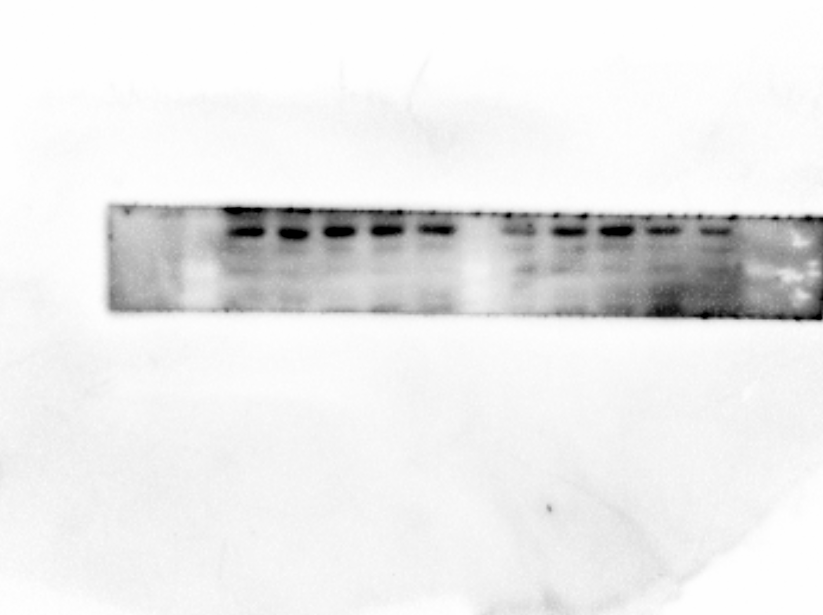 GAPDH  37 kDa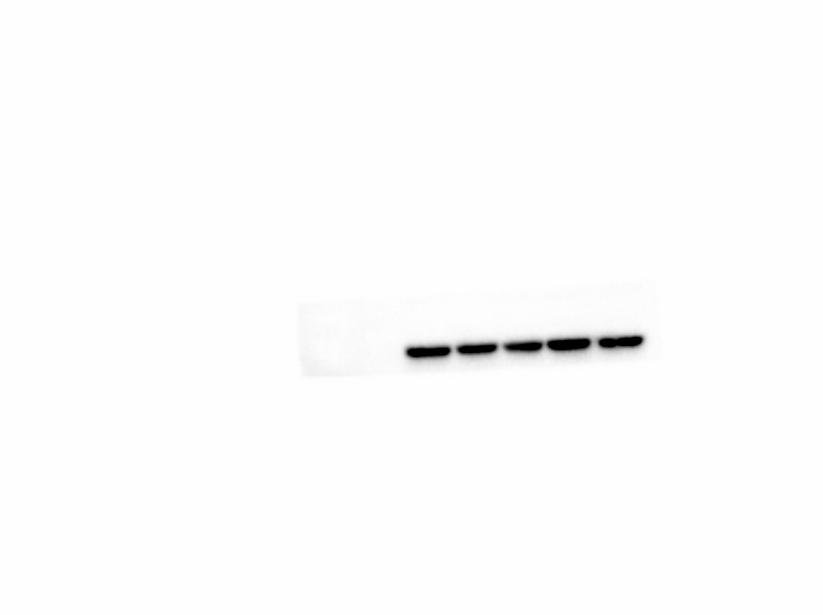 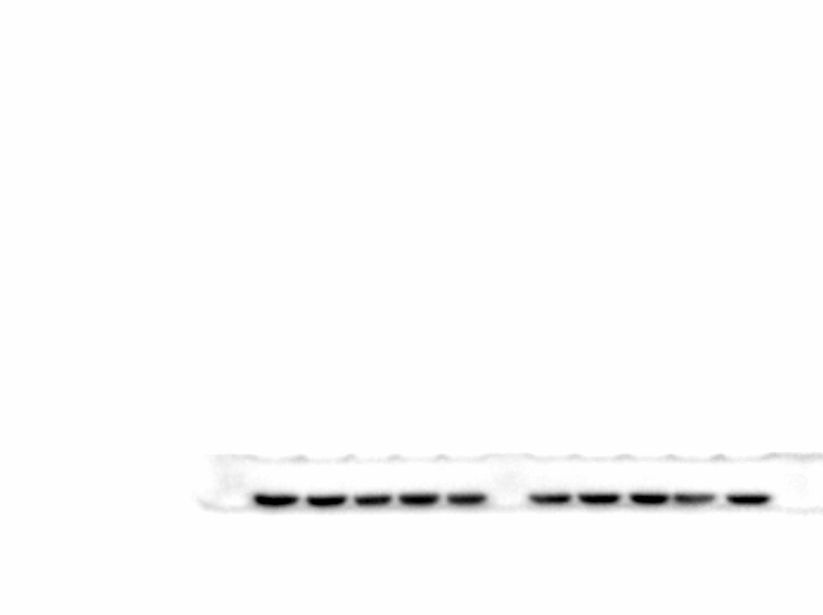 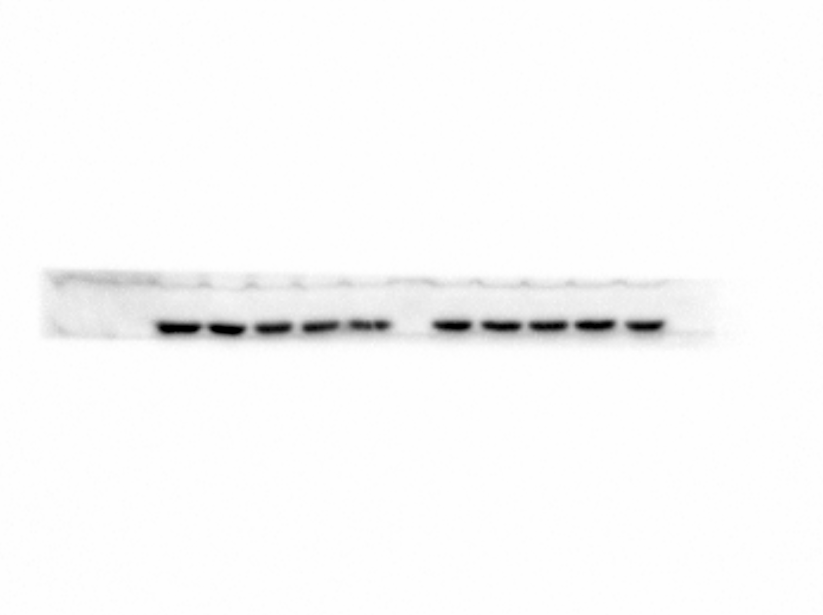 Figure S4  Full-length blots for Figure 6F are presented and cropping lines are indicated in red color. From left to right are Control, Model, Low-GATE, High-GATE and Benazepril groups. The unmarked blots had no connection with this assay.Table S1  1806 NS-related targets selected from Genecards, DisGeNET and OMIM databases.Table S2  280 corresponding targets of GATE collected from PharmMapper, Stitch, SwissTargetPrediction and TCMSP database.Table S3  92 overlapping targets of GATE against NS.Table S4  The data of GO (biological process) enrichment analysis of GATE candidate targets on NS treatment.Table S5  The data of GO (molecular function) enrichment analysis of GATE candidate targets on NS treatment.Table S6  The data of GO (cell component) enrichment analysis of GATE candidate targets on NS treatment.Table S7  The data of KEGG pathway enrichment analysis of GATE candidate targets on NS treatment.Table S8  Detailed information of the interactions among chemical components of GATE, NS, targets and pathways.CLMP ACTN4 HPSE2 CD44 MMP2 DONSON PLCE1 TMEM216 SLC30A9 DLG1 KCNJ2 MIR4677 VPS33A ERCC5 CNTNAP1 LPP PSTPIP1 MEFV FIBP NBAS ERAL1 ATRX EDN1 CHST8 ABCB7 HSPB1 CYP11A1 INPP5E NBN AHDC1 CXCR4 SALL1 CUBN WASL RMRP IRAK1 AIFM1 SEC24D CFHR5 POLR2L SOS1 PLAU GAS5 C16DELq22 KMT2E CHRNE RAC1 FRAS1 DDB1 MYMK C1R LZTR1 ATP1A3 B9D1 NKX2-5 WS2B DEL16p12.1p11.2 MITF POLR1C GPSM2 NID1 SETD2 DEL1q21 KIRREL1 ROGDI KIF7 DEL10q26 CXDUPq26.3 DDX11 DTNBP1 SEC23B COL4A5 RFX5 SMARCC2 HMGB3 FAT4 NLRC4 MDLS PADI3 MIR15A PKP1 JBS C17orf67 CCDC28B GNAI3 KTWS COX15 KCNE1 XK POLG2 CD4 DSP IRF1 NSMCE2 SPECC1L CLCNKA TTC37 FAM20A SDCCAG8 CLRN1 SOX4 HOXA1 MBL2 CECR DSCR8 LONP1 SH2D1A MUSK EVC FRTS1 HOXA13 FWS ALOX5 NR2F1 CHD1 MRXS17 APMR1 NLRP3 LEP GJA1 MRXSAB PKD1 FIT2 DDOST PUF60 HMX1 CHSY1 DEL16p13.2 DEL9p DEL8q21.11 IRX5 RAB3GAP1 NSD2 HSD11B2 ITGA3 EXT2 DUP16p13.3 MECP2 NOS1 SMO MSL3 BMPR1A A2M PRL COL9A2 TEMPS CIB2 LMNB2 STAG2 DEL17q11.2 GPC5 BBS12 MT-ATP6 TCHH LARP7 LVSKS COG6 DUP2q31.1 SQSTM1 SNORD3A DSCAML1 EED SMC3 RAC2 COL1A1 LARS1 HPS6 DGUOK AP1S2 DEL17q23.1q23.2 MTHFR ACAT1 MEOX1 CECR2 SIX5 SLC18A3 DSPS INTU PTPN11 SMAD3 IPW RIEG2 CMIP NUP93 KDM5C KCNA1 DUP22q13 PDCD4 ANLN TBX5 FOXP3 DEL13q14 SELL GNAS PLCG1 NPHP1 COQ7 DDB2 RBM10 SYT2 MDH1 ITGB4 GDF6 DICER1 FOXE1 APOC3 BBS7 C2CD3 AMMEC CD38 GLE1 MIR19A IKZF1 RIPK4 GTF2H2 GGA3 IFNA2 RBPJ ROR2 ANGPTL3 ALK CASP10 SLC25A1 EZH2 DOCK8 APOE PF4 VAMP1 MSH6 MUC16 ZFP37 EVC2 NR2E3 AIRE RFXAP SGPL1 SCZD16 FAS C3 EMP2 ALG2 DEL4q21 KATNIP PKDTS PON1 USH1H PI4KA CDKN1B PRBNS FOXC1 DMRT3 COQ9 DSCR6 DUP7q11.23 ABCA1 SEMA3E PQBP1 RLS3 SMARCB1 PGAP2 DEL8q13 MYH6 ARL13B ORC1 TNFRSF11B MIR27A GMPPA IFT140 SON CD36 PIBF1 MCOPS8 PDE6D COL18A1 NUP37 MYH9 TNXB A4GALT HSD17B4 IDH2 SPRTN WBSCR26 TF CLCN4 HLA-DRA SOS2 DNMT3B MYBPC1 ASS1 ICR1 OTDD DEL3q29 WDR19 RSPH4A EDNRA NIPBL PKS PIGV STIM1 KCNH2 CEP120 POLG POGZ TMEM237 TFR2 ALG14 RLS2 F9 RAG1 B4GALT1 CHD3 SRP72 RPS27A APMR3 WT1-AS ATR FKBP14 STAT4 TNNI3 CD40 MRXSCS NR0B1 RYR1 LAGE3 KCNE3 PPBP BACE2 ACTC1 CASP8 TAP1 CFH CYP11B2 TSC2 USP19 EPX DCR SCN4A KDM6A WNT3 EZR NCAM1 MYMY4 OFD1 FGFR3 IL5 AGT CGA KRAS MLSM7 ATP7A SPTAN1 BBS1 EMG1 C4A CDC6 CST3 AQP4 COL7A1 BBS10 COX10 TFAP2B JAG1 ACF GCA IRF6 CIITA HPS4 SERPINB7 CRP OCRL GLA SMC1A RARB CALCA PRKCD QRICH1 ZBTB20 NEU1 SERPINA1 ANTXR2 COL4A3 MGS DUPXq25 ADAMTS2 PEX1 DPF2 ASPG4 NPHS1 TAPBP RET NAGA LZTFL1 MAPT COLEC11 KLHL7 HOXD13 GSTP1 XPC AOMS2 TCF4 MID1 C8orf37 MED12 NAALADL2 HLA-DQB1 FXN DEL6pter NRAS PNPLA6 AP3B1 ZDHHC24 NOC3L AHI1 KIAA0586 GRHL2 AFP KIF14 SCN11A FHL1 C12orf29 GATA1 OSGEP PBX1 ABCB1 PHOX2B ALPP RSPO2 ATPLS TTC21B LOXL1 PWAR5 USP9X FTL PACD SLC34A1 TGM5 SPINK5 MIR181A2 THBD NR3C1 NR5A1 PIK3C2A CHKB BRF1 HUWE1 SCN1A HP OPA1 CDH17 RPL10 POLA1 IL17A PIGL ASPH IDS COG2 YY1 CSTA RRAS2 LEPR LTBP2 MTOR BMP6 DEL2p21 CDSN NPPA KCNJ6 PPARGC1A SLC19A3 CCCSX ASXL2 WT1 ILK CD151 KCNQ1OT1 EYA1 PITX2 PLA2G6 CYP3A5 NPTX2 SOX9 ZFPM2 CCN2 PIEZO2 CUL4B CENPJ SATB2 WHS PITX1 PDGFRB EIF2S3 KLLN SNAP25 CHRNB1 TH EEC1 RSCIS DCTN1 TMTC3 COG4 GRIP1 AFF4 C1QBP INF2 CRB2 LYST KLRK1 FURIN IKBKG GSN NSD1 AMMECR1 GLDN EDAR BOS2 SLC2A10 DEL11p15p14 PCOS1 IL1A GNRH1 ERCC1 MYH3 CAV3 EDN3 YY1AP1 KCND3 BLM ANK2 RAB23 KCNE5 CREBBP ASTN2 FKBP10 VLDLR PAX1 MAP2K2 ABCC2 COL5A2 AVIL INVS HPS1 MPO TECT1 MIR32 ELN SELP CSPP1 CALR VIM RJBS NCAPG2 OFD8 DES HPS3 FGFR2 SOX10 SAMD9L PCNA CSF3 HBHR HLA-A LOC105378438 C1GALT1C1 EDNRB DUPXp11.22 CD27 DSE NUP85 SCN4B JAK2 SRS MIR106B ANTXR1 CHUK CHAT HS6ST2 DGAT1 TNFRSF1A KYNU CASP1 DCAF1 CD8A DEL3q13.31 INDX CD2AP MED25 SPP1 GLI1 MIR17HG DGCR5 PHGDH CTBP1 WSHC5 LOR WNT5A APOA2 TRPA1 VAX1 AGK ATP6V0A2 ANKRD11 MT-ND4 SLC29A3 EBF3 ITPR1 TBC1D20 USH2A B2M CFHR1 NF1 LRP5 SPRED1 MYO5A CNNM4 MEGF8 CD2 SPG7 PRPS1 NUP133 CTNNB1 SLC26A4 MT-CO3 CHST14 KIAA0753 H19 GAMT SNTA1 HNRNPK TGFBR1 CLIP2 DUP14q32 KANSL1 DNMT3A WDR4 FSHR VWF NAA10 VTN LRPPRC TBX1 IL18 NCK2 SLC16A2 CCND1 IGFBP2 CRLF1 FLNB NOTCH2 MT-TW USP18 SMCHD1 PSMD12 WAS MGP CLDN10 PCDH15 TRAIP KCNN3 BLOC1S3 BCS1L ERCC8 LIG4 SIN3A BMP4 AXDND1 ACE2 DEL6q24q25 WBSCR17 MCAM AGTR1 DVL1 EDA2R CDCA7 DNA2 RNF168 MAB21L2 ASPG2 SCNN1B GRHL3 MCM5 ALG9 CISD2 ANAPC1 DEL22q11.2 SRRT PCGF2 DEL15q25 APTX SLC52A3 IBA57 RAPSN SNCA ITK CSNK1D TJP1 ZFHX2 KCNJ10 FASTKD2 JAGN1 CD46 PER2 ICOSLG RNF43 RNU4ATAC ITGB2 SCA20 XYLT2 CTU2 HJV SMAD4 TXNL4A DHCR7 PDZD7 PSMB8 POR DELYq11 LAMA1 APOL1 SETBP1 PER3 CDH11 PIK3CD PGBD3 IL3 DEL19q13.11p TTC7A GLI3 TWNK DEL18q PTCH1 ERCC3 APEX1 SHANK3 DELXp11.3 PAX2 TFRC SCARF2 TINF2 SLC5A3 DEL17q12 DUP16p11.2 PRKAG2 MYC WDR26 NRXN1 BCOR AVPR2 NLGN3 NUMBL PLCE1-AS1 SERPINF2 RLS7 FBN1 C12orf57 WWOX PLOD3 RLS6 ARID1B ABCA12 PLOD2 KONDS ISCA1 HARS1 DFNA51 LEMD3 PEX6 B3GLCT LOC105371841 WDPCP NIPA2 NKX2-1 LAMA3 BGN SLC35A1 MAP3K1 ARID2 IL13 RDH11 DUPXq27.3q28 MT-ND1 IQCB1 LAMA5 PIP5K1C SKIV2L DIS3L2 GPD1L FREM2 TNFAIP3 PIGT TBX15 ADAMTS17 MT-TS1 GPT CNKSR2 CLCNKB WAGRO ATAD3A MIR125A PRNP NPHP3 TRIP13 MMP1 CEP104 B9D2 DEL2q31 ADA MAGI2-AS3 DUPXq28 HLA-DQA1 EIF2AK3 COL13A1 LRSL DUP2q35 KCNK4 SSNA1 ANXA5 TK2 DLL4 GTPBP2 CCDC8 NMLFS SLC2A1 NSDHL DUP17q21.31 MKKS KCNQ1 SMARCA1 MAST1 MRXSA EPOR ZBTB24 RHO BANF1 CCDC47 EBP SLC25A24 SLC25A15 TGDS RAB39B DEL1q41q42 TIMM8A FOXG1 TCTN3 DYRK1B WFS1 MIR335 DOCK6 ENTPD5 ADGRG6 SYP PARP1 KIAA1109 SUCLG1 PTPRC TMEM67 MYO1E MDNS KCNH1 SNAP29 VDR ACE CDH3 IFT74 AK1 TBC1D24 CD34 AAAS L1CAM NR3C2 TGM1 FAM111A C4B DGCR8 DEL2p12p11.2 WDR81 CACNA1C DEL18p COL3A1 FIG4 FASLG ZBTB42 GAPVD1 ARHGAP31 UBR1 COL9A1 GGT1 LCS1 DUP17q12 GPC4 CCL11 ZC4H2 COL4A2 TBC1D4 SRCAP KRT14 GLUD1 SYT1 OBSL1 BBS2 AIC C1S IL1RAPL2 MRM2 FCGR2A ASXL3 PHIP NECTIN1 FOXP2 NBEAL2 SERPINB8 GTS NLGN4X POLR3A PCDH12 COQ6 EXT1 HOTAIR NPHP4 PECAM1 VPS26C ABHD5 TAF6 GUCA2B TNC CPLANE1 ACRPV NXN ADA2 KMT2D MMP3 BGLAP CC2D2A MRAS TBX4 SACS AXL TELO2 RINT1 TRPS2 DVL3 GATA3 DUP3q29 TFAM IL2RA ATP6V1B2 ALG10B PLCG2 FMR1 TKCR KCNJ1 ARX PRG4 TTR BBS9 CCR1 CLDN5 SLC12A3 GTF2H1 SHFLD3 MPZ FLCN PSAP MYOM2 SLC5A7 ERCC4 ATP1A2 FOXC2 SHFM3 IFT172 ASPG1 TGFB3 POMP GDNF CTNNA1 CTNS RNASEH2C RBP4 MYO9A DEL16p11.2 IL10 AGRN DHH CEP290 TBCE PLCB4 RAI1 MT-TF LEPQTL1 LAMB1 MYRF IGF2 MCOPS4 SERPINA7 CHD7 CEP63 CD80 CHRNA1 GSX2 PHF6 GFND1 DEL16p13.3 EFL1 NHLRC2 DER22t8-22 SOX5 GP1BB OTX2 DSCAM DEL15q15.3 WS2C NFIX CFI DUP17p13.3 SH3PXD2B SAMHD1 OCLN ACRPS ATP13A2 MBS DMXL2 NAGLU MYSM1 MMP14 UBE3B PLAT EDSS2 ANOS1 KCNK9 BCORL1 DEL11p13 PIGA LPA COL4A4 NDUFAF2 TAP2 TNFSF11 TPP1 RPGRIP1L AKT2 MT-TS2 BRAT1 SLC25A4 LIFR CBL HSPA9 AXIN2 GP9 SURF1 MBCS MYLK SOD1 TAF1 PACS1 CD79A ZDHHC9 CLCN5 RLS1 MAGI2 PIK3CA USH1E COLEC10 SLC9A6 CTLA4 MIRLET7B HTT NUP160 DEL3pterp25 FGF9 ERBB3 APOH MFF-DT CREB1 NIN MRXSMP FGA SMAD1 FLG2 IGFBP1 NPHS2 GUST SPG21 RAB3GAP2 CDH1 PSAT1 CCNQ ANKFY1 IFNG IQGAP1 NECTIN4 EDA PSS LPIN2 PDGFA RETN CDT1 TNFSF13B HELLPAR SLC12A1 CFL1 CD28 SMARCA4 IGES WNT7A ARMC9 FIP1L1 MASP2 TTC8 GNAQ BBS4 XPA TENM3 FGS5 MGME1 KIRREL2 FGF2 AMH CLU STAT5B KIFBP CXCL12 MIR93 SLC39A13 SKI EPG5 TET2 SLC35A2 COL2A1 GABRD MSX1 WNT10A DIAPH1 TBL1XR1 G6PD AKAP9 MT-ND3 DEL17p13.1 DLX3 SIL1 TPK1 SLC27A4 FEN1 RBBP8 PVALB GJB2 PGAP3 DEL19p13.13 SF3B1 SCN1B RNASEH2B STAR F2R RFC1 BCL2L1 CD19 HELLS TNFRSF1B TMEM260 ABL1 PIK3R2 SCARB2 PIGN AEBP1 CRBN LOC107986083 VSPA MT-TQ CALCR SLC6A8 SNRPN CDC45 TBX3 DNAJC21 SLC9A1 TAZ CHRND SRD5A3 COQ8A CTSL ASPG3 ZNF423 PSMB4 HLA-G PPP1CB IL6ST LRP2 ARSG FGD1 RLS4 RAD50 HTGH SYNE1 CFSS MYCN POLR1D MBTPS2 TBX18 MVK TSPYL1 DUP1q21 UVSSA ABCB4 TMEM138 TRPC6 MT-TH MCP PIGY GUSB PMPCB HYLS1 CRELD1 DNM2 EHMT1 HNF4A CNTNAP2 MYH7 USH1G BZX PLA2G7 DELXp21 TMCO1 CHD4 TMEM231 CEP19 SHFM1 TRIM32 AP3D1 STRA6 HTRA1 ADCY6 MRXS12 SLC25A19 DDC PRS PTLS GDF5 DEL19q13.11d CDC73 B3GALT6 CETP APMR2 VSX1 APOC2 MT-ND5 WBSCR27 ADAR DUP17q23.1q23.2 MPV17 SERAC1 WRN LAS1L CACNB2 MIR25 GPDS1 CD70 MSH2 KMT2A SAA1 DCPS RIT1 ZEB2 CYLD SHOC2 SRC CASR GPAM CANT1 DEL2p16.1-p15 DUPXp11.23p11.22 TFAP2A BUB1B MIR16-1 BMIQ16 NUP107 ERF MT-CO1 ARL3 FGF10 IL1RN ERCC6 THOC6 DGCR6 MAFB SALL4 BAZ1A RFX6 PHF8 PTPRO CDKN1C POLE BBS5 COL17A1 TUKLS IFT27 NIPA1 COL4A6 IL7R ACTB TWIST2 ESCO2 TLR4 DDX59 B4GALT7 BSCL2 BDMR NSMCE3 SBDS DEL1p36 CEP41 MAN1B1 ADAMTS13 DEL16p12.1 PLG RLS5 ATP6AP2 TYR RNASEH2A CKAP2L HFE COL4A1 SERPINE1 SUFU VCAN SPATA5 UBE2A ADAMTS3 THAS DSCR4 TBC1D7 PANK2 MYO7A NHS STS CD96 MDS1 MIR17 IL4R KANK2 GLI2 DGCR6L SHROOM4 DEL15q26qter EDARADD ALG3 IFNGR1 MAGEL2 COQ8B MIR140 STK11 RBMX AOMS1 SAA4 MYH8 INSR TGFBR2 CDH23 TTN DWS PRDM5 MIR184 MT-TK SCLL FLG LAMB2 IFNA1 HNF1B DEL14q11q22 SLITRK1 HAAO UMOD HLA-DRB1 MAP3K7 MEG3 EHD1 DEL15q14 C19orf61 RAD51D IER3IP1 FERMT1 DYRK1A ZNF469 NCK1 LPL LAMP2 DGKE NOG HLA-B HCN4 DURS1 MARS1 CUL7 LIPC WBSCR28 CTRL KIRREL3 DELXq21 TCTN2 YUHAL CTNND1 MT-CO2 NONO ARHGDIA F5 LYZ RBM8A VANGL1 ACSL6 TCPT SCNN1A PIGO KCNE2 GATA2 SLC2A2 RCHTS CCND2 DDX58 CFB ZNF462 PIK3R1 GPC3 MAF PDGFRA RNF125 ADM STAMBP RPGR RRM2B PREPL FGS3 CCR5 ZNHIT3 HIGD2B OTULIN GMNN TRPV3 IFIH1 ASXL1 HADHA IDH1 WDR37 CCBE1 RAB27A PITX3 PAX3 MRXS9 AHSG YAP1 SMARCAD1 MIR342 MALAT1 LMX1B LRP4 RAD21 SNRPB HMPS1 MASP1 MIF MLXIPL SHOX MAP2K1 ORC6 KAOGS HPS5 BOLA3 SOX11 SIX1 ITGB3 CDAGS CEP152 CFHR3 NUP205 CHRM3 NEK9 TBX22 DCHS1 HARS2 DEL5q12 TPRKB CCDC22 UPF3B COQ4 SMARCA2 DEL6q11q14 WIPF1 ADNP ATP8A2 POLD1 ADAMTS10 BSND LCAT PAND1 POMC BLOC1S6 WNT4 BCL11A SLSN3 TMEM107 DUP8q22.1 UBE3A RLIM SAMD9 NLRP12 KITLG LCN2 VWSM ST3GAL5 ORC4 DDR2 NFKBIA IGFBP3 COL5A1 ACTA2 TRAPPC3 ARHGAP24 ALB FREM1 IFT57 C1QA ALMS1 SAA2 ZNF592 HAMP ALDOB SERPINC1 DCN TRIP4q32.1q32.2 F3 NOD2 CFP ARSL COL11A1 USH1K SCNN1G SYNPO MLH1 RAB18 KCNJ5 LMNA HNRNPH2 VAMP7 PDSS2 CLIC2 BBIP1 SCN10A MKS1 DEL8q12q21 POU3F3 LARS2 LTA ASCL1 PMP22 PSEN1 APC TLR2 RC14S MDS2 GALNS CHN1 FAM20C RAG2 ADGRV1 PMM2 RECQL4 DPAGT1 DUP22q11.2 MAGED2 BCL10 TRPS1 ZNF341 SERPINA3 CCL3 DOK7 DEL9p24.3 TAM EOGT NOTCH3 PTH1R MLPH DEL15q13.3 FBXL4 TREX1 TGFBI FRIASS ESPN CLPP CEP57 MCOR ACTG1 NFU1 CHRNG SNAI2 ALG1 DGCR2 DEL7q11.23 COL27A1 GATM MYO18B PLAUR WBS CDKN3 MESP2 CLCF1 SPINT2 CASK CSNK2A1 HDC HSPG2 IQCC FLNA TWIST1 WAC RBM28 EPO WHRN DER22t11-22 NOTCH1 COL1A2 SLC52A2 CP IGHE G6PC3 AKT3 SUCLA2 IL1R1 TP53RK AMHR2 ANO6 SMARCAL1 ERCC6L2 MAB21L1 TBC1D8B TCOF1 GSTT1 EHHADH KMT2C CD40LG SLC17A5 COQ2 HGF TRAF3IP1 USH1C SMARCE1 SOX18 ATP8B1 TYMP CELA2A PYCARD LRIG2 ARID1A MRXS7 ACSL4 WDR73 IL7 PRUNE1 PPM1D SCN9A SCN5A KAT6B SOX2 FLVCR2 IGHR AP1S1 TP63 PAK2 SDHA H1-4 DEL10q23 GATA4 VHL MNX1 LMBR1 ADFN PDLIM5 CENPF RPS6KA3 DACT1 CDK10 FGF23 MT-TL1 COLQ APC2 PTCH2 ERCC2 SLC19A2 C1DELp35 VPS13B MROS THM DCLRE1C ISCA2 SPART NDN DEL15q11.2 PSMB9 CCDC88A ARL6 DUP5p13 MEF2C CSF2 SMCR8 ARNT2 KCTD1 GDF3 LBR SOAT2 SCN3B POLR3B IL2RG SRY DARS2 RLS8 PLXNA3 CTSC PLOD1 ADIPOQ ZAP70 IGF1 TGFB2 GP1BA PTEN EP300 NOS2 SOD2 FGFR1 UGT1A1 ELANE ALDH3A2 MAOA APOB MTTP CXCL8 SELE FN1 ECE1 CYP19A1 MAPK14 TNF RAF1 LDLR KIT STAT3 F2 XIAP TBXAS1 PTGS2 TGM3 CDC42 CDK4 HRAS PDE3A ADRB2 VEGFA TGFB1 MME CCNA2 TIMP1 MT-ND6 CALM2 ACHE CCL2 SHMT1 IL6 HSP90AA1 CASP3 HMGCR KDR INS GSTM1 MDM2 EGFR IL2 FOS IL4 IGF1R HDAC8 ICAM1 HPRT1 CHEK2 HIF1A NOS3 CFTR BAP1 CCL5 TP53 CDKN1A CAT AKT1 PRKACA GH1 IL1B REN P4HB HSD11B1 DNTT APOA1 CDKN2A JUN DHODH CALM1 BRAF BAX KLK3 CYP3A4 APP HDAC6 PMS2 MMP9ZAP70 IGF1 TGFB2 GP1BA PTEN EP300 NOS2 SOD2 FGFR1 UGT1A1 ELANE ALDH3A2 MAOA APOB MTTP CXCL8 SELE FN1 ECE1 CYP19A1 MAPK14 TNF RAF1 LDLR KIT STAT3 F2 XIAP TBXAS1 PTGS2 TGM3 CDC42 CDK4 HRAS PDE3A ADRB2 VEGFA TGFB1 MME CCNA2 TIMP1 MT-ND6 CALM2 ACHE CCL2 SHMT1 IL6 HSP90AA1 CASP3 HMGCR KDR INS GSTM1 MDM2 EGFR IL2 FOS IL4 IGF1R HDAC8 ICAM1 HPRT1 CHEK2 HIF1A NOS3 CFTR BAP1 CCL5 TP53 CDKN1A CAT AKT1 PRKACA GH1 IL1B REN P4HB HSD11B1 DNTT APOA1 CDKN2A JUN DHODH CALM1 BRAF BAX KLK3 CYP3A4 APP HDAC6 PMS2 MMP9 HSD17B1 EIF6 GSTA1 ERI1 MMP13 DCK CCNB1 GALK1 B3GAT1 PCOLCE MAPKAPK2 HNMT RXRA NT5M BIRC5 PLK1 HTR2C GHR DPP4 GSTA2 TPI1 ALDH2 MAPK12 BDNF CDK1 PNMT GNPDA1 CYP21A2 SHBG FGG CRYAB CHEK1 BCHE BCL2 RHEB GCK GPI LARS F7 ADORA2A ESRRA CYP1A1 CDC25C PPARG RHOA AHCY ESRRG BST1 PTGFR AHR PIM1 F11 BTK GABBR1 CDK6 UMPS WARS ITPKA AMY2A HSD3B1 BARD1 TNK2 PCK1 HPGDS CYP2C9 HK1 HEXB TRPM2 CLEC4M ATM ESR1 PDE4D ESRRB CDC20 ANG ACPP HPGD FKBP1B CHIT1 BUB1 PBK GSK3B B4GALT4 CA12 STAT1 LSS EIF4G1 CA7 CLK1 LGALS2 MGAM SULT1E1 ABCG2 MDC1 EIF4E PTPN1 PML PPARA AMY1A PLK2 PTGER2 NCS1 MMP8 AHSA1 TEP1 MAP2K5 CA4 MAPK1 PYGL GADD45A RBM45 RNASE3 PIK3CG CD5L SP1 SIRT5 ADORA1 ERBB2 SYK ALDH3A1 LGALS3 TRDMT1 TPSB2 DTYMK CCNB1IP1 HSD3B2 FKBP3 MAPK8 F10 CAV1 MAPK3 NCOR1 NCOA1 GSTA3 RELA DUT CDK2 CDC37 NR1H4 GFAP CALM3 CD209 ARG2 MKI67 VCAM1 MSLN CASP9 RAD51 RAB11A ATP5F1B GSTZ1 ADAM17 GCG FCER2 IMPA1 FABP4 SRM GSTA5 TGFB1I1 CPT1A PTGS1 HTR2A FOXO3 AKR1A1 KCNJ11 RASGRF2 GLB1 GSTM2 UAP1 SULT2B1 MT2A CDA TFF1 PPARGC1B AR HINT1 ESR2 CYP24A1 ARL5A CFD KAT2B PRSS1 PAH SAFB UCK2 CBR1 OATNo.TargetSymbolNo.TargetSymbol1Tyrosine-protein kinase ZAP-70ZAP7047Interleukin-6IL62Insulin-like growth factor IIGF148Heat shock protein HSP 90-alphaHSP90AA13Transforming growth factor beta-2 proproteinTGFB249Caspase-3CASP34Platelet glycoprotein Ib alpha chainGP1BA503-hydroxy-3-methylglutaryl-coenzyme A reductaseHMGCR5Phosphatidylinositol 3,4,5-trisphosphate 3-phosphatase and dual-specificity protein phosphatase PTENPTEN51Vascular endothelial growth factor receptor 2KDR6Histone acetyltransferase p300EP30052InsulinINS7Nitric oxide synthase, inducibleNOS253Glutathione S-transferase Mu 1GSTM18Superoxide dismutase [Mn], mitochondrialSOD254E3 ubiquitin-protein ligase Mdm2MDM29Fibroblast growth factor receptor 1FGFR155Epidermal growth factor receptor erbB1EGFR10UDP-glucuronosyltransferase 1-1UGT1A156Interleukin-2IL211Neutrophil elastaseELANE57Proto-oncogene c-FosFOS12Aldehyde dehydrogenase family 3 member A2ALDH3A258Interleukin-4IL413Amine oxidase [flavin-containing] AMAOA59Insulin-like growth factor 1 receptorIGF1R14Apolipoprotein B-100APOB60Histone deacetylase 8HDAC815Microsomal triglyceride transfer protein large subunitMTTP61Intercellular adhesion molecule 1ICAM116Interleukin-8CXCL862Hypoxanthine-guanine phosphoribosyltransferaseHPRT117E-selectinSELE63Serine/threonine-protein kinase Chk2CHEK218FibronectinFN164Hypoxia-inducible factor 1-alphaHIF1A19Endothelin-converting enzyme 1ECE165Nitric oxide synthase, endothelialNOS320AromataseCYP19A166Cystic fibrosis transmembrane conductance regulatorCFTR21Mitogen-activated protein kinase 14MAPK1467Ubiquitin carboxyl-terminal hydrolase BAP1BAP122Tumor necrosis factorTNF68C-C motif chemokine 5CCL523RAF proto-oncogene serine/threonine-protein kinaseRAF169Cellular tumor antigen p53TP5324Low-density lipoprotein receptorLDLR70Cyclin-dependent kinase inhibitor 1CDKN1A25Mast/stem cell growth factor receptorKIT71CatalaseCAT26Signal transducer and activator of transcription 3STAT372RAC-alpha serine/threonine-protein kinaseAKT127ThrombinF273mRNA of PKA Catalytic Subunit C-alphaPRKACA28Baculoviral IAP repeat-containing protein 4XIAP74SomatotropinGH129Thromboxane-A synthaseTBXAS175Interleukin-1 betaIL1β30Prostaglandin G/H synthase 2PTGS276ReninREN31Protein-glutamine gamma-glutamyltransferase ETGM377Protein disulfide-isomeraseP4HB32Cell division control protein 42 homologCDC4278Corticosteroid 11-beta-dehydrogenase isozyme 1HSD11B133Cyclin-dependent kinase 4CDK479DNA nucleotidylexotransferaseDNTT34GTPase HRasHRAS80Apolipoprotein A-IAPOA135CGMP-inhibited 3',5'-cyclic phosphodiesterase APDE3A81Cyclin-dependent kinase inhibitor 2A, isoforms 1/2/3CDKN2A36Beta-2 adrenergic receptorADRB282Transcription factor AP-1JUN37Vascular endothelial growth factor AVEGFA83Dihydroorotate dehydrogenase, mitochondrialDHODH38Transforming growth factor beta-1TGFB184CalmodulinCALM139NeprilysinMME85B-Raf proto-oncogene serine/threonine-protein kinaseBRAF40Cyclin-A2CCNA286Apoptosis regulator BAXBAX41Metalloproteinase inhibitor 1TIMP187Prostate-specific antigenKLK342NADH-ubiquinone oxidoreductase chain 6MT-ND688Cytochrome P450 3A4CYP3A443CalmodulinCALM289Amyloid beta A4 proteinAPP44AcetylcholinesteraseACHE90Histone deacetylase 6HDAC645C-C motif chemokine 2CCL291PMS1 protein homolog 2PMS246Serine hydroxymethyltransferase, cytosolicSHMT192Matrix metalloproteinase-9MMP9GOIDGOTermOntology SourceTerm PValueTerm PValue Corrected with Benjamini-HochbergGroup PValueGroup PValue Corrected with Benjamini-HochbergGOGroups% Associated GenesNr. GenesAssociated Genes FoundGO:0030335positive regulation of cell migrationGO_BiologicalProcess-EBI-UniProt-GOA_27.02.2019_00h003.82E-261.64E-233.82E-264.12E-24Group0605.2934[AKT1, APP, CCL5, CCNA2, CXCL8, EGFR, ELANE, FGFR1, FN1, HDAC6, HIF1A, HRAS, ICAM1, IGF1, IGF1R, IL1B, IL6, INS, JUN, KDR, KIT, MAPK14, MDM2, MMP9, MTTP, NOS3, PRKACA, PTGS2, SOD2, STAT3, TGFB1, TGFB2, TNF, VEGFA]GO:0032496response to lipopolysaccharideGO_BiologicalProcess-EBI-UniProt-GOA_27.02.2019_00h008.03E-221.72E-198.03E-224.34E-20Group0645.9027[ADRB2, AKT1, APOB, CASP3, CCL2, CCL5, CDK4, CXCL8, ELANE, FOS, HSP90AA1, ICAM1, IL1B, IL6, JUN, MAPK14, MTTP, NOS2, NOS3, PRKACA, PTGS2, REN, SELE, TGFB1, TIMP1, TNF, UGT1A1]GO:0033674positive regulation of kinase activityGO_BiologicalProcess-EBI-UniProt-GOA_27.02.2019_00h002.98E-214.27E-192.98E-211.07E-19Group1064.1332[ADRB2, AKT1, BRAF, CALM1, CALM2, CCL5, CCNA2, CDKN1A, EGFR, ELANE, F2, FGFR1, GH1, HRAS, HSP90AA1, IGF1, IGF1R, IL1B, IL2, IL4, IL6, INS, KIT, MAPK14, MTTP, PRKACA, RAF1, TGFB1, TGFB2, TIMP1, TNF, VEGFA]GO:0043410positive regulation of MAPK cascadeGO_BiologicalProcess-EBI-UniProt-GOA_27.02.2019_00h004.52E-214.85E-194.52E-211.22E-19Group0124.3031[ADRB2, APP, BRAF, CCL2, CCL5, CDKN1A, EGFR, ELANE, FGFR1, GH1, HMGCR, HRAS, ICAM1, IGF1, IGF1R, IL1B, IL6, INS, JUN, KDR, KIT, MAPK14, MTTP, PRKACA, PTEN, RAF1, TGFB1, TGFB2, TIMP1, TNF, VEGFA]GO:0045860positive regulation of protein kinase activityGO_BiologicalProcess-EBI-UniProt-GOA_27.02.2019_00h005.55E-204.77E-182.98E-211.07E-19Group1064.1730[ADRB2, AKT1, BRAF, CALM1, CALM2, CCL5, CCNA2, CDKN1A, EGFR, ELANE, FGFR1, GH1, HRAS, HSP90AA1, IGF1, IGF1R, IL1B, IL4, IL6, INS, KIT, MAPK14, MTTP, PRKACA, RAF1, TGFB1, TGFB2, TIMP1, TNF, VEGFA]GO:0009636response to toxic substanceGO_BiologicalProcess-EBI-UniProt-GOA_27.02.2019_00h003.97E-192.84E-173.97E-198.57E-18Group0524.1129[BAX, CALM1, CALM2, CASP3, CAT, CCL5, CDK4, CDKN1A, FOS, GSTM1, HDAC6, HMGCR, HPRT1, ICAM1, IL2, IL6, JUN, KDR, MDM2, MTTP, NOS3, PTEN, PTGS2, SOD2, STAT3, TBXAS1, TIMP1, TNF, UGT1A1]GO:0050727regulation of inflammatory responseGO_BiologicalProcess-EBI-UniProt-GOA_27.02.2019_00h001.54E-189.43E-171.54E-182.37E-17Group0175.4224[ADRB2, APOA1, APP, BAP1, CCL5, CYP19A1, EGFR, ELANE, F2, IGF1, IL1B, IL2, IL4, IL6, INS, KLK3, LDLR, MAPK14, MMP9, NOS2, PTGS2, SELE, TNF, XIAP]GO:0032147activation of protein kinase activityGO_BiologicalProcess-EBI-UniProt-GOA_27.02.2019_00h002.26E-181.21E-162.98E-211.07E-19Group1064.9525[ADRB2, AKT1, BRAF, CALM1, CALM2, CCL5, CDKN1A, EGFR, GH1, IGF1, IGF1R, IL1B, IL4, IL6, INS, KIT, MAPK14, MTTP, PRKACA, RAF1, TGFB1, TGFB2, TIMP1, TNF, VEGFA]GO:0072593reactive oxygen species metabolic processGO_BiologicalProcess-EBI-UniProt-GOA_27.02.2019_00h003.15E-181.50E-163.15E-184.25E-17Group1006.1822[AKT1, CAT, CCNA2, CDKN1A, EGFR, F2, HDAC6, HIF1A, HSP90AA1, ICAM1, IL1B, INS, MAPK14, NOS2, NOS3, PTGS2, SOD2, STAT3, TGFB1, TIMP1, TNF, TP53]GO:0009314response to radiationGO_BiologicalProcess-EBI-UniProt-GOA_27.02.2019_00h008.92E-183.83E-168.92E-181.07E-16Group0854.3726[AKT1, APP, BAX, BRAF, CALM1, CALM2, CASP3, CAT, CDKN1A, CHEK2, EGFR, ELANE, EP300, FOS, HIF1A, HMGCR, HRAS, ICAM1, JUN, KIT, MAPK14, MDM2, MME, PTGS2, TGFB1, TP53]GO:0045785positive regulation of cell adhesionGO_BiologicalProcess-EBI-UniProt-GOA_27.02.2019_00h009.61E-173.75E-156.31E-191.14E-17Group1114.5224[AKT1, APOA1, BRAF, CCL2, CCL5, CCNA2, CDC42, ELANE, FN1, ICAM1, IGF1, IL1B, IL2, IL4, IL6, KDR, MTTP, PRKACA, TGFB1, TGFB2, TIMP1, TNF, VEGFA, ZAP70]GO:0009416response to light stimulusGO_BiologicalProcess-EBI-UniProt-GOA_27.02.2019_00h001.89E-166.74E-158.92E-181.07E-16Group0855.0922[AKT1, APP, BAX, BRAF, CALM1, CALM2, CASP3, CAT, CDKN1A, CHEK2, EGFR, ELANE, EP300, FOS, HIF1A, HMGCR, HRAS, KIT, MDM2, MME, PTGS2, TP53]GO:0014065phosphatidylinositol 3-kinase signalingGO_BiologicalProcess-EBI-UniProt-GOA_27.02.2019_00h003.27E-161.08E-143.27E-163.54E-15Group0868.1317[AKT1, CAT, CCL5, EGFR, F2, FGFR1, GH1, IGF1, IGF1R, IL6, INS, KDR, KIT, PTEN, TGFB2, TIMP1, TNF]GO:0018108peptidyl-tyrosine phosphorylationGO_BiologicalProcess-EBI-UniProt-GOA_27.02.2019_00h003.64E-161.12E-143.64E-163.58E-15Group0954.5723[APP, BRAF, CCL5, EGFR, FGFR1, GH1, ICAM1, IGF1, IGF1R, IL2, IL4, IL6, KDR, KIT, MME, MTTP, STAT3, TGFB1, TIMP1, TNF, TP53, VEGFA, ZAP70]GO:0035690cellular response to drugGO_BiologicalProcess-EBI-UniProt-GOA_27.02.2019_00h005.13E-161.47E-145.13E-164.61E-15Group0064.5023[BRAF, CCNA2, CDK4, CDKN1A, CDKN2A, CFTR, CHEK2, EGFR, HDAC6, ICAM1, IL1B, IL6, KDR, MDM2, MTTP, NOS2, PTEN, PTGS2, REN, TGFB1, TNF, TP53, UGT1A1]GO:0014068positive regulation of phosphatidylinositol 3-kinase signalingGO_BiologicalProcess-EBI-UniProt-GOA_27.02.2019_00h001.29E-153.47E-143.27E-163.54E-15Group08611.4814[CAT, CCL5, F2, FGFR1, GH1, IGF1, IGF1R, IL6, INS, KDR, KIT, TGFB2, TIMP1, TNF]GO:0070371ERK1 and ERK2 cascadeGO_BiologicalProcess-EBI-UniProt-GOA_27.02.2019_00h003.51E-158.85E-143.51E-152.70E-14Group0744.7821[APP, BRAF, CCL2, CCL5, CCNA2, EGFR, FN1, HMGCR, HRAS, ICAM1, IGF1, IL1B, JUN, KDR, KIT, MTTP, PRKACA, PTEN, TGFB1, TIMP1, TNF]GO:0004517nitric-oxide synthase activityGO_BiologicalProcess-EBI-UniProt-GOA_27.02.2019_00h005.65E-151.35E-131.44E-151.20E-14Group10715.0012[AKT1, CALM1, CALM2, EGFR, HIF1A, HRAS, HSP90AA1, IL1B, INS, NOS2, NOS3, TNF]GO:0001667ameboidal-type cell migrationGO_BiologicalProcess-EBI-UniProt-GOA_27.02.2019_00h007.82E-151.68E-137.82E-155.28E-14Group1084.2622[AKT1, APOA1, BRAF, FGFR1, FN1, HDAC6, HIF1A, IGF1, IL4, JUN, KDR, KIT, MMP9, MTTP, NOS3, PRKACA, PTEN, PTGS2, TGFB1, TGFB2, TIMP1, VEGFA]GO:0048872homeostasis of number of cellsGO_BiologicalProcess-EBI-UniProt-GOA_27.02.2019_00h007.52E-151.70E-137.52E-155.41E-14Group0165.4819[AKT1, BAP1, BAX, CASP3, HIF1A, HRAS, IGF1, IL2, IL6, KIT, KLK3, LDLR, MAPK14, MTTP, NOS3, STAT3, TGFB1, TIMP1, VEGFA]GO:0048660regulation of smooth muscle cell proliferationGO_BiologicalProcess-EBI-UniProt-GOA_27.02.2019_00h008.81E-151.72E-138.81E-155.60E-14Group0668.6215[AKT1, CCL5, CDKN1A, EGFR, ELANE, HMGCR, IGF1, IL6, JUN, MDM2, MMP9, PTEN, PTGS2, SOD2, TNF]GO:0034599cellular response to oxidative stressGO_BiologicalProcess-EBI-UniProt-GOA_27.02.2019_00h008.71E-151.78E-131.29E-147.77E-14Group0924.9620[AKT1, CAT, CCNA2, CDKN1A, CDKN2A, EGFR, FOS, HDAC6, HIF1A, IL6, INS, JUN, MDM2, MMP9, MTTP, NOS3, P4HB, SOD2, TNF, TP53]GO:0071902positive regulation of protein serine/threonine kinase activityGO_BiologicalProcess-EBI-UniProt-GOA_27.02.2019_00h001.19E-142.22E-132.98E-211.07E-19Group1064.5021[ADRB2, AKT1, BRAF, CALM1, CALM2, CDKN1A, EGFR, ELANE, FGFR1, GH1, HRAS, IGF1, IGF1R, IL1B, IL6, KIT, MAPK14, RAF1, TGFB1, TNF, VEGFA]GO:0016705oxidoreductase activity, acting on paired donors, with incorporation or reduction of molecular oxygenGO_BiologicalProcess-EBI-UniProt-GOA_27.02.2019_00h002.49E-144.44E-131.44E-151.20E-14Group1076.2717[AKT1, CALM1, CALM2, CYP19A1, CYP3A4, EGFR, HIF1A, HRAS, HSP90AA1, IL1B, INS, NOS2, NOS3, P4HB, PTGS2, TBXAS1, TNF]GO:2000377regulation of reactive oxygen species metabolic processGO_BiologicalProcess-EBI-UniProt-GOA_27.02.2019_00h004.05E-146.95E-133.15E-184.25E-17Group1006.8416[AKT1, CDKN1A, EGFR, F2, HDAC6, HIF1A, HSP90AA1, ICAM1, IL1B, INS, MAPK14, PTGS2, STAT3, TGFB1, TNF, TP53]GO:0004497monooxygenase activityGO_BiologicalProcess-EBI-UniProt-GOA_27.02.2019_00h006.01E-149.92E-131.44E-151.20E-14Group1077.5815[AKT1, CALM1, CALM2, CYP19A1, CYP3A4, EGFR, HIF1A, HRAS, HSP90AA1, IL1B, INS, NOS2, NOS3, TBXAS1, TNF]GO:0070374positive regulation of ERK1 and ERK2 cascadeGO_BiologicalProcess-EBI-UniProt-GOA_27.02.2019_00h006.38E-141.01E-123.51E-152.70E-14Group0745.9217[APP, BRAF, CCL2, CCL5, EGFR, HMGCR, HRAS, ICAM1, JUN, KDR, KIT, MTTP, PRKACA, PTEN, TGFB1, TIMP1, TNF]GO:0070482response to oxygen levelsGO_BiologicalProcess-EBI-UniProt-GOA_27.02.2019_00h008.09E-141.24E-128.09E-144.16E-13Group0964.0821[AKT1, CASP3, CAT, CCNA2, CDK4, CDKN1A, EP300, HIF1A, ICAM1, KLK3, MDM2, NOS2, P4HB, PTEN, PTGS2, RAF1, TGFB1, TGFB2, TIMP1, TP53, VEGFA]GO:0051341regulation of oxidoreductase activityGO_BiologicalProcess-EBI-UniProt-GOA_27.02.2019_00h008.82E-141.30E-121.44E-151.20E-14Group10710.0013[AKT1, CALM1, CALM2, EGFR, HDAC6, HIF1A, HRAS, HSP90AA1, IL1B, INS, MTTP, NOS3, TNF]GO:0018105peptidyl-serine phosphorylationGO_BiologicalProcess-EBI-UniProt-GOA_27.02.2019_00h009.33E-141.33E-129.33E-144.58E-13Group0904.7619[AKT1, APP, BAX, BRAF, CDKN1A, CDKN2A, CHEK2, EGFR, HDAC6, HSP90AA1, IL6, MAPK14, PRKACA, PTGS2, RAF1, TGFB1, TIMP1, TNF, VEGFA]GO:0022407regulation of cell-cell adhesionGO_BiologicalProcess-EBI-UniProt-GOA_27.02.2019_00h001.09E-131.51E-126.31E-191.14E-17Group1114.0221[AKT1, APOA1, CASP3, CCL2, CCL5, CDC42, CDKN2A, ELANE, ICAM1, IGF1, IL1B, IL2, IL4, IL6, MAPK14, MTTP, PRKACA, TGFB1, TIMP1, TNF, ZAP70]GO:0032103positive regulation of response to external stimulusGO_BiologicalProcess-EBI-UniProt-GOA_27.02.2019_00h001.17E-131.56E-121.17E-135.48E-13Group0624.7019[APP, BRAF, CCL5, CXCL8, EGFR, F2, FGFR1, IL1B, IL2, IL6, KDR, KLK3, LDLR, MAPK14, PRKACA, PTGS2, TGFB1, TNF, VEGFA]GO:0000302response to reactive oxygen speciesGO_BiologicalProcess-EBI-UniProt-GOA_27.02.2019_00h001.63E-132.12E-121.29E-147.77E-14Group0925.5917[AKT1, CASP3, CAT, CCNA2, CDKN1A, CDKN2A, EGFR, FOS, HDAC6, IL6, JUN, MDM2, MMP9, MTTP, NOS3, SOD2, TNF]GO:0071216cellular response to biotic stimulusGO_BiologicalProcess-EBI-UniProt-GOA_27.02.2019_00h002.36E-132.98E-122.36E-131.06E-12Group0755.4717[ADRB2, AKT1, CCL2, CCL5, CDK4, CXCL8, ICAM1, IL1B, IL6, MAPK14, MTTP, NOS2, NOS3, PRKACA, TGFB1, TNF, TP53]GO:0034614cellular response to reactive oxygen speciesGO_BiologicalProcess-EBI-UniProt-GOA_27.02.2019_00h003.93E-134.81E-121.29E-147.77E-14Group0926.6715[AKT1, CCNA2, CDKN1A, CDKN2A, EGFR, FOS, HDAC6, IL6, JUN, MDM2, MMP9, MTTP, NOS3, SOD2, TNF]GO:0010631epithelial cell migrationGO_BiologicalProcess-EBI-UniProt-GOA_27.02.2019_00h004.53E-135.40E-127.82E-155.28E-14Group1084.7618[AKT1, APOA1, FGFR1, HDAC6, HIF1A, IL4, JUN, KDR, KIT, MMP9, MTTP, NOS3, PRKACA, PTEN, PTGS2, TGFB1, TGFB2, VEGFA]GO:0051384response to glucocorticoidGO_BiologicalProcess-EBI-UniProt-GOA_27.02.2019_00h005.08E-135.73E-125.08E-132.19E-12Group0226.5515[CALM1, CALM2, CASP3, CDKN1A, EGFR, FOS, HRAS, ICAM1, IL6, PTGS2, TBXAS1, TGFB1, TIMP1, TNF, UGT1A1]GO:0071222cellular response to lipopolysaccharideGO_BiologicalProcess-EBI-UniProt-GOA_27.02.2019_00h005.22E-135.74E-122.36E-131.06E-12Group0755.8016[ADRB2, AKT1, CCL2, CCL5, CDK4, CXCL8, ICAM1, IL1B, IL6, MAPK14, MTTP, NOS2, NOS3, PRKACA, TGFB1, TNF]GO:0048661positive regulation of smooth muscle cell proliferationGO_BiologicalProcess-EBI-UniProt-GOA_27.02.2019_00h005.02E-135.82E-128.81E-155.60E-14Group06610.4312[AKT1, CCL5, EGFR, ELANE, HMGCR, IGF1, IL6, JUN, MDM2, MMP9, PTGS2, TNF]GO:0010634positive regulation of epithelial cell migrationGO_BiologicalProcess-EBI-UniProt-GOA_27.02.2019_00h006.47E-136.94E-127.82E-155.28E-14Group1087.3714[AKT1, FGFR1, HDAC6, HIF1A, JUN, KDR, MMP9, MTTP, NOS3, PRKACA, PTGS2, TGFB1, TGFB2, VEGFA]GO:0097193intrinsic apoptotic signaling pathwayGO_BiologicalProcess-EBI-UniProt-GOA_27.02.2019_00h007.37E-137.71E-127.37E-132.95E-12Group1014.6318[AKT1, BAX, CASP3, CDKN1A, CHEK2, EP300, HIF1A, HRAS, INS, MDM2, MMP9, MTTP, P4HB, PTGS2, SOD2, TIMP1, TNF, TP53]GO:0071214cellular response to abiotic stimulusGO_BiologicalProcess-EBI-UniProt-GOA_27.02.2019_00h008.57E-138.75E-128.57E-133.31E-12Group0764.2019[AKT1, BAX, CALM1, CALM2, CASP3, CDKN1A, CHEK2, EGFR, EP300, HRAS, IL1B, MAPK14, MDM2, MME, PTEN, PTGS2, TGFB1, TIMP1, TP53]GO:0050890cognitionGO_BiologicalProcess-EBI-UniProt-GOA_27.02.2019_00h009.95E-139.93E-129.95E-133.71E-12Group0694.5518[APP, BRAF, CALM2, CASP3, EGFR, EP300, FOS, HIF1A, HMGCR, HRAS, INS, JUN, KIT, LDLR, MME, PTEN, PTGS2, TNF]GO:0010632regulation of epithelial cell migrationGO_BiologicalProcess-EBI-UniProt-GOA_27.02.2019_00h001.11E-121.06E-117.82E-155.28E-14Group1085.5216[AKT1, FGFR1, HDAC6, HIF1A, IL4, JUN, KDR, MMP9, MTTP, NOS3, PRKACA, PTEN, PTGS2, TGFB1, TGFB2, VEGFA]GO:0050730regulation of peptidyl-tyrosine phosphorylationGO_BiologicalProcess-EBI-UniProt-GOA_27.02.2019_00h001.10E-121.07E-113.64E-163.58E-15Group0954.9717[APP, CCL5, EGFR, GH1, ICAM1, IGF1, IL2, IL4, IL6, KIT, MTTP, STAT3, TGFB1, TIMP1, TNF, TP53, VEGFA]GO:0090068positive regulation of cell cycle processGO_BiologicalProcess-EBI-UniProt-GOA_27.02.2019_00h001.18E-121.10E-115.54E-132.30E-12Group0774.5018[AKT1, APP, BAX, CDC42, CDK4, CDKN1A, CDKN2A, CHEK2, EGFR, EP300, FGFR1, IGF1, IL1B, INS, MDM2, PRKACA, TGFB1, TP53]GO:0001666response to hypoxiaGO_BiologicalProcess-EBI-UniProt-GOA_27.02.2019_00h001.21E-121.11E-118.09E-144.16E-13Group0964.1219[AKT1, CASP3, CAT, CCNA2, EP300, HIF1A, ICAM1, KLK3, MDM2, NOS2, P4HB, PTEN, PTGS2, RAF1, TGFB1, TGFB2, TIMP1, TP53, VEGFA]GO:2000379positive regulation of reactive oxygen species metabolic processGO_BiologicalProcess-EBI-UniProt-GOA_27.02.2019_00h001.52E-121.35E-113.15E-184.25E-17Group1009.5212[AKT1, CDKN1A, EGFR, F2, HSP90AA1, ICAM1, IL1B, MAPK14, PTGS2, TGFB1, TNF, TP53]GO:0050731positive regulation of peptidyl-tyrosine phosphorylationGO_BiologicalProcess-EBI-UniProt-GOA_27.02.2019_00h001.61E-121.41E-113.64E-163.58E-15Group0956.0515[CCL5, GH1, ICAM1, IGF1, IL2, IL4, IL6, KIT, MTTP, STAT3, TGFB1, TIMP1, TNF, TP53, VEGFA]GO:0006066alcohol metabolic processGO_BiologicalProcess-EBI-UniProt-GOA_27.02.2019_00h001.77E-121.52E-117.11E-143.84E-13Group1044.0319[ADRB2, ALDH3A2, APOA1, APOB, APP, CALM1, CALM2, CAT, CFTR, CYP3A4, FGFR1, HMGCR, IGF1, IL1B, IL4, LDLR, PTEN, TNF, ZAP70]GO:2001234negative regulation of apoptotic signaling pathwayGO_BiologicalProcess-EBI-UniProt-GOA_27.02.2019_00h002.40E-122.02E-112.40E-128.65E-12Group0415.2516[AKT1, BAX, HIF1A, ICAM1, IGF1, IL1B, IL6, INS, MDM2, MMP9, NOS3, PTGS2, RAF1, SOD2, TIMP1, TNF]GO:0002526acute inflammatory responseGO_BiologicalProcess-EBI-UniProt-GOA_27.02.2019_00h002.64E-122.18E-112.64E-129.21E-12Group0847.6913[ELANE, F2, FN1, ICAM1, IL1B, IL6, INS, KLK3, PTGS2, STAT3, TIMP1, TNF, UGT1A1]GO:0008202steroid metabolic processGO_BiologicalProcess-EBI-UniProt-GOA_27.02.2019_00h002.78E-122.25E-117.11E-143.84E-13Group1044.2818[ADRB2, APOA1, APOB, APP, CAT, CFTR, CYP19A1, CYP3A4, FGFR1, HMGCR, HSD11B1, IL1B, IL4, KIT, LDLR, TNF, UGT1A1, ZAP70]GO:0032102negative regulation of response to external stimulusGO_BiologicalProcess-EBI-UniProt-GOA_27.02.2019_00h003.67E-122.91E-113.67E-121.24E-11Group0674.2118[ADRB2, APOA1, CCL2, CDKN1A, CYP19A1, ELANE, F2, GP1BA, HMGCR, IGF1, IL2, IL4, IL6, INS, KLK3, LDLR, NOS3, PTEN]GO:0043406positive regulation of MAP kinase activityGO_BiologicalProcess-EBI-UniProt-GOA_27.02.2019_00h004.20E-123.28E-112.98E-211.07E-19Group1064.5717[BRAF, CDKN1A, EGFR, ELANE, FGFR1, GH1, HRAS, IGF1, IGF1R, IL1B, IL6, KIT, MAPK14, RAF1, TGFB1, TNF, VEGFA]GO:0097305response to alcoholGO_BiologicalProcess-EBI-UniProt-GOA_27.02.2019_00h004.75E-123.64E-114.75E-121.55E-11Group0295.0216[AKT1, CALM1, CALM2, CAT, CDK4, CDKN1A, CFTR, FOS, HMGCR, ICAM1, IL2, PTEN, STAT3, TBXAS1, TGFB1, UGT1A1]GO:0007159leukocyte cell-cell adhesionGO_BiologicalProcess-EBI-UniProt-GOA_27.02.2019_00h005.60E-124.21E-116.31E-191.14E-17Group1114.1018[AKT1, CASP3, CCL2, CCL5, CDC42, CDKN2A, ELANE, ICAM1, IGF1, IL1B, IL2, IL4, IL6, SELE, TGFB1, TIMP1, TNF, ZAP70]GO:0007584response to nutrientGO_BiologicalProcess-EBI-UniProt-GOA_27.02.2019_00h007.56E-125.59E-117.56E-122.33E-11Group0464.8616[ADRB2, APOA1, CAT, DHODH, DNTT, EGFR, HMGCR, IL1B, INS, MDM2, PTEN, PTGS2, TBXAS1, TGFB1, TIMP1, UGT1A1]GO:0046777protein autophosphorylationGO_BiologicalProcess-EBI-UniProt-GOA_27.02.2019_00h008.29E-126.02E-118.29E-122.49E-11Group0384.8316[AKT1, CALM1, CALM2, CHEK2, EGFR, FGFR1, IGF1R, INS, JUN, KDR, KIT, MME, MTTP, PRKACA, VEGFA, ZAP70]GO:0043491protein kinase B signalingGO_BiologicalProcess-EBI-UniProt-GOA_27.02.2019_00h001.24E-118.87E-111.24E-113.53E-11Group0724.7116[AKT1, CCL2, CCL5, EGFR, FGFR1, HSP90AA1, IGF1, IGF1R, IL1B, IL6, INS, KDR, KIT, PTEN, TGFB1, TNF]GO:0150076neuroinflammatory responseGO_BiologicalProcess-EBI-UniProt-GOA_27.02.2019_00h001.27E-118.94E-111.66E-149.45E-14Group11011.9010[APP, EGFR, IGF1, IL1B, IL4, IL6, JUN, LDLR, MMP9, TNF]GO:1903039positive regulation of leukocyte cell-cell adhesionGO_BiologicalProcess-EBI-UniProt-GOA_27.02.2019_00h001.31E-119.07E-116.31E-191.14E-17Group1115.2315[AKT1, CCL2, CCL5, CDC42, ELANE, ICAM1, IGF1, IL1B, IL2, IL4, IL6, TGFB1, TIMP1, TNF, ZAP70]GO:0007611learning or memoryGO_BiologicalProcess-EBI-UniProt-GOA_27.02.2019_00h001.54E-111.05E-109.95E-133.71E-12Group0694.6416[APP, BRAF, CALM2, CASP3, EGFR, EP300, FOS, HIF1A, HMGCR, HRAS, JUN, KIT, LDLR, MME, PTEN, PTGS2]GO:0001776leukocyte homeostasisGO_BiologicalProcess-EBI-UniProt-GOA_27.02.2019_00h001.90E-111.27E-101.90E-115.25E-11Group0899.2411[AKT1, BAP1, BAX, CASP3, HIF1A, IGF1, IL2, IL6, KLK3, MTTP, TGFB1]GO:0097191extrinsic apoptotic signaling pathwayGO_BiologicalProcess-EBI-UniProt-GOA_27.02.2019_00h002.13E-111.41E-102.13E-115.76E-11Group0835.0515[AKT1, BAX, CASP3, FGFR1, ICAM1, IGF1, IL1B, IL2, IL6, NOS3, PTEN, RAF1, TGFB1, TGFB2, TNF]GO:0006953acute-phase responseGO_BiologicalProcess-EBI-UniProt-GOA_27.02.2019_00h002.29E-111.47E-102.64E-129.21E-12Group08411.2410[F2, FN1, IL1B, IL6, INS, PTGS2, STAT3, TIMP1, TNF, UGT1A1]GO:0009743response to carbohydrateGO_BiologicalProcess-EBI-UniProt-GOA_27.02.2019_00h002.35E-111.48E-102.35E-116.03E-11Group0915.0215[ADRB2, APOB, CASP3, CAT, CFTR, HIF1A, HMGCR, ICAM1, IGF1R, IL1B, PRKACA, PTEN, PTGS2, RAF1, TGFB1]GO:1901214regulation of neuron deathGO_BiologicalProcess-EBI-UniProt-GOA_27.02.2019_00h002.28E-111.48E-102.28E-116.01E-11Group0324.1117[AKT1, BAX, BRAF, CALM2, CASP3, CCL2, CCL5, FOS, HIF1A, HRAS, JUN, MTTP, SOD2, STAT3, TGFB2, TIMP1, TNF]GO:0033135regulation of peptidyl-serine phosphorylationGO_BiologicalProcess-EBI-UniProt-GOA_27.02.2019_00h003.06E-111.90E-109.33E-144.58E-13Group0906.3413[AKT1, APP, BAX, BRAF, EGFR, HDAC6, HSP90AA1, IL6, PTGS2, RAF1, TGFB1, TNF, VEGFA]GO:0007259receptor signaling pathway via JAK-STATGO_BiologicalProcess-EBI-UniProt-GOA_27.02.2019_00h003.68E-112.25E-103.68E-119.23E-11Group0436.2513[CCL2, CCL5, F2, GH1, IGF1, IL2, IL4, IL6, KIT, KLK3, STAT3, TIMP1, TNF]GO:0002685regulation of leukocyte migrationGO_BiologicalProcess-EBI-UniProt-GOA_27.02.2019_00h003.86E-112.34E-103.86E-119.49E-11Group0705.4514[AKT1, APP, CCL2, CCL5, CXCL8, CYP19A1, ELANE, ICAM1, IGF1, IL6, MAPK14, TGFB1, TNF, VEGFA]GO:1902652secondary alcohol metabolic processGO_BiologicalProcess-EBI-UniProt-GOA_27.02.2019_00h004.67E-112.78E-107.11E-143.84E-13Group1046.1313[ADRB2, APOA1, APOB, APP, CAT, CFTR, CYP3A4, FGFR1, HMGCR, IL1B, IL4, LDLR, TNF]GO:0042063gliogenesisGO_BiologicalProcess-EBI-UniProt-GOA_27.02.2019_00h005.15E-113.03E-101.66E-149.45E-14Group1104.2816[AKT1, APP, CCL2, CDKN1A, EGFR, F2, HRAS, IL1B, IL6, LDLR, MTTP, PTEN, STAT3, TGFB1, TGFB2, TNF]GO:0045931positive regulation of mitotic cell cycleGO_BiologicalProcess-EBI-UniProt-GOA_27.02.2019_00h005.25E-113.04E-105.54E-132.30E-12Group0776.0713[AKT1, APP, CDK4, CDKN1A, EGFR, FGFR1, IGF1, IL1B, INS, MDM2, MTTP, PRKACA, TGFB1]GO:0010001glial cell differentiationGO_BiologicalProcess-EBI-UniProt-GOA_27.02.2019_00h009.05E-115.18E-101.66E-149.45E-14Group1105.1114[AKT1, APP, CDKN1A, EGFR, F2, HRAS, IL1B, IL6, LDLR, MTTP, PTEN, STAT3, TGFB1, TNF]GO:0046879hormone secretionGO_BiologicalProcess-EBI-UniProt-GOA_27.02.2019_00h009.22E-115.20E-109.22E-112.07E-10Group1034.1116[ADRB2, CCL5, CFTR, CYP19A1, EGFR, FGFR1, HIF1A, HMGCR, IL1B, IL6, INS, NOS2, PRKACA, RAF1, REN, TNF]GO:0150077regulation of neuroinflammatory responseGO_BiologicalProcess-EBI-UniProt-GOA_27.02.2019_00h009.59E-115.34E-101.66E-149.45E-14Group11016.678[APP, IGF1, IL1B, IL4, IL6, LDLR, MMP9, TNF]GO:0001935endothelial cell proliferationGO_BiologicalProcess-EBI-UniProt-GOA_27.02.2019_00h001.11E-106.09E-104.48E-111.08E-10Group0946.6312[AKT1, APOA1, CCL2, FGFR1, HIF1A, HRAS, JUN, KDR, PRKACA, STAT3, TNF, VEGFA]GO:0003018vascular process in circulatory systemGO_BiologicalProcess-EBI-UniProt-GOA_27.02.2019_00h001.16E-106.29E-101.16E-102.55E-10Group0975.7013[ADRB2, AKT1, ECE1, EGFR, HMGCR, ICAM1, INS, NOS3, PDE3A, PTGS2, SOD2, TBXAS1, TGFB1]GO:0051353positive regulation of oxidoreductase activityGO_BiologicalProcess-EBI-UniProt-GOA_27.02.2019_00h001.32E-107.06E-101.44E-151.20E-14Group10712.009[AKT1, CALM1, CALM2, HIF1A, HRAS, IL1B, INS, MTTP, TNF]GO:0042133neurotransmitter metabolic processGO_BiologicalProcess-EBI-UniProt-GOA_27.02.2019_00h001.62E-108.57E-108.72E-122.55E-11Group1096.4212[ACHE, AKT1, CAT, HSP90AA1, ICAM1, IL1B, MAOA, NOS2, NOS3, PTGS2, SHMT1, TNF]GO:0048708astrocyte differentiationGO_BiologicalProcess-EBI-UniProt-GOA_27.02.2019_00h001.94E-101.02E-091.66E-149.45E-14Group1109.0910[APP, EGFR, F2, HRAS, IL1B, IL6, LDLR, MTTP, STAT3, TNF]GO:0045834positive regulation of lipid metabolic processGO_BiologicalProcess-EBI-UniProt-GOA_27.02.2019_00h002.07E-101.07E-095.85E-111.37E-10Group1026.2812[ADRB2, AKT1, APOA1, CCNA2, F2, IL1B, INS, KIT, LDLR, PTGS2, TGFB1, TNF]GO:1904018positive regulation of vasculature developmentGO_BiologicalProcess-EBI-UniProt-GOA_27.02.2019_00h002.30E-101.18E-092.30E-104.97E-10Group0815.3913[CXCL8, HIF1A, IL1B, IL6, KDR, KIT, MTTP, NOS3, PRKACA, PTGS2, SOD2, STAT3, VEGFA]GO:0062013positive regulation of small molecule metabolic processGO_BiologicalProcess-EBI-UniProt-GOA_27.02.2019_00h002.33E-101.18E-092.33E-104.94E-10Group0986.2212[ADRB2, AKT1, CDKN1A, HIF1A, IGF1, IL1B, INS, NOS2, NOS3, PTGS2, STAT3, TNF]GO:0097237cellular response to toxic substanceGO_BiologicalProcess-EBI-UniProt-GOA_27.02.2019_00h002.41E-101.20E-092.41E-105.01E-10Group0284.2515[CAT, CDKN1A, GSTM1, HDAC6, IL6, KDR, MDM2, MTTP, NOS3, PTEN, PTGS2, SOD2, TIMP1, TNF, UGT1A1]GO:0046683response to organophosphorusGO_BiologicalProcess-EBI-UniProt-GOA_27.02.2019_00h002.48E-101.22E-097.42E-111.70E-10Group0736.1912[APP, BRAF, CFTR, DNTT, FOS, IL1B, JUN, PDE3A, PTEN, PTGS2, REN, TBXAS1]GO:0051091positive regulation of DNA-binding transcription factor activityGO_BiologicalProcess-EBI-UniProt-GOA_27.02.2019_00h002.93E-101.43E-092.93E-105.97E-10Group0214.1915[AKT1, APP, CAT, EP300, HRAS, ICAM1, IL1B, IL6, INS, KIT, PTEN, STAT3, TGFB1, TNF, VEGFA]GO:0009411response to UVGO_BiologicalProcess-EBI-UniProt-GOA_27.02.2019_00h003.52E-101.70E-093.52E-107.04E-10Group0496.0012[AKT1, BAX, CASP3, CAT, CDKN1A, EGFR, ELANE, EP300, MDM2, MME, PTGS2, TP53]GO:0071887leukocyte apoptotic processGO_BiologicalProcess-EBI-UniProt-GOA_27.02.2019_00h003.60E-101.71E-093.60E-107.06E-10Group0827.0511[AKT1, BAX, CASP3, CCL5, CDKN2A, HIF1A, IGF1, IL2, IL6, PTEN, TP53]GO:0031663lipopolysaccharide-mediated signaling pathwayGO_BiologicalProcess-EBI-UniProt-GOA_27.02.2019_00h003.72E-101.75E-093.72E-107.18E-10Group06110.719[AKT1, CCL2, CCL5, IL1B, MAPK14, NOS3, PRKACA, TGFB1, TNF]GO:0042098T cell proliferationGO_BiologicalProcess-EBI-UniProt-GOA_27.02.2019_00h003.80E-101.77E-096.31E-191.14E-17Group1115.1813[BAX, CASP3, CCL5, CDKN2A, IGF1, IL1B, IL2, IL4, IL6, MTTP, TGFB1, TIMP1, ZAP70]GO:0046651lymphocyte proliferationGO_BiologicalProcess-EBI-UniProt-GOA_27.02.2019_00h003.98E-101.84E-096.31E-191.14E-17Group1114.1015[BAX, CASP3, CCL5, CDKN2A, CXCL8, HPRT1, IGF1, IL1B, IL2, IL4, IL6, MTTP, TGFB1, TIMP1, ZAP70]GO:0002687positive regulation of leukocyte migrationGO_BiologicalProcess-EBI-UniProt-GOA_27.02.2019_00h004.72E-102.15E-093.86E-119.49E-11Group0706.8811[APP, CCL5, CXCL8, ELANE, ICAM1, IGF1, IL6, MAPK14, TGFB1, TNF, VEGFA]GO:0051054positive regulation of DNA metabolic processGO_BiologicalProcess-EBI-UniProt-GOA_27.02.2019_00h005.89E-102.66E-095.89E-101.12E-09Group0204.4314[AKT1, BAX, CCL2, CDKN1A, CDKN2A, EGFR, FGFR1, HRAS, HSP90AA1, IL2, IL4, IL6, JUN, TGFB1]GO:0014074response to purine-containing compoundGO_BiologicalProcess-EBI-UniProt-GOA_27.02.2019_00h006.17E-102.76E-097.42E-111.70E-10Group0735.7112[APP, BRAF, CFTR, DHODH, DNTT, FOS, IL1B, JUN, PDE3A, PTEN, PTGS2, REN]GO:0048145regulation of fibroblast proliferationGO_BiologicalProcess-EBI-UniProt-GOA_27.02.2019_00h006.38E-102.82E-096.38E-101.19E-09Group0878.0610[BAX, CCNA2, CDK4, CDKN1A, EGFR, FN1, IGF1, JUN, TGFB1, TP53]GO:0042136neurotransmitter biosynthetic processGO_BiologicalProcess-EBI-UniProt-GOA_27.02.2019_00h006.38E-102.82E-098.72E-122.55E-11Group1098.0610[ACHE, AKT1, HSP90AA1, ICAM1, IL1B, NOS2, NOS3, PTGS2, SHMT1, TNF]GO:0031099regenerationGO_BiologicalProcess-EBI-UniProt-GOA_27.02.2019_00h007.40E-103.24E-097.40E-101.33E-09Group0884.9113[APOA1, BRAF, CCNA2, CDK4, CDKN1A, EGFR, IGF1, IL6, JUN, PTEN, TBXAS1, TGFB1, UGT1A1]GO:0034284response to monosaccharideGO_BiologicalProcess-EBI-UniProt-GOA_27.02.2019_00h007.40E-103.24E-092.35E-116.03E-11Group0914.9113[ADRB2, CASP3, CAT, CFTR, HIF1A, HMGCR, ICAM1, IGF1R, PRKACA, PTEN, PTGS2, RAF1, TGFB1]GO:0071456cellular response to hypoxiaGO_BiologicalProcess-EBI-UniProt-GOA_27.02.2019_00h007.40E-103.24E-098.09E-144.16E-13Group0964.9113[AKT1, CCNA2, EP300, HIF1A, ICAM1, KLK3, MDM2, P4HB, PTEN, PTGS2, TIMP1, TP53, VEGFA]GO:0034764positive regulation of transmembrane transportGO_BiologicalProcess-EBI-UniProt-GOA_27.02.2019_00h007.75E-103.36E-097.75E-101.37E-09Group0034.8913[ADRB2, AKT1, BAX, BRAF, CALM1, CALM2, CFTR, F2, GH1, IGF1, INS, MAPK14, MTTP]GO:1901654response to ketoneGO_BiologicalProcess-EBI-UniProt-GOA_27.02.2019_00h008.49E-103.64E-098.49E-101.48E-09Group0354.8513[AKT1, CALM1, CALM2, CDK4, CDKN1A, CFTR, EGFR, FOS, ICAM1, TBXAS1, TGFB1, TGFB2, TIMP1]GO:1902895positive regulation of pri-miRNA transcription by RNA polymerase IIGO_BiologicalProcess-EBI-UniProt-GOA_27.02.2019_00h008.70E-103.69E-098.70E-101.49E-09Group03617.957[FOS, HIF1A, JUN, STAT3, TGFB1, TGFB2, TP53]GO:0007050cell cycle arrestGO_BiologicalProcess-EBI-UniProt-GOA_27.02.2019_00h008.84E-103.72E-095.39E-121.71E-11Group1054.2914[BAX, CDK4, CDKN1A, CDKN2A, CHEK2, CXCL8, EP300, HRAS, MDM2, MTTP, PRKACA, TGFB1, TGFB2, TP53]GO:0071478cellular response to radiationGO_BiologicalProcess-EBI-UniProt-GOA_27.02.2019_00h009.30E-103.87E-098.57E-133.31E-12Group0764.8113[BAX, CALM1, CALM2, CDKN1A, CHEK2, EP300, HRAS, MAPK14, MDM2, MME, PTGS2, TGFB1, TP53]GO:2000045regulation of G1/S transition of mitotic cell cycleGO_BiologicalProcess-EBI-UniProt-GOA_27.02.2019_00h009.47E-103.91E-095.39E-121.71E-11Group1055.5012[AKT1, BAX, CCL2, CDK4, CDKN1A, CDKN2A, CHEK2, EGFR, EP300, MDM2, PTEN, TP53]GO:0002573myeloid leukocyte differentiationGO_BiologicalProcess-EBI-UniProt-GOA_27.02.2019_00h001.02E-094.16E-091.02E-091.72E-09Group0254.7813[APP, CDC42, FOS, IGF1, IL4, JUN, KIT, MAPK14, MMP9, PRKACA, TGFB1, TNF, VEGFA]GO:0045927positive regulation of growthGO_BiologicalProcess-EBI-UniProt-GOA_27.02.2019_00h001.08E-094.36E-091.08E-091.79E-09Group0684.2314[AKT1, CDC42, CDKN1A, EGFR, F2, FGFR1, FN1, GH1, IGF1, IL2, INS, MAPK14, TGFB2, VEGFA]GO:1903409reactive oxygen species biosynthetic processGO_BiologicalProcess-EBI-UniProt-GOA_27.02.2019_00h001.10E-094.39E-098.72E-122.55E-11Group1097.6310[AKT1, HSP90AA1, ICAM1, IL1B, INS, NOS2, NOS3, PTGS2, STAT3, TNF]GO:0046883regulation of hormone secretionGO_BiologicalProcess-EBI-UniProt-GOA_27.02.2019_00h001.26E-094.99E-099.22E-112.07E-10Group1034.1814[ADRB2, CCL5, CFTR, CYP19A1, EGFR, FGFR1, HIF1A, HMGCR, IL1B, INS, NOS2, PRKACA, REN, TNF]GO:1900544positive regulation of purine nucleotide metabolic processGO_BiologicalProcess-EBI-UniProt-GOA_27.02.2019_00h001.36E-095.34E-092.33E-104.94E-10Group09812.128[CDKN1A, HIF1A, IGF1, INS, NOS2, NOS3, PTGS2, STAT3]GO:0005125cytokine activityGO_BiologicalProcess-EBI-UniProt-GOA_27.02.2019_00h001.45E-095.65E-091.45E-092.37E-09Group0344.6413[CCL2, CCL5, CXCL8, IGF1, IL1B, IL2, IL4, IL6, TGFB1, TGFB2, TIMP1, TNF, VEGFA]GO:0050728negative regulation of inflammatory responseGO_BiologicalProcess-EBI-UniProt-GOA_27.02.2019_00h001.65E-096.39E-093.67E-121.24E-11Group0676.1111[ADRB2, APOA1, CYP19A1, ELANE, F2, IGF1, IL2, IL4, IL6, INS, LDLR]GO:0032355response to estradiolGO_BiologicalProcess-EBI-UniProt-GOA_27.02.2019_00h001.97E-097.54E-091.97E-093.17E-09Group0636.0111[APOB, CASP3, CAT, CCNA2, EGFR, GH1, PTEN, PTGS2, STAT3, TGFB1, UGT1A1]GO:0097746regulation of blood vessel diameterGO_BiologicalProcess-EBI-UniProt-GOA_27.02.2019_00h002.34E-098.88E-091.16E-102.55E-10Group0975.9111[ADRB2, AKT1, ECE1, EGFR, HMGCR, ICAM1, INS, NOS3, PTGS2, SOD2, TBXAS1]GO:0048146positive regulation of fibroblast proliferationGO_BiologicalProcess-EBI-UniProt-GOA_27.02.2019_00h002.46E-099.18E-096.38E-101.19E-09Group08711.278[CCNA2, CDK4, CDKN1A, EGFR, FN1, IGF1, JUN, TGFB1]GO:1903708positive regulation of hemopoiesisGO_BiologicalProcess-EBI-UniProt-GOA_27.02.2019_00h002.45E-099.22E-092.45E-093.89E-09Group0995.0612[FOS, HIF1A, IGF1, IL2, IL4, JUN, MAPK14, PRKACA, STAT3, TGFB1, TNF, ZAP70]GO:0010821regulation of mitochondrion organizationGO_BiologicalProcess-EBI-UniProt-GOA_27.02.2019_00h002.69E-099.97E-092.69E-094.22E-09Group0545.0212[AKT1, BAP1, BAX, DHODH, HDAC6, HIF1A, IGF1, IL6, KDR, KLK3, MMP9, TP53]GO:0046890regulation of lipid biosynthetic processGO_BiologicalProcess-EBI-UniProt-GOA_27.02.2019_00h002.96E-091.08E-085.85E-111.37E-10Group1024.9812[ADRB2, AKT1, APOA1, APOB, CCNA2, CDK4, HMGCR, IL1B, INS, LDLR, PTGS2, TNF]GO:0097153cysteine-type endopeptidase activity involved in apoptotic processGO_BiologicalProcess-EBI-UniProt-GOA_27.02.2019_00h002.96E-091.08E-082.96E-094.56E-09Group0794.3813[AKT1, BAX, CASP3, CCNA2, CDKN2A, IL6, MDM2, MMP9, PTGS2, RAF1, TNF, VEGFA, XIAP]GO:1904705regulation of vascular smooth muscle cell proliferationGO_BiologicalProcess-EBI-UniProt-GOA_27.02.2019_00h003.08E-091.11E-083.08E-094.69E-09Group04010.968[CDKN1A, IGF1, JUN, MDM2, MMP9, PTEN, SOD2, TNF]GO:0046889positive regulation of lipid biosynthetic processGO_BiologicalProcess-EBI-UniProt-GOA_27.02.2019_00h003.89E-091.39E-085.85E-111.37E-10Group1028.269[ADRB2, AKT1, APOA1, CCNA2, IL1B, INS, LDLR, PTGS2, TNF]GO:0042445hormone metabolic processGO_BiologicalProcess-EBI-UniProt-GOA_27.02.2019_00h004.07E-091.44E-084.07E-096.11E-09Group0094.2613[ACHE, APOA1, CYP19A1, CYP3A4, ECE1, FGFR1, HIF1A, HSD11B1, IL1B, MME, REN, TNF, UGT1A1]GO:0021782glial cell developmentGO_BiologicalProcess-EBI-UniProt-GOA_27.02.2019_00h004.11E-091.45E-081.66E-149.45E-14Group1106.6710[AKT1, APP, EGFR, HRAS, IL1B, IL6, LDLR, PTEN, TGFB1, TNF]GO:0007569cell agingGO_BiologicalProcess-EBI-UniProt-GOA_27.02.2019_00h004.39E-091.53E-084.39E-096.49E-09Group0456.6210[CDKN1A, CDKN2A, CHEK2, HRAS, ICAM1, MAPK14, MME, MTTP, PTEN, TP53]GO:0002262myeloid cell homeostasisGO_BiologicalProcess-EBI-UniProt-GOA_27.02.2019_00h004.51E-091.56E-084.51E-096.58E-09Group0045.5611[BAP1, BAX, CASP3, HIF1A, IGF1, IL6, KIT, MAPK14, STAT3, TIMP1, VEGFA]GO:0050679positive regulation of epithelial cell proliferationGO_BiologicalProcess-EBI-UniProt-GOA_27.02.2019_00h004.90E-091.68E-084.48E-111.08E-10Group0944.7612[AKT1, EGFR, FGFR1, HIF1A, HRAS, IGF1, JUN, KDR, PRKACA, STAT3, TGFB1, VEGFA]GO:0030072peptide hormone secretionGO_BiologicalProcess-EBI-UniProt-GOA_27.02.2019_00h005.56E-091.89E-089.22E-112.07E-10Group1034.1513[ADRB2, CCL5, CFTR, EGFR, HIF1A, HMGCR, IL1B, IL6, INS, NOS2, PRKACA, RAF1, TNF]GO:0002260lymphocyte homeostasisGO_BiologicalProcess-EBI-UniProt-GOA_27.02.2019_00h006.46E-092.18E-081.90E-115.25E-11Group08910.008[AKT1, BAX, CASP3, HIF1A, IL2, KLK3, MTTP, TGFB1]GO:0071156regulation of cell cycle arrestGO_BiologicalProcess-EBI-UniProt-GOA_27.02.2019_00h006.80E-092.28E-085.39E-121.71E-11Group1056.3310[BAX, CDK4, CDKN1A, CDKN2A, CHEK2, EP300, MDM2, PRKACA, TGFB1, TP53]GO:2000134negative regulation of G1/S transition of mitotic cell cycleGO_BiologicalProcess-EBI-UniProt-GOA_27.02.2019_00h006.80E-092.28E-085.39E-121.71E-11Group1056.3310[BAX, CCL2, CDK4, CDKN1A, CDKN2A, CHEK2, EP300, MDM2, PTEN, TP53]GO:0001938positive regulation of endothelial cell proliferationGO_BiologicalProcess-EBI-UniProt-GOA_27.02.2019_00h007.86E-092.61E-084.48E-111.08E-10Group0947.639[AKT1, FGFR1, HIF1A, HRAS, JUN, KDR, PRKACA, STAT3, VEGFA]GO:0050870positive regulation of T cell activationGO_BiologicalProcess-EBI-UniProt-GOA_27.02.2019_00h009.36E-093.09E-086.31E-191.14E-17Group1114.4912[AKT1, CCL2, CCL5, CDC42, IGF1, IL1B, IL2, IL4, IL6, TGFB1, TIMP1, ZAP70]GO:0045766positive regulation of angiogenesisGO_BiologicalProcess-EBI-UniProt-GOA_27.02.2019_00h001.23E-084.03E-082.30E-104.97E-10Group0815.0511[CXCL8, HIF1A, IL1B, IL6, KDR, MTTP, NOS3, PRKACA, PTGS2, STAT3, VEGFA]GO:0006809nitric oxide biosynthetic processGO_BiologicalProcess-EBI-UniProt-GOA_27.02.2019_00h001.27E-084.11E-088.72E-122.55E-11Group1099.208[AKT1, HSP90AA1, ICAM1, IL1B, NOS2, NOS3, PTGS2, TNF]GO:0042129regulation of T cell proliferationGO_BiologicalProcess-EBI-UniProt-GOA_27.02.2019_00h001.35E-084.36E-086.31E-191.14E-17Group1115.0011[CASP3, CCL5, CDKN2A, IGF1, IL1B, IL2, IL4, IL6, TGFB1, TIMP1, ZAP70]GO:0043542endothelial cell migrationGO_BiologicalProcess-EBI-UniProt-GOA_27.02.2019_00h001.41E-084.52E-087.82E-155.28E-14Group1084.3312[AKT1, APOA1, FGFR1, HIF1A, KDR, MTTP, NOS3, PRKACA, PTEN, PTGS2, TGFB1, VEGFA]GO:0031100animal organ regenerationGO_BiologicalProcess-EBI-UniProt-GOA_27.02.2019_00h001.50E-084.77E-087.40E-101.33E-09Group0887.099[APOA1, CCNA2, CDK4, CDKN1A, EGFR, IL6, TBXAS1, TGFB1, UGT1A1]GO:0045639positive regulation of myeloid cell differentiationGO_BiologicalProcess-EBI-UniProt-GOA_27.02.2019_00h001.50E-084.77E-082.45E-093.89E-09Group0997.099[FOS, HIF1A, IGF1, JUN, MAPK14, PRKACA, STAT3, TGFB1, TNF]GO:0097192extrinsic apoptotic signaling pathway in absence of ligandGO_BiologicalProcess-EBI-UniProt-GOA_27.02.2019_00h001.52E-084.79E-081.52E-082.19E-08Group0278.998[AKT1, BAX, CASP3, FGFR1, IGF1, IL1B, IL2, TNF]GO:2001242regulation of intrinsic apoptotic signaling pathwayGO_BiologicalProcess-EBI-UniProt-GOA_27.02.2019_00h001.63E-085.10E-087.37E-132.95E-12Group1014.9111[AKT1, BAX, HIF1A, INS, MDM2, MMP9, P4HB, PTGS2, SOD2, TIMP1, TP53]GO:0050806positive regulation of synaptic transmissionGO_BiologicalProcess-EBI-UniProt-GOA_27.02.2019_00h001.71E-085.31E-081.71E-082.43E-08Group0184.8911[ADRB2, APP, BRAF, CCL2, EGFR, INS, MME, MTTP, PTEN, PTGS2, TNF]GO:0046686response to cadmium ionGO_BiologicalProcess-EBI-UniProt-GOA_27.02.2019_00h001.98E-086.10E-081.98E-082.77E-08Group0308.708[AKT1, CAT, CDKN1A, EGFR, FOS, JUN, KIT, MMP9]GO:0014002astrocyte developmentGO_BiologicalProcess-EBI-UniProt-GOA_27.02.2019_00h002.01E-086.14E-081.66E-149.45E-14Group11011.677[APP, EGFR, HRAS, IL1B, IL6, LDLR, TNF]GO:0060191regulation of lipase activityGO_BiologicalProcess-EBI-UniProt-GOA_27.02.2019_00h002.25E-086.85E-082.25E-083.12E-08Group0806.779[APOA1, CCL5, CCNA2, EGFR, FGFR1, HRAS, KIT, MTTP, SELE]GO:0010212response to ionizing radiationGO_BiologicalProcess-EBI-UniProt-GOA_27.02.2019_00h003.41E-081.03E-073.41E-084.60E-08Group0535.3510[BAX, CASP3, CDKN1A, CHEK2, HRAS, ICAM1, MAPK14, MDM2, TGFB1, TP53]GO:0061900glial cell activationGO_BiologicalProcess-EBI-UniProt-GOA_27.02.2019_00h003.54E-081.06E-071.66E-149.45E-14Group11010.777[APP, EGFR, IL1B, IL6, JUN, LDLR, TNF]GO:0043271negative regulation of ion transportGO_BiologicalProcess-EBI-UniProt-GOA_27.02.2019_00h003.59E-081.07E-077.26E-101.33E-09Group0935.3210[AKT1, CALM1, CALM2, ICAM1, MMP9, NOS3, PTEN, PTGS2, TGFB1, TIMP1]GO:0030235nitric-oxide synthase regulator activityGO_BiologicalProcess-EBI-UniProt-GOA_27.02.2019_00h004.21E-081.25E-074.21E-085.61E-08Group05825.005[AKT1, CALM1, CALM2, EGFR, HSP90AA1]GO:0048469cell maturationGO_BiologicalProcess-EBI-UniProt-GOA_27.02.2019_00h004.45E-081.31E-074.45E-085.86E-08Group0144.4511[APP, CDKN1A, CFTR, FGFR1, HIF1A, PDE3A, PRKACA, REN, TBXAS1, TIMP1, VEGFA]GO:0002367cytokine production involved in immune responseGO_BiologicalProcess-EBI-UniProt-GOA_27.02.2019_00h004.49E-081.31E-074.49E-085.85E-08Group0086.259[APOA1, IL1B, IL4, IL6, KIT, MAPK14, TGFB1, TGFB2, TNF]GO:1903426regulation of reactive oxygen species biosynthetic processGO_BiologicalProcess-EBI-UniProt-GOA_27.02.2019_00h004.83E-081.40E-078.72E-122.55E-11Group1097.778[AKT1, HSP90AA1, ICAM1, IL1B, INS, PTGS2, STAT3, TNF]GO:0010827regulation of glucose transmembrane transportGO_BiologicalProcess-EBI-UniProt-GOA_27.02.2019_00h006.05E-081.73E-076.05E-087.68E-08Group0557.558[AKT1, BRAF, GH1, IGF1, IL1B, INS, MAPK14, TNF]GO:0019218regulation of steroid metabolic processGO_BiologicalProcess-EBI-UniProt-GOA_27.02.2019_00h006.04E-081.74E-076.04E-087.76E-08Group0576.049[ADRB2, APOA1, APOB, HMGCR, IL1B, KIT, LDLR, TNF, UGT1A1]GO:0034763negative regulation of transmembrane transportGO_BiologicalProcess-EBI-UniProt-GOA_27.02.2019_00h006.40E-081.82E-077.26E-101.33E-09Group0936.009[AKT1, CALM1, CALM2, IL1B, MMP9, PTEN, TGFB1, TIMP1, TNF]GO:0035234ectopic germ cell programmed cell deathGO_BiologicalProcess-EBI-UniProt-GOA_27.02.2019_00h007.41E-082.09E-077.41E-089.30E-08Group00544.444[BAX, IGF1, IL1B, KIT]GO:0090316positive regulation of intracellular protein transportGO_BiologicalProcess-EBI-UniProt-GOA_27.02.2019_00h008.11E-082.26E-078.11E-081.01E-07Group0784.8810[BAP1, HRAS, IL1B, KLK3, MAPK14, MDM2, PRKACA, PTGS2, TGFB1, TP53]GO:0090276regulation of peptide hormone secretionGO_BiologicalProcess-EBI-UniProt-GOA_27.02.2019_00h008.11E-082.28E-079.22E-112.07E-10Group1034.2011[ADRB2, CCL5, CFTR, EGFR, HIF1A, HMGCR, IL1B, INS, NOS2, PRKACA, TNF]GO:0007435salivary gland morphogenesisGO_BiologicalProcess-EBI-UniProt-GOA_27.02.2019_00h009.54E-082.64E-079.54E-081.17E-07Group04413.336[EGFR, FGFR1, IL6, TGFB1, TGFB2, TNF]GO:1904035regulation of epithelial cell apoptotic processGO_BiologicalProcess-EBI-UniProt-GOA_27.02.2019_00h009.97E-082.74E-079.97E-081.21E-07Group0397.088[BRAF, CCL2, ICAM1, IL4, IL6, KDR, MTTP, TNF]GO:0009612response to mechanical stimulusGO_BiologicalProcess-EBI-UniProt-GOA_27.02.2019_00h001.06E-072.90E-071.06E-071.27E-07Group0504.0911[AKT1, EGFR, ELANE, FOS, IL1B, JUN, KIT, MAPK14, PTGS2, RAF1, TGFB1]GO:0043154negative regulation of cysteine-type endopeptidase activity involved in apoptotic processGO_BiologicalProcess-EBI-UniProt-GOA_27.02.2019_00h001.07E-072.90E-072.96E-094.56E-09Group0797.028[AKT1, IL6, MDM2, MMP9, PTGS2, RAF1, VEGFA, XIAP]GO:0030307positive regulation of cell growthGO_BiologicalProcess-EBI-UniProt-GOA_27.02.2019_00h001.16E-073.13E-071.08E-091.79E-09Group0684.6910[AKT1, CDC42, EGFR, F2, FN1, IGF1, IL2, INS, TGFB2, VEGFA]GO:0019207kinase regulator activityGO_BiologicalProcess-EBI-UniProt-GOA_27.02.2019_00h001.23E-073.30E-071.23E-071.46E-07Group0564.0311[CALM1, CALM2, CASP3, CCL5, CCNA2, CDK4, CDKN1A, CDKN2A, IL2, TGFB1, TIMP1]GO:0050920regulation of chemotaxisGO_BiologicalProcess-EBI-UniProt-GOA_27.02.2019_00h001.28E-073.40E-071.28E-071.50E-07Group0194.0111[CCL2, CCL5, CXCL8, CYP19A1, ELANE, FGFR1, IL6, KDR, MAPK14, TGFB1, VEGFA]GO:0070542response to fatty acidGO_BiologicalProcess-EBI-UniProt-GOA_27.02.2019_00h001.31E-073.46E-071.31E-071.52E-07Group0236.848[ADRB2, AKT1, APOB, CAT, CDK4, LDLR, PTGS2, TBXAS1]GO:1901216positive regulation of neuron deathGO_BiologicalProcess-EBI-UniProt-GOA_27.02.2019_00h001.31E-073.46E-071.31E-071.52E-07Group0336.848[BAX, CALM2, CASP3, FOS, JUN, MTTP, TGFB2, TNF]GO:0097756negative regulation of blood vessel diameterGO_BiologicalProcess-EBI-UniProt-GOA_27.02.2019_00h001.31E-073.46E-071.16E-102.55E-10Group0976.848[AKT1, ECE1, EGFR, HMGCR, ICAM1, INS, PTGS2, TBXAS1]GO:2001236regulation of extrinsic apoptotic signaling pathwayGO_BiologicalProcess-EBI-UniProt-GOA_27.02.2019_00h001.32E-073.48E-072.13E-115.76E-11Group0834.6310[AKT1, FGFR1, ICAM1, IGF1, IL1B, IL6, NOS3, PTEN, RAF1, TNF]GO:0051702interaction with symbiontGO_BiologicalProcess-EBI-UniProt-GOA_27.02.2019_00h001.40E-073.65E-072.34E-083.20E-08Group0716.788[CALM1, CALM2, CCL5, ELANE, EP300, F2, FN1, JUN]GO:0045429positive regulation of nitric oxide biosynthetic processGO_BiologicalProcess-EBI-UniProt-GOA_27.02.2019_00h001.42E-073.67E-078.72E-122.55E-11Group10912.506[AKT1, HSP90AA1, ICAM1, IL1B, PTGS2, TNF]GO:0090399replicative senescenceGO_BiologicalProcess-EBI-UniProt-GOA_27.02.2019_00h001.41E-073.68E-071.41E-071.63E-07Group02620.005[CDKN1A, CDKN2A, CHEK2, MME, TP53]GO:0016125sterol metabolic processGO_BiologicalProcess-EBI-UniProt-GOA_27.02.2019_00h001.44E-073.71E-077.11E-143.84E-13Group1044.5910[ADRB2, APOA1, APOB, APP, CAT, CFTR, CYP19A1, HMGCR, IL4, LDLR]GO:0008585female gonad developmentGO_BiologicalProcess-EBI-UniProt-GOA_27.02.2019_00h001.49E-073.81E-071.49E-071.69E-07Group0476.728[BAX, CASP3, CYP19A1, ICAM1, IGF1, KIT, NOS3, VEGFA]GO:0051926negative regulation of calcium ion transportGO_BiologicalProcess-EBI-UniProt-GOA_27.02.2019_00h001.52E-073.86E-077.26E-101.33E-09Group0938.757[CALM1, CALM2, ICAM1, NOS3, PTGS2, TGFB1, TIMP1]GO:0048565digestive tract developmentGO_BiologicalProcess-EBI-UniProt-GOA_27.02.2019_00h001.61E-074.06E-071.61E-071.81E-07Group0155.399[CDKN1A, CXCL8, EGFR, HIF1A, KIT, TBXAS1, TGFB1, TGFB2, TNF]GO:0001659temperature homeostasisGO_BiologicalProcess-EBI-UniProt-GOA_27.02.2019_00h001.71E-074.29E-071.71E-071.90E-07Group0004.5010[ACHE, ADRB2, IGF1R, IL1B, IL4, LDLR, PTGS2, STAT3, TNF, VEGFA]GO:0051897positive regulation of protein kinase B signalingGO_BiologicalProcess-EBI-UniProt-GOA_27.02.2019_00h001.78E-074.42E-071.24E-113.53E-11Group0724.4810[EGFR, FGFR1, HSP90AA1, IGF1, IGF1R, IL6, INS, KIT, TGFB1, TNF]GO:1900407regulation of cellular response to oxidative stressGO_BiologicalProcess-EBI-UniProt-GOA_27.02.2019_00h001.81E-074.43E-071.81E-071.97E-07Group0316.568[AKT1, HDAC6, HIF1A, IL6, INS, P4HB, SOD2, TNF]GO:0032642regulation of chemokine productionGO_BiologicalProcess-EBI-UniProt-GOA_27.02.2019_00h001.81E-074.43E-071.81E-071.97E-07Group0656.568[ADRB2, APP, ELANE, HIF1A, HSP90AA1, IL1B, IL6, TNF]GO:0008637apoptotic mitochondrial changesGO_BiologicalProcess-EBI-UniProt-GOA_27.02.2019_00h001.78E-074.44E-071.78E-071.96E-07Group0485.339[AKT1, BAX, CDKN2A, IGF1, IL6, JUN, MMP9, SOD2, TP53]GO:0006977DNA damage response, signal transduction by p53 class mediator resulting in cell cycle arrestGO_BiologicalProcess-EBI-UniProt-GOA_27.02.2019_00h001.80E-074.45E-075.39E-121.71E-11Group1058.547[BAX, CDKN1A, CDKN2A, CHEK2, EP300, MDM2, TP53]GO:0035821modification of morphology or physiology of other organismGO_BiologicalProcess-EBI-UniProt-GOA_27.02.2019_00h002.19E-075.30E-072.34E-083.20E-08Group0714.3910[CALM1, CALM2, CCL5, ELANE, EP300, F2, JUN, NOS2, TBXAS1, TGFB1]GO:2000106regulation of leukocyte apoptotic processGO_BiologicalProcess-EBI-UniProt-GOA_27.02.2019_00h002.18E-075.32E-073.60E-107.06E-10Group0826.408[BAX, CCL5, CDKN2A, HIF1A, IGF1, IL2, PTEN, TP53]GO:1903580positive regulation of ATP metabolic processGO_BiologicalProcess-EBI-UniProt-GOA_27.02.2019_00h002.32E-075.59E-072.33E-104.94E-10Group09811.546[CDKN1A, HIF1A, IGF1, INS, PTGS2, STAT3]GO:0043112receptor metabolic processGO_BiologicalProcess-EBI-UniProt-GOA_27.02.2019_00h002.78E-076.63E-072.78E-072.98E-07Group0104.2710[ACHE, CALM2, CXCL8, ECE1, HDAC6, HIF1A, SELE, TGFB1, TNF, VEGFA]GO:0030278regulation of ossificationGO_BiologicalProcess-EBI-UniProt-GOA_27.02.2019_00h002.78E-076.63E-072.78E-072.98E-07Group0594.2710[ADRB2, CCNA2, HIF1A, IGF1, IL6, MAPK14, PRKACA, TGFB1, TGFB2, TNF]GO:0048010vascular endothelial growth factor receptor signaling pathwayGO_BiologicalProcess-EBI-UniProt-GOA_27.02.2019_00h002.78E-076.67E-072.78E-073.00E-07Group0516.208[CDC42, CXCL8, HIF1A, HSP90AA1, IL1B, KDR, MAPK14, VEGFA]GO:0070640vitamin D3 metabolic processGO_BiologicalProcess-EBI-UniProt-GOA_27.02.2019_00h002.88E-076.82E-072.88E-073.04E-07Group02433.334[CYP3A4, FGFR1, IL1B, TNF]GO:1903034regulation of response to woundingGO_BiologicalProcess-EBI-UniProt-GOA_27.02.2019_00h002.89E-076.82E-072.89E-073.04E-07Group0374.2610[BRAF, CDKN1A, F2, GP1BA, HMGCR, HRAS, KLK3, NOS3, PRKACA, PTEN]GO:0042102positive regulation of T cell proliferationGO_BiologicalProcess-EBI-UniProt-GOA_27.02.2019_00h002.95E-076.92E-076.31E-191.14E-17Group1116.158[CCL5, IGF1, IL1B, IL2, IL4, IL6, TIMP1, ZAP70]GO:0048167regulation of synaptic plasticityGO_BiologicalProcess-EBI-UniProt-GOA_27.02.2019_00h003.25E-077.59E-073.25E-073.38E-07Group0114.2010[APP, BRAF, CALM1, HRAS, INS, KIT, MME, MTTP, PTEN, PTGS2]GO:2001243negative regulation of intrinsic apoptotic signaling pathwayGO_BiologicalProcess-EBI-UniProt-GOA_27.02.2019_00h003.52E-078.11E-077.37E-132.95E-12Group1016.028[AKT1, HIF1A, INS, MDM2, MMP9, PTGS2, SOD2, TIMP1]GO:0045471response to ethanolGO_BiologicalProcess-EBI-UniProt-GOA_27.02.2019_00h003.50E-078.12E-073.50E-073.60E-07Group0134.929[CAT, CDKN1A, HMGCR, ICAM1, IL2, PTEN, STAT3, TBXAS1, UGT1A1]GO:0045740positive regulation of DNA replicationGO_BiologicalProcess-EBI-UniProt-GOA_27.02.2019_00h003.64E-078.34E-073.64E-073.71E-07Group00110.716[CDKN1A, CDKN2A, EGFR, FGFR1, HRAS, JUN]GO:1900274regulation of phospholipase C activityGO_BiologicalProcess-EBI-UniProt-GOA_27.02.2019_00h003.64E-078.34E-072.25E-083.12E-08Group08010.716[EGFR, FGFR1, HRAS, KIT, MTTP, SELE]GO:1902107positive regulation of leukocyte differentiationGO_BiologicalProcess-EBI-UniProt-GOA_27.02.2019_00h003.67E-078.36E-072.45E-093.89E-09Group0994.899[FOS, IGF1, IL2, IL4, JUN, PRKACA, TGFB1, TNF, ZAP70]GO:0002673regulation of acute inflammatory responseGO_BiologicalProcess-EBI-UniProt-GOA_27.02.2019_00h004.05E-079.19E-074.05E-074.09E-07Group00210.536[IL1B, IL6, INS, KLK3, PTGS2, TNF]GO:0038083peptidyl-tyrosine autophosphorylationGO_BiologicalProcess-EBI-UniProt-GOA_27.02.2019_00h004.05E-079.19E-074.05E-074.09E-07Group00710.536[EGFR, IGF1R, KDR, MME, MTTP, VEGFA]GO:0006694steroid biosynthetic processGO_BiologicalProcess-EBI-UniProt-GOA_27.02.2019_00h004.09E-079.24E-074.09E-074.09E-07Group0424.1010[ADRB2, APOA1, APOB, CFTR, CYP19A1, CYP3A4, HMGCR, HSD11B1, IL1B, TNF]GO:0046822regulation of nucleocytoplasmic transportGO_BiologicalProcess-EBI-UniProt-GOA_27.02.2019_00h004.41E-079.91E-078.11E-081.01E-07Group0785.848[HIF1A, IL1B, MAPK14, MDM2, PRKACA, PTGS2, TGFB1, TP53]GOIDGOTermOntology SourceTerm PValueTerm PValue Corrected with Benjamini-HochbergGroup PValueGroup PValue Corrected with Benjamini-HochbergGOLevelsGOGroups% Associated GenesNr. GenesAssociated Genes FoundGO:0033674positive regulation of kinase activityGO_MolecularFunction-EBI-UniProt-GOA_27.02.2019_00h003.22E-211.55E-193.22E-213.22E-20[4, 5, 6]Group164.1332[ADRB2, AKT1, BRAF, CALM1, CALM2, CCL5, CCNA2, CDKN1A, EGFR, ELANE, F2, FGFR1, GH1, HRAS, HSP90AA1, IGF1, IGF1R, IL1B, IL2, IL4, IL6, INS, KIT, MAPK14, MTTP, PRKACA, RAF1, TGFB1, TGFB2, TIMP1, TNF, VEGFA]GO:0045860positive regulation of protein kinase activityGO_MolecularFunction-EBI-UniProt-GOA_27.02.2019_00h005.97E-201.43E-183.22E-213.22E-20[4, 5, 6, 7]Group164.1730[ADRB2, AKT1, BRAF, CALM1, CALM2, CCL5, CCNA2, CDKN1A, EGFR, ELANE, FGFR1, GH1, HRAS, HSP90AA1, IGF1, IGF1R, IL1B, IL4, IL6, INS, KIT, MAPK14, MTTP, PRKACA, RAF1, TGFB1, TGFB2, TIMP1, TNF, VEGFA]GO:0032147activation of protein kinase activityGO_MolecularFunction-EBI-UniProt-GOA_27.02.2019_00h002.40E-183.84E-173.22E-213.22E-20[5, 6, 7, 8]Group164.9525[ADRB2, AKT1, BRAF, CALM1, CALM2, CCL5, CDKN1A, EGFR, GH1, IGF1, IGF1R, IL1B, IL4, IL6, INS, KIT, MAPK14, MTTP, PRKACA, RAF1, TGFB1, TGFB2, TIMP1, TNF, VEGFA]GO:0004517nitric-oxide synthase activityGO_MolecularFunction-EBI-UniProt-GOA_27.02.2019_00h005.83E-156.99E-141.51E-151.01E-14[5]Group1715.0012[AKT1, CALM1, CALM2, EGFR, HIF1A, HRAS, HSP90AA1, IL1B, INS, NOS2, NOS3, TNF]GO:0071902positive regulation of protein serine/threonine kinase activityGO_MolecularFunction-EBI-UniProt-GOA_27.02.2019_00h001.25E-141.20E-133.22E-213.22E-20[5, 6, 7, 8]Group164.5021[ADRB2, AKT1, BRAF, CALM1, CALM2, CDKN1A, EGFR, ELANE, FGFR1, GH1, HRAS, IGF1, IGF1R, IL1B, IL6, KIT, MAPK14, RAF1, TGFB1, TNF, VEGFA]GO:0016705oxidoreductase activity, acting on paired donors, with incorporation or reduction of molecular oxygenGO_MolecularFunction-EBI-UniProt-GOA_27.02.2019_00h002.59E-142.07E-131.51E-151.01E-14[3]Group176.2717[AKT1, CALM1, CALM2, CYP19A1, CYP3A4, EGFR, HIF1A, HRAS, HSP90AA1, IL1B, INS, NOS2, NOS3, P4HB, PTGS2, TBXAS1, TNF]GO:0004497monooxygenase activityGO_MolecularFunction-EBI-UniProt-GOA_27.02.2019_00h006.24E-144.28E-131.51E-151.01E-14[3]Group177.5815[AKT1, CALM1, CALM2, CYP19A1, CYP3A4, EGFR, HIF1A, HRAS, HSP90AA1, IL1B, INS, NOS2, NOS3, TBXAS1, TNF]GO:0051341regulation of oxidoreductase activityGO_MolecularFunction-EBI-UniProt-GOA_27.02.2019_00h009.11E-145.47E-131.51E-151.01E-14[3]Group1710.0013[AKT1, CALM1, CALM2, EGFR, HDAC6, HIF1A, HRAS, HSP90AA1, IL1B, INS, MTTP, NOS3, TNF]GO:0043406positive regulation of MAP kinase activityGO_MolecularFunction-EBI-UniProt-GOA_27.02.2019_00h004.38E-122.33E-111.59E-137.94E-13[6, 7, 8, 9]Group134.5717[BRAF, CDKN1A, EGFR, ELANE, FGFR1, GH1, HRAS, IGF1, IGF1R, IL1B, IL6, KIT, MAPK14, RAF1, TGFB1, TNF, VEGFA]GO:0005126cytokine receptor bindingGO_MolecularFunction-EBI-UniProt-GOA_27.02.2019_00h004.21E-112.02E-107.08E-101.77E-09[4]Group094.3516[CASP3, CCL2, CCL5, CXCL8, GH1, IGF1, IL1B, IL2, IL4, IL6, STAT3, TGFB1, TGFB2, TIMP1, TNF, VEGFA]GO:0051353positive regulation of oxidoreductase activityGO_MolecularFunction-EBI-UniProt-GOA_27.02.2019_00h001.35E-105.88E-101.51E-151.01E-14[3, 4]Group1712.009[AKT1, CALM1, CALM2, HIF1A, HRAS, IL1B, INS, MTTP, TNF]GO:0051091positive regulation of DNA-binding transcription factor activityGO_MolecularFunction-EBI-UniProt-GOA_27.02.2019_00h003.04E-101.22E-093.04E-101.01E-09[2, 3, 4]Group104.1915[AKT1, APP, CAT, EP300, HRAS, ICAM1, IL1B, IL6, INS, KIT, PTEN, STAT3, TGFB1, TNF, VEGFA]GO:0005125cytokine activityGO_MolecularFunction-EBI-UniProt-GOA_27.02.2019_00h001.49E-095.51E-097.08E-101.77E-09[4, 5, 6]Group094.6413[CCL2, CCL5, CXCL8, IGF1, IL1B, IL2, IL4, IL6, TGFB1, TGFB2, TIMP1, TNF, VEGFA]GO:0097153cysteine-type endopeptidase activity involved in apoptotic processGO_MolecularFunction-EBI-UniProt-GOA_27.02.2019_00h003.05E-091.05E-083.05E-096.77E-09[7]Group114.3813[AKT1, BAX, CASP3, CCNA2, CDKN2A, IL6, MDM2, MMP9, PTGS2, RAF1, TNF, VEGFA, XIAP]GO:0060191regulation of lipase activityGO_MolecularFunction-EBI-UniProt-GOA_27.02.2019_00h002.30E-087.36E-086.56E-091.31E-08[4, 5]Group146.779[APOA1, CCL5, CCNA2, EGFR, FGFR1, HRAS, KIT, MTTP, SELE]GO:0008081phosphoric diester hydrolase activityGO_MolecularFunction-EBI-UniProt-GOA_27.02.2019_00h002.70E-088.10E-086.56E-091.31E-08[5]Group145.4910[CALM1, CALM2, CCL5, EGFR, FGFR1, HRAS, KIT, MTTP, PDE3A, SELE]GO:0030235nitric-oxide synthase regulator activityGO_MolecularFunction-EBI-UniProt-GOA_27.02.2019_00h004.26E-081.20E-074.85E-101.39E-09[3, 4, 6]Group1225.005[AKT1, CALM1, CALM2, EGFR, HSP90AA1]GO:0043154negative regulation of cysteine-type endopeptidase activity involved in apoptotic processGO_MolecularFunction-EBI-UniProt-GOA_27.02.2019_00h001.09E-072.90E-073.05E-096.77E-09[7, 8, 9]Group117.028[AKT1, IL6, MDM2, MMP9, PTGS2, RAF1, VEGFA, XIAP]GO:0019207kinase regulator activityGO_MolecularFunction-EBI-UniProt-GOA_27.02.2019_00h001.26E-073.19E-071.29E-125.16E-12[3, 4, 5, 6]Group184.0311[CALM1, CALM2, CASP3, CCL5, CCNA2, CDK4, CDKN1A, CDKN2A, IL2, TGFB1, TIMP1]GO:0004629phospholipase C activityGO_MolecularFunction-EBI-UniProt-GOA_27.02.2019_00h002.00E-074.79E-076.56E-091.31E-08[6]Group148.437[CCL5, EGFR, FGFR1, HRAS, KIT, MTTP, SELE]GO:0000079regulation of cyclin-dependent protein serine/threonine kinase activityGO_MolecularFunction-EBI-UniProt-GOA_27.02.2019_00h005.61E-071.28E-064.85E-101.39E-09[4, 6, 7, 8]Group125.678[AKT1, CASP3, CCNA2, CDK4, CDKN1A, CDKN2A, EGFR, PTEN]GO:0051092positive regulation of NF-kappaB transcription factor activityGO_MolecularFunction-EBI-UniProt-GOA_27.02.2019_00h001.38E-063.01E-063.04E-101.01E-09[3, 4, 5]Group104.199[APP, CAT, HRAS, ICAM1, IL1B, INS, STAT3, TGFB1, TNF]GO:0004712protein serine/threonine/tyrosine kinase activityGO_MolecularFunction-EBI-UniProt-GOA_27.02.2019_00h001.93E-063.85E-061.59E-137.94E-13[4, 6]Group134.828[AKT1, BRAF, EGFR, IGF1R, MAPK14, PRKACA, RAF1, TNF]GO:0051101regulation of DNA bindingGO_MolecularFunction-EBI-UniProt-GOA_27.02.2019_00h001.93E-063.85E-061.29E-125.16E-12[3, 5]Group184.828[CALM1, CALM2, EP300, HDAC8, IGF1, JUN, MMP9, TGFB1]GO:0019209kinase activator activityGO_MolecularFunction-EBI-UniProt-GOA_27.02.2019_00h001.85E-063.86E-061.29E-125.16E-12[4, 5, 6, 7]Group186.097[CALM1, CALM2, CCL5, CDKN1A, IL2, TGFB1, TIMP1]GO:0020037heme bindingGO_MolecularFunction-EBI-UniProt-GOA_27.02.2019_00h003.24E-066.23E-063.24E-065.41E-06[3, 4]Group054.498[CAT, CYP19A1, CYP3A4, NOS2, NOS3, PTGS2, TBXAS1, TIMP1]GO:0004714transmembrane receptor protein tyrosine kinase activityGO_MolecularFunction-EBI-UniProt-GOA_27.02.2019_00h003.59E-066.63E-063.59E-065.53E-06[5, 7]Group035.517[APP, EGFR, FGFR1, IGF1R, KDR, KIT, MME]GO:0071901negative regulation of protein serine/threonine kinase activityGO_MolecularFunction-EBI-UniProt-GOA_27.02.2019_00h007.39E-061.31E-051.29E-125.16E-12[5, 6, 7, 8]Group184.028[AKT1, CASP3, CDKN1A, CDKN2A, HMGCR, IL1B, MTTP, PTEN]GO:0031072heat shock protein bindingGO_MolecularFunction-EBI-UniProt-GOA_27.02.2019_00h009.86E-061.69E-057.49E-071.36E-06[3]Group154.737[APOA1, BAX, CDKN1A, HDAC6, HDAC8, HIF1A, KDR]GO:0016538cyclin-dependent protein serine/threonine kinase regulator activityGO_MolecularFunction-EBI-UniProt-GOA_27.02.2019_00h002.73E-054.52E-051.29E-125.16E-12[5, 6, 7, 8, 9]Group187.145[CASP3, CCNA2, CDK4, CDKN1A, CDKN2A]GO:0004708MAP kinase kinase activityGO_MolecularFunction-EBI-UniProt-GOA_27.02.2019_00h003.86E-056.18E-051.59E-137.94E-13[5, 7, 8, 9, 10, 11]Group134.846[BRAF, EGFR, IGF1R, MAPK14, RAF1, TNF]GO:0042976activation of Janus kinase activityGO_MolecularFunction-EBI-UniProt-GOA_27.02.2019_00h006.63E-051.03E-046.63E-059.47E-05[6, 7, 8, 9]Group0018.753[CCL5, GH1, IL4]GO:0032413negative regulation of ion transmembrane transporter activityGO_MolecularFunction-EBI-UniProt-GOA_27.02.2019_00h008.23E-051.23E-041.29E-125.16E-12[3, 4, 5]Group185.685[CALM1, CALM2, MMP9, PTEN, TIMP1]GO:0045736negative regulation of cyclin-dependent protein serine/threonine kinase activityGO_MolecularFunction-EBI-UniProt-GOA_27.02.2019_00h001.36E-041.98E-041.29E-125.16E-12[4, 5, 6, 7, 8, 9]Group187.694[CASP3, CDKN1A, CDKN2A, PTEN]GO:0051879Hsp90 protein bindingGO_MolecularFunction-EBI-UniProt-GOA_27.02.2019_00h001.47E-042.07E-047.49E-071.36E-06[4]Group157.554[HDAC6, HDAC8, HIF1A, KDR]GO:0016811hydrolase activity, acting on carbon-nitrogen (but not peptide) bonds, in linear amidesGO_MolecularFunction-EBI-UniProt-GOA_27.02.2019_00h002.90E-043.97E-047.49E-071.36E-06[4]Group154.355[CAT, HDAC6, HDAC8, KLK3, VEGFA]GO:0097199cysteine-type endopeptidase activity involved in apoptotic signaling pathwayGO_MolecularFunction-EBI-UniProt-GOA_27.02.2019_00h003.33E-044.43E-043.33E-044.43E-04[8]Group0211.113[BAX, CASP3, MMP9]GO:0031281positive regulation of cyclase activityGO_MolecularFunction-EBI-UniProt-GOA_27.02.2019_00h003.71E-044.81E-043.71E-044.64E-04[3, 4]Group0610.713[MAPK14, NOS2, NOS3]GO:0004190aspartic-type endopeptidase activityGO_MolecularFunction-EBI-UniProt-GOA_27.02.2019_00h005.32E-046.72E-045.32E-046.26E-04[6]Group045.414[CALM2, CASP3, CXCL8, REN]GO:2000679positive regulation of transcription regulatory region DNA bindingGO_MolecularFunction-EBI-UniProt-GOA_27.02.2019_00h005.54E-046.81E-041.29E-125.16E-12[4, 5, 6, 7]Group189.383[EP300, IGF1, TGFB1]GO:0005217intracellular ligand-gated ion channel activityGO_MolecularFunction-EBI-UniProt-GOA_27.02.2019_00h007.84E-049.41E-042.51E-225.02E-21[6, 8]Group194.884[CALM1, CALM2, CFTR, PRKACA]GO:0043539protein serine/threonine kinase activator activityGO_MolecularFunction-EBI-UniProt-GOA_27.02.2019_00h009.21E-041.08E-031.29E-125.16E-12[5, 6, 7, 8, 9, 10]Group187.893[CALM1, CALM2, TGFB1]GO:0042379chemokine receptor bindingGO_MolecularFunction-EBI-UniProt-GOA_27.02.2019_00h001.16E-031.32E-031.16E-031.29E-03[5]Group084.404[CCL2, CCL5, CXCL8, STAT3]GO:1904031positive regulation of cyclin-dependent protein kinase activityGO_MolecularFunction-EBI-UniProt-GOA_27.02.2019_00h001.42E-031.58E-034.85E-101.39E-09[3, 4, 5, 6, 7, 8]Group126.823[AKT1, CDKN1A, EGFR]GO:0060314regulation of ryanodine-sensitive calcium-release channel activityGO_MolecularFunction-EBI-UniProt-GOA_27.02.2019_00h001.42E-031.58E-032.51E-225.02E-21[6, 7, 8, 9, 10, 11, 12]Group196.823[CALM1, CALM2, PRKACA]GO:0032148activation of protein kinase B activityGO_MolecularFunction-EBI-UniProt-GOA_27.02.2019_00h001.51E-031.65E-031.51E-031.59E-03[6, 7, 8, 9]Group076.673[AKT1, IGF1, INS]GO:0004112cyclic-nucleotide phosphodiesterase activityGO_MolecularFunction-EBI-UniProt-GOA_27.02.2019_00h001.61E-031.72E-036.56E-091.31E-08[6]Group146.523[CALM1, CALM2, PDE3A]GO:0090218positive regulation of lipid kinase activityGO_MolecularFunction-EBI-UniProt-GOA_27.02.2019_00h001.71E-031.79E-031.71E-031.71E-03[5, 6, 7]Group016.383[F2, KIT, TGFB1]GO:0004407histone deacetylase activityGO_MolecularFunction-EBI-UniProt-GOA_27.02.2019_00h001.71E-031.79E-037.49E-071.36E-06[4, 5]Group156.383[HDAC6, HDAC8, VEGFA]GO:0008200ion channel inhibitor activityGO_MolecularFunction-EBI-UniProt-GOA_27.02.2019_00h002.17E-032.22E-032.51E-225.02E-21[4, 5, 6]Group195.883[CALM1, CALM2, CFTR]GO:0030544Hsp70 protein bindingGO_MolecularFunction-EBI-UniProt-GOA_27.02.2019_00h002.56E-032.56E-037.49E-071.36E-06[4]Group155.563[BAX, CDKN1A, HDAC8]GOIDGOTermOntology SourceTerm PValueTerm PValue Corrected with Benjamini-HochbergGroup PValueGroup PValue Corrected with Benjamini-HochbergGOLevelsGOGroups% Associated GenesNr. GenesAssociated Genes FoundGO:0031093platelet alpha granule lumenGO_CellularComponent-EBI-UniProt-GOA_27.02.2019_00h009.18E-094.59E-089.18E-092.75E-08[5, 6, 7, 8, 9, 10, 11]Group19.098[APP, FN1, IGF1, IL6, TGFB1, TGFB2, TIMP1, VEGFA]GO:0030665clathrin-coated vesicle membraneGO_CellularComponent-EBI-UniProt-GOA_27.02.2019_00h004.95E-051.24E-048.17E-061.23E-05[4, 5, 6, 7, 8, 9, 10, 11]Group24.386[ADRB2, APOB, CALM2, CFTR, EGFR, LDLR]GO:0034362low-density lipoprotein particleGO_CellularComponent-EBI-UniProt-GOA_27.02.2019_00h008.12E-051.35E-048.17E-061.23E-05[3, 4, 5]Group216.673[APOA1, APOB, LDLR]GO:0030669clathrin-coated endocytic vesicle membraneGO_CellularComponent-EBI-UniProt-GOA_27.02.2019_00h002.30E-032.87E-038.17E-061.23E-05[4, 5, 6, 7, 8, 9, 10, 11, 12]Group25.453[APOB, CALM2, LDLR]GO:0005778peroxisomal membraneGO_CellularComponent-EBI-UniProt-GOA_27.02.2019_00h004.93E-034.93E-034.93E-034.93E-03[4, 5, 6, 7, 8, 9, 10]Group04.173[ALDH3A2, CAT, HMGCR]IDDescriptionpvaluep.adjustqvaluegeneIDCounthsa04933AGE-RAGE signaling pathway in diabetic complications5.86E-221.47E-194.63E-20MAPK14/VEGFA/BAX/TNF/JUN/IL6/CASP3/ICAM1/NOS3/AKT1/STAT3/IL1B/CCL2/SELE/FN1/CXCL8/TGFB1/TGFB2/CDK4/CDC42/HRAS21hsa05205Proteoglycans in cancer7.99E-199.99E-173.15E-17EGFR/MAPK14/PRKACA/VEGFA/CDKN1A/TNF/CASP3/TP53/IGF1R/IGF1/AKT1/KDR/FGFR1/STAT3/MMP9/MDM2/RAF1/HIF1A/FN1/TGFB1/TGFB2/BRAF/CDC42/HRAS24hsa05163Human cytomegalovirus infection8.15E-185.57E-161.76E-16EGFR/PTGS2/MAPK14/PRKACA/VEGFA/CDKN1A/BAX/TNF/IL6/CASP3/TP53/CALM1/CALM2/AKT1/STAT3/CDKN2A/MDM2/RAF1/IL1B/CCL2/CXCL8/CCL5/CDK4/HRAS24hsa01522Endocrine resistance8.91E-185.57E-161.76E-16EGFR/MAPK14/PRKACA/FOS/CDKN1A/BAX/JUN/TP53/IGF1R/IGF1/AKT1/MMP9/CDKN2A/MDM2/RAF1/BRAF/CDK4/HRAS18hsa05214Glioma5.47E-172.73E-158.64E-16EGFR/CDKN1A/BAX/TP53/IGF1R/CALM1/CALM2/IGF1/AKT1/CDKN2A/MDM2/RAF1/PTEN/BRAF/CDK4/HRAS16hsa04068FoxO signaling pathway1.03E-164.30E-151.36E-15EGFR/MAPK14/CDKN1A/IL6/CAT/IGF1R/SOD2/EP300/IGF1/AKT1/STAT3/MDM2/RAF1/TGFB1/PTEN/TGFB2/INS/BRAF/HRAS19hsa05215Prostate cancer1.83E-166.54E-152.06E-15EGFR/HSP90AA1/CDKN1A/TP53/IGF1R/EP300/IGF1/AKT1/FGFR1/MMP9/MDM2/RAF1/PTEN/INS/KLK3/BRAF/HRAS17hsa05161Hepatitis B3.74E-161.10E-143.46E-15MAPK14/FOS/CDKN1A/BAX/TNF/JUN/IL6/CASP3/TP53/EP300/AKT1/CCNA2/STAT3/MMP9/RAF1/CXCL8/TGFB1/TGFB2/BRAF/HRAS20hsa05167Kaposi sarcoma-associated herpesvirus infection3.95E-161.10E-143.46E-15PTGS2/MAPK14/VEGFA/FOS/CDKN1A/BAX/JUN/IL6/CASP3/TP53/ICAM1/CALM1/CALM2/EP300/AKT1/STAT3/RAF1/HIF1A/CXCL8/CDK4/HRAS21hsa05218Melanoma8.20E-162.05E-146.48E-15EGFR/CDKN1A/BAX/TP53/IGF1R/IGF1/AKT1/FGFR1/CDKN2A/MDM2/RAF1/PTEN/BRAF/CDK4/HRAS15hsa05418Fluid shear stress and atherosclerosis5.69E-151.29E-134.09E-14MAPK14/HSP90AA1/VEGFA/FOS/TNF/JUN/TP53/ICAM1/NOS3/CALM1/CALM2/AKT1/KDR/MMP9/IL1B/CCL2/SELE/GSTM118hsa05219Bladder cancer8.62E-151.80E-135.67E-14EGFR/VEGFA/CDKN1A/TP53/MMP9/CDKN2A/MDM2/RAF1/CXCL8/BRAF/CDK4/HRAS12hsa05166Human T-cell leukemia virus 1 infection1.12E-142.15E-136.78E-14PRKACA/FOS/CDKN1A/BAX/TNF/JUN/IL6/TP53/ICAM1/EP300/AKT1/IL2/CCNA2/CDKN2A/TGFB1/PTEN/CHEK2/TGFB2/CDK4/XIAP/HRAS21hsa04010MAPK signaling pathway4.45E-147.94E-132.51E-13EGFR/MAPK14/PRKACA/VEGFA/FOS/TNF/JUN/CASP3/TP53/IGF1R/IGF1/AKT1/KDR/FGFR1/RAF1/IL1B/TGFB1/TGFB2/INS/KIT/BRAF/CDC42/HRAS23hsa05212Pancreatic cancer5.03E-148.38E-132.65E-13EGFR/VEGFA/CDKN1A/BAX/TP53/AKT1/STAT3/CDKN2A/RAF1/TGFB1/TGFB2/BRAF/CDK4/CDC4214hsa04218Cellular senescence7.02E-141.10E-123.47E-13MAPK14/CDKN1A/IL6/TP53/CALM1/CALM2/AKT1/CCNA2/CDKN2A/MDM2/RAF1/CXCL8/TGFB1/PTEN/CHEK2/TGFB2/CDK4/HRAS18hsa01521EGFR tyrosine kinase inhibitor resistance1.98E-122.91E-119.20E-12EGFR/VEGFA/BAX/IL6/IGF1R/IGF1/AKT1/KDR/STAT3/RAF1/PTEN/BRAF/HRAS13hsa04151PI3K-Akt signaling pathway2.12E-122.95E-119.32E-12EGFR/HSP90AA1/VEGFA/CDKN1A/IL6/TP53/IGF1R/NOS3/IL4/GH1/IGF1/AKT1/IL2/KDR/FGFR1/MDM2/RAF1/FN1/PTEN/INS/KIT/CDK4/HRAS23hsa05224Breast cancer3.36E-124.33E-111.37E-11EGFR/FOS/CDKN1A/BAX/JUN/TP53/IGF1R/IGF1/AKT1/FGFR1/RAF1/PTEN/KIT/BRAF/CDK4/HRAS16hsa05142Chagas disease (American trypanosomiasis)3.47E-124.33E-111.37E-11MAPK14/FOS/TNF/JUN/IL6/NOS2/AKT1/IL2/IL1B/CCL2/CXCL8/TGFB1/TGFB2/CCL514hsa05210Colorectal cancer6.14E-127.31E-112.31E-11EGFR/FOS/CDKN1A/BAX/JUN/CASP3/TP53/AKT1/RAF1/TGFB1/TGFB2/BRAF/HRAS13hsa05211Renal cell carcinoma7.51E-128.54E-112.70E-11VEGFA/CDKN1A/JUN/EP300/AKT1/RAF1/HIF1A/TGFB1/TGFB2/BRAF/CDC42/HRAS12hsa04066HIF-1 signaling pathway8.80E-129.56E-113.02E-11EGFR/VEGFA/CDKN1A/IL6/NOS2/IGF1R/NOS3/EP300/IGF1/AKT1/STAT3/TIMP1/HIF1A/INS14hsa04668TNF signaling pathway1.28E-111.34E-104.22E-11PTGS2/MAPK14/FOS/TNF/JUN/IL6/CASP3/ICAM1/AKT1/MMP9/IL1B/CCL2/SELE/CCL514hsa04657IL-17 signaling pathway1.98E-111.98E-106.26E-11PTGS2/MAPK14/HSP90AA1/FOS/TNF/JUN/IL6/CASP3/IL4/MMP9/IL1B/CCL2/CXCL813hsa05220Chronic myeloid leukemia2.49E-112.39E-107.55E-11CDKN1A/BAX/TP53/AKT1/CDKN2A/MDM2/RAF1/TGFB1/TGFB2/BRAF/CDK4/HRAS12hsa04625C-type lectin receptor signaling pathway7.37E-116.82E-102.16E-10PTGS2/MAPK14/TNF/JUN/IL6/CALM1/CALM2/AKT1/IL2/MDM2/RAF1/IL1B/HRAS13hsa05223Non-small cell lung cancer9.66E-118.63E-102.72E-10EGFR/CDKN1A/BAX/TP53/AKT1/STAT3/CDKN2A/RAF1/BRAF/CDK4/HRAS11hsa05323Rheumatoid arthritis2.87E-102.48E-097.82E-10VEGFA/FOS/TNF/JUN/IL6/ICAM1/IL1B/CCL2/CXCL8/TGFB1/TGFB2/CCL512hsa05225Hepatocellular carcinoma2.97E-102.48E-097.83E-10EGFR/CDKN1A/BAX/TP53/IGF1R/AKT1/CDKN2A/RAF1/TGFB1/PTEN/TGFB2/GSTM1/BRAF/CDK4/HRAS15hsa05203Viral carcinogenesis3.98E-103.21E-091.01E-09PRKACA/CDKN1A/BAX/JUN/CASP3/TP53/EP300/CCNA2/STAT3/CDKN2A/MDM2/HDAC6/HDAC8/CDK4/CDC42/HRAS16hsa05135Yersinia infection4.58E-103.57E-091.13E-09MAPK14/FOS/TNF/JUN/IL6/AKT1/IL2/IL1B/CCL2/FN1/CXCL8/ZAP70/CDC4213hsa05133Pertussis4.71E-103.57E-091.13E-09MAPK14/FOS/TNF/JUN/IL6/NOS2/CASP3/CALM1/CALM2/IL1B/CXCL811hsa04015Rap1 signaling pathway7.62E-105.60E-091.77E-09EGFR/MAPK14/VEGFA/IGF1R/CALM1/CALM2/IGF1/AKT1/KDR/FGFR1/RAF1/INS/KIT/BRAF/CDC42/HRAS16hsa04660T cell receptor signaling pathway1.08E-097.72E-092.44E-09MAPK14/FOS/TNF/JUN/IL4/AKT1/IL2/RAF1/ZAP70/CDK4/CDC42/HRAS12hsa04926Relaxin signaling pathway1.14E-097.90E-092.50E-09EGFR/MAPK14/PRKACA/VEGFA/FOS/JUN/NOS2/NOS3/AKT1/MMP9/RAF1/TGFB1/HRAS13hsa04659Th17 cell differentiation1.51E-091.02E-083.22E-09MAPK14/HSP90AA1/FOS/JUN/IL6/IL4/IL2/STAT3/HIF1A/IL1B/TGFB1/ZAP7012hsa05165Human papillomavirus infection1.90E-091.25E-083.94E-09EGFR/PTGS2/PRKACA/VEGFA/CDKN1A/BAX/TNF/CASP3/TP53/EP300/AKT1/CCNA2/MDM2/RAF1/FN1/PTEN/CDK4/CDC42/HRAS19hsa05144Malaria2.65E-091.67E-085.28E-09TNF/IL6/ICAM1/IL1B/CCL2/SELE/CXCL8/TGFB1/TGFB29hsa05235PD-L1 expression and PD-1 checkpoint pathway in cancer2.68E-091.67E-085.28E-09EGFR/MAPK14/FOS/JUN/AKT1/STAT3/RAF1/HIF1A/PTEN/ZAP70/HRAS11hsa04014Ras signaling pathway3.28E-092.00E-086.32E-09EGFR/PRKACA/VEGFA/IGF1R/CALM1/CALM2/IGF1/AKT1/KDR/FGFR1/RAF1/INS/ZAP70/KIT/CDC42/HRAS16hsa05222Small cell lung cancer3.84E-092.28E-087.21E-09PTGS2/CDKN1A/BAX/NOS2/CASP3/TP53/AKT1/FN1/PTEN/CDK4/XIAP11hsa04115p53 signaling pathway4.64E-092.70E-088.52E-09CDKN1A/BAX/CASP3/TP53/IGF1/CDKN2A/MDM2/PTEN/CHEK2/CDK410hsa05152Tuberculosis7.54E-094.29E-081.35E-08MAPK14/BAX/TNF/IL6/NOS2/CASP3/CALM1/CALM2/EP300/AKT1/RAF1/IL1B/TGFB1/TGFB214hsa05140Leishmaniasis9.08E-095.05E-081.59E-08PTGS2/MAPK14/FOS/TNF/JUN/NOS2/IL4/IL1B/TGFB1/TGFB210hsa05213Endometrial cancer1.05E-085.70E-081.80E-08EGFR/CDKN1A/BAX/TP53/AKT1/RAF1/PTEN/BRAF/HRAS9hsa05160Hepatitis C1.10E-085.83E-081.84E-08EGFR/CDKN1A/BAX/TNF/CASP3/TP53/LDLR/AKT1/STAT3/RAF1/BRAF/CDK4/HRAS13hsa04370VEGF signaling pathway1.23E-086.38E-082.02E-08PTGS2/MAPK14/VEGFA/NOS3/AKT1/KDR/RAF1/CDC42/HRAS9hsa04510Focal adhesion2.74E-081.40E-074.41E-08EGFR/VEGFA/JUN/IGF1R/IGF1/AKT1/KDR/RAF1/FN1/PTEN/BRAF/CDC42/XIAP/HRAS14hsa04915Estrogen signaling pathway2.82E-081.41E-074.45E-08EGFR/HSP90AA1/PRKACA/FOS/JUN/NOS3/CALM1/CALM2/AKT1/MMP9/RAF1/HRAS12hsa05321Inflammatory bowel disease (IBD)2.96E-081.45E-074.58E-08TNF/JUN/IL6/IL4/IL2/STAT3/IL1B/TGFB1/TGFB29hsa05169Epstein-Barr virus infection3.11E-081.49E-074.72E-08MAPK14/CDKN1A/BAX/TNF/JUN/IL6/CASP3/TP53/ICAM1/AKT1/CCNA2/STAT3/MDM2/CDK414hsa05164Influenza A3.35E-081.58E-074.98E-08BAX/TNF/IL6/CASP3/ICAM1/EP300/AKT1/RAF1/IL1B/CCL2/CXCL8/CCL5/CDK413hsa04211Longevity regulating pathway3.78E-081.75E-075.53E-08PRKACA/BAX/TP53/CAT/IGF1R/SOD2/IGF1/AKT1/INS/HRAS10hsa05230Central carbon metabolism in cancer5.06E-082.30E-077.26E-08EGFR/TP53/AKT1/FGFR1/RAF1/HIF1A/PTEN/KIT/HRAS9hsa04722Neurotrophin signaling pathway5.92E-082.64E-078.34E-08MAPK14/BAX/JUN/TP53/CALM1/CALM2/AKT1/RAF1/BRAF/CDC42/HRAS11hsa05132Salmonella infection6.86E-083.01E-079.50E-08MAPK14/HSP90AA1/FOS/BAX/TNF/JUN/IL6/CASP3/AKT1/RAF1/IL1B/CXCL8/CDC42/HRAS14hsa01524Platinum drug resistance8.36E-083.60E-071.14E-07CDKN1A/BAX/CASP3/TP53/AKT1/CDKN2A/MDM2/GSTM1/XIAP9hsa04914Progesterone-mediated oocyte maturation1.06E-074.49E-071.42E-07MAPK14/HSP90AA1/PRKACA/IGF1R/IGF1/AKT1/CCNA2/RAF1/INS/BRAF10hsa05146Amoebiasis1.41E-075.88E-071.86E-07PRKACA/TNF/IL6/NOS2/CASP3/IL1B/FN1/CXCL8/TGFB1/TGFB210hsa05162Measles2.73E-071.12E-063.53E-07FOS/BAX/JUN/IL6/CASP3/TP53/AKT1/IL2/STAT3/IL1B/CDK411hsa04213Longevity regulating pathway - multiple species3.19E-071.28E-064.06E-07PRKACA/CAT/IGF1R/SOD2/IGF1/AKT1/INS/HRAS8hsa05145Toxoplasmosis3.43E-071.36E-064.30E-07MAPK14/TNF/NOS2/CASP3/LDLR/AKT1/STAT3/TGFB1/TGFB2/XIAP10hsa04932Non-alcoholic fatty liver disease (NAFLD)5.93E-072.32E-067.31E-07BAX/TNF/JUN/IL6/CASP3/AKT1/IL1B/CXCL8/TGFB1/INS/CDC4211hsa04935Growth hormone synthesis, secretion and action6.06E-072.33E-067.35E-07MAPK14/PRKACA/FOS/EP300/GH1/IGF1/AKT1/STAT3/RAF1/HRAS10hsa04912GnRH signaling pathway6.93E-072.62E-068.28E-07EGFR/MAPK14/PRKACA/JUN/CALM1/CALM2/RAF1/CDC42/HRAS9hsa04921Oxytocin signaling pathway7.73E-072.89E-069.11E-07EGFR/PTGS2/PRKACA/FOS/CDKN1A/JUN/NOS3/CALM1/CALM2/RAF1/HRAS11hsa04110Cell cycle8.88E-073.27E-061.03E-06CDKN1A/TP53/EP300/CCNA2/CDKN2A/MDM2/TGFB1/CHEK2/TGFB2/CDK410hsa05206MicroRNAs in cancer1.14E-064.11E-061.30E-06EGFR/PTGS2/VEGFA/CDKN1A/CASP3/TP53/EP300/STAT3/MMP9/CDKN2A/MDM2/RAF1/PTEN/TGFB2/HRAS15hsa04913Ovarian steroidogenesis1.18E-064.22E-061.33E-06PTGS2/PRKACA/LDLR/IGF1R/IGF1/CYP19A1/INS7hsa04630JAK-STAT signaling pathway1.37E-064.81E-061.52E-06EGFR/CDKN1A/IL6/IL4/EP300/GH1/AKT1/IL2/STAT3/RAF1/HRAS11hsa04620Toll-like receptor signaling pathway1.79E-066.23E-061.97E-06MAPK14/FOS/TNF/JUN/IL6/AKT1/IL1B/CXCL8/CCL59hsa04210Apoptosis2.08E-067.12E-062.25E-06FOS/BAX/TNF/JUN/CASP3/TP53/AKT1/RAF1/XIAP/HRAS10hsa05143African trypanosomiasis2.61E-068.81E-062.78E-06TNF/IL6/ICAM1/APOA1/IL1B/SELE6hsa04024cAMP signaling pathway3.65E-061.22E-053.84E-06ADRB2/PRKACA/PDE3A/FOS/JUN/CALM1/CALM2/EP300/AKT1/RAF1/CFTR/BRAF12hsa05226Gastric cancer4.75E-061.56E-054.94E-06EGFR/CDKN1A/BAX/TP53/AKT1/RAF1/TGFB1/TGFB2/BRAF/HRAS10hsa05202Transcriptional misregulation in cancer5.28E-061.71E-055.41E-06CDKN1A/BAX/IL6/TP53/IGF1R/IGF1/ELANE/CCNA2/MMP9/MDM2/CXCL811hsa04071Sphingolipid signaling pathway5.52E-061.77E-055.59E-06MAPK14/BAX/TNF/TP53/NOS3/AKT1/RAF1/PTEN/HRAS9hsa04720Long-term potentiation7.70E-062.41E-057.60E-06PRKACA/CALM1/CALM2/EP300/RAF1/BRAF/HRAS7hsa05221Acute myeloid leukemia7.70E-062.41E-057.60E-06AKT1/CCNA2/STAT3/RAF1/KIT/BRAF/HRAS7hsa05131Shigellosis9.08E-062.80E-058.85E-06EGFR/MAPK14/BAX/TNF/JUN/TP53/AKT1/MDM2/IL1B/CXCL8/CCL5/CDC4212hsa04917Prolactin signaling pathway1.03E-053.11E-059.83E-06MAPK14/FOS/AKT1/STAT3/RAF1/INS/HRAS7hsa05120Epithelial cell signaling in Helicobacter pylori infection1.03E-053.11E-059.83E-06EGFR/MAPK14/JUN/CASP3/CXCL8/CCL5/CDC427hsa04640Hematopoietic cell lineage1.16E-053.42E-051.08E-05TNF/IL6/IL4/GP1BA/IL1B/KIT/DNTT/MME8hsa05130Pathogenic Escherichia coli infection1.16E-053.42E-051.08E-05MAPK14/FOS/BAX/TNF/JUN/IL6/CASP3/F2/IL1B/CXCL8/CDC4211hsa05170Human immunodeficiency virus 1 infection1.83E-055.33E-051.68E-05MAPK14/FOS/BAX/TNF/JUN/CASP3/CALM1/CALM2/AKT1/RAF1/HRAS11hsa04621NOD-like receptor signaling pathway2.64E-057.59E-052.40E-05MAPK14/HSP90AA1/TNF/JUN/IL6/IL1B/CCL2/CXCL8/CCL5/XIAP10hsa05014Amyotrophic lateral sclerosis (ALS)3.41E-059.70E-053.06E-05MAPK14/BAX/TNF/CASP3/TP53/CAT6hsa04726Serotonergic synapse3.48E-059.76E-053.08E-05MAOA/PTGS2/PRKACA/CASP3/RAF1/BRAF/APP/HRAS8hsa05020Prion diseases3.56E-059.89E-053.12E-05PRKACA/BAX/IL6/IL1B/CCL55hsa04012ErbB signaling pathway3.73E-051.02E-043.23E-05EGFR/CDKN1A/JUN/AKT1/RAF1/BRAF/HRAS7hsa04062Chemokine signaling pathway3.83E-051.04E-043.29E-05PRKACA/AKT1/STAT3/RAF1/CCL2/CXCL8/CCL5/BRAF/CDC42/HRAS10hsa04150mTOR signaling pathway4.20E-051.13E-043.56E-05TNF/IGF1R/IGF1/AKT1/RAF1/PTEN/INS/BRAF/HRAS9hsa04919Thyroid hormone signaling pathway4.45E-051.18E-043.73E-05PRKACA/TP53/EP300/AKT1/MDM2/RAF1/HIF1A/HRAS8hsa05216Thyroid cancer4.70E-051.24E-043.91E-05CDKN1A/BAX/TP53/BRAF/HRAS5hsa04380Osteoclast differentiation7.48E-051.95E-046.15E-05MAPK14/FOS/TNF/JUN/AKT1/IL1B/TGFB1/TGFB28hsa05231Choline metabolism in cancer9.31E-052.39E-047.53E-05EGFR/FOS/JUN/AKT1/RAF1/HIF1A/HRAS7hsa04664Fc epsilon RI signaling pathway9.35E-052.39E-047.53E-05MAPK14/TNF/IL4/AKT1/RAF1/HRAS6hsa04924Renin secretion1.02E-042.54E-048.02E-05ADRB2/PRKACA/PDE3A/CALM1/CALM2/REN6hsa05031Amphetamine addiction1.02E-042.54E-048.02E-05MAOA/PRKACA/FOS/JUN/CALM1/CALM26hsa04916Melanogenesis1.13E-042.79E-048.81E-05PRKACA/CALM1/CALM2/EP300/RAF1/KIT/HRAS7hsa04064NF-kappa B signaling pathway1.20E-042.87E-049.08E-05PTGS2/TNF/ICAM1/IL1B/CXCL8/ZAP70/XIAP7hsa04140Autophagy - animal1.21E-042.87E-049.08E-05PRKACA/IGF1R/AKT1/RAF1/HIF1A/PTEN/INS/HRAS8hsa04371Apelin signaling pathway1.21E-042.87E-049.08E-05PRKACA/NOS2/NOS3/CALM1/CALM2/AKT1/RAF1/HRAS8hsa04910Insulin signaling pathway1.21E-042.87E-049.08E-05PRKACA/CALM1/CALM2/AKT1/RAF1/INS/BRAF/HRAS8hsa04550Signaling pathways regulating pluripotency of stem cells1.40E-043.31E-041.05E-04MAPK14/IGF1R/IGF1/AKT1/FGFR1/STAT3/RAF1/HRAS8hsa04928Parathyroid hormone synthesis, secretion and action1.53E-043.57E-041.13E-04EGFR/PRKACA/FOS/CDKN1A/FGFR1/RAF1/BRAF7hsa04931Insulin resistance1.72E-043.97E-041.26E-04TNF/IL6/NOS3/AKT1/STAT3/PTEN/INS7hsa05034Alcoholism1.74E-044.00E-041.26E-04MAOA/PRKACA/CALM1/CALM2/RAF1/HDAC6/HDAC8/BRAF/HRAS9hsa04072Phospholipase D signaling pathway2.06E-044.69E-041.48E-04EGFR/AKT1/F2/RAF1/CXCL8/INS/KIT/HRAS8hsa04923Regulation of lipolysis in adipocytes3.21E-047.23E-042.28E-04PTGS2/ADRB2/PRKACA/AKT1/INS5hsa04152AMPK signaling pathway3.29E-047.35E-042.32E-04IGF1R/IGF1/AKT1/HMGCR/CCNA2/INS/CFTR7hsa01523Antifolate resistance3.40E-047.53E-042.38E-04SHMT1/TNF/IL6/IL1B4hsa04060Cytokine-cytokine receptor interaction3.46E-047.59E-042.40E-04TNF/IL6/IL4/GH1/IL2/IL1B/CCL2/CXCL8/TGFB1/TGFB2/CCL511hsa05134Legionellosis3.80E-048.26E-042.61E-04TNF/IL6/CASP3/IL1B/CXCL85hsa04611Platelet activation4.02E-048.67E-042.74E-04TBXAS1/MAPK14/PRKACA/NOS3/AKT1/GP1BA/F27hsa04022cGMP-PKG signaling pathway4.68E-041.00E-033.16E-04ADRB2/PDE3A/NOS3/CALM1/CALM2/AKT1/RAF1/INS8hsa04730Long-term depression4.83E-041.02E-033.23E-04IGF1R/IGF1/RAF1/BRAF/HRAS5hsa04114Oocyte meiosis4.88E-041.02E-033.24E-04MAPK14/PRKACA/IGF1R/CALM1/CALM2/IGF1/INS7hsa04658Th1 and Th2 cell differentiation4.94E-041.03E-033.25E-04MAPK14/FOS/JUN/IL4/IL2/ZAP706hsa04810Regulation of actin cytoskeleton5.17E-041.07E-033.37E-04EGFR/F2/FGFR1/RAF1/FN1/INS/BRAF/CDC42/HRAS9hsa04650Natural killer cell mediated cytotoxicity5.61E-041.15E-033.63E-04TNF/CASP3/ICAM1/RAF1/ZAP70/BRAF/HRAS7hsa04728Dopaminergic synapse5.87E-041.19E-033.77E-04MAOA/MAPK14/PRKACA/FOS/CALM1/CALM2/AKT17hsa04061Viral protein interaction with cytokine and cytokine receptor7.70E-041.54E-034.86E-04TNF/IL6/IL2/CCL2/CXCL8/CCL56hsa04750Inflammatory mediator regulation of TRP channels7.70E-041.54E-034.86E-04MAPK14/PRKACA/CALM1/CALM2/IGF1/IL1B6hsa05332Graft-versus-host disease1.01E-032.00E-036.31E-04TNF/IL6/IL2/IL1B4hsa04520Adherens junction1.05E-032.06E-036.51E-04EGFR/IGF1R/EP300/FGFR1/CDC425hsa04976Bile secretion1.12E-032.18E-036.89E-04PRKACA/LDLR/CYP3A4/HMGCR/CFTR5hsa04940Type I diabetes mellitus1.21E-032.34E-037.39E-04TNF/IL2/IL1B/INS4hsa04934Cushing syndrome1.51E-032.91E-039.18E-04EGFR/PRKACA/CDKN1A/LDLR/CDKN2A/BRAF/CDK47hsa04672Intestinal immune network for IgA production1.97E-033.76E-031.19E-03IL6/IL4/IL2/TGFB14hsa04662B cell receptor signaling pathway2.00E-033.76E-031.19E-03FOS/JUN/AKT1/RAF1/HRAS5hsa05204Chemical carcinogenesis2.00E-033.76E-031.19E-03PTGS2/CYP3A4/HSD11B1/UGT1A1/GSTM15hsa00330Arginine and proline metabolism2.13E-033.97E-031.25E-03MAOA/NOS2/NOS3/ALDH3A24hsa05010Alzheimer disease2.64E-034.90E-031.55E-03TNF/CASP3/CALM1/CALM2/IL1B/MME/APP7hsa05410Hypertrophic cardiomyopathy (HCM)3.01E-035.52E-031.74E-03TNF/IL6/IGF1/TGFB1/TGFB25hsa05414Dilated cardiomyopathy (DCM)3.97E-037.25E-032.29E-03PRKACA/TNF/IGF1/TGFB1/TGFB25hsa00140Steroid hormone biosynthesis4.14E-037.50E-032.37E-03CYP3A4/HSD11B1/CYP19A1/UGT1A14hsa04215Apoptosis - multiple species5.04E-039.06E-032.86E-03BAX/CASP3/XIAP3hsa04020Calcium signaling pathway5.16E-039.21E-032.91E-03EGFR/ADRB2/PRKACA/NOS2/NOS3/CALM1/CALM27hsa04137Mitophagy - animal5.52E-039.78E-033.09E-03JUN/TP53/HIF1A/HRAS4Node1Node2NetNode1Node2NetHRASRAF1ppiNSJUNdiseaseXIAPCASP3ppiNSIL6diseaseTP53EP300ppiNSNOS2diseaseJUNFOSppiNSCASP3diseaseCDKN1ATP53ppiNSTP53diseaseTP53MDM2ppiNSLDLRdiseaseAPOA1APOBppiNSCATdiseaseIGF1IGF1RppiNSIGF1RdiseaseCDKN1ACCNA2ppiNSCYP3A4diseaseAKT1NOS3ppiNSICAM1diseaseCDKN1ACDK4ppiNSMTTPdiseaseCDKN2ACDK4ppiNSAPOBdiseaseCCNA2CDK4ppiNSSOD2diseaseVEGFAKDRppiNSNOS3diseaseEGFRSTAT3ppiNSECE1diseaseINSIGF1RppiNSIL4diseaseHIF1AEP300ppiNSCALM1diseaseAKT1HSP90AA1ppiNSCALM2diseaseCHEK2TP53ppiNSEP300diseaseHRASEGFRppiNSMT-ND6diseaseSOD2CATppiNSGH1diseaseAKT1INSppiNSIGF1diseaseMTTPAPOBppiNSP4HBdiseaseHRASBRAFppiNSBAP1diseaseMMP9TIMP1ppiNSAKT1diseaseCDKN2ATP53ppiNSAPOA1diseasePTENTP53ppiNSIL2diseaseIL6STAT3ppiNSHSD11B1diseaseLDLRAPOBppiNSHMGCRdiseaseIL6IL4ppiNSGP1BAdiseaseVEGFAHIF1AppiNSPMS2diseaseJUNMAPK14ppiNSF2diseaseAKT1CDKN1AppiNSKDRdiseaseINSIGF1ppiNSACHEdiseaseAKT1TP53ppiNSALDH3A2diseaseAKT1STAT3ppiNSCYP19A1diseaseGP1BAF2ppiNSDHODHdiseaseVEGFASTAT3ppiNSELANEdiseaseVEGFAIGF1ppiNSCCNA2diseaseCCL5CXCL8ppiNSFGFR1diseaseVEGFATGFB1ppiNSSTAT3diseaseVEGFANOS3ppiNSMMP9diseaseCDKN2AMDM2ppiNSCDKN2AdiseaseCXCL8IL4ppiNSMDM2diseaseTNFIL4ppiNSRAF1diseaseCXCL8IL1BppiNSTIMP1diseaseCALM1NOS2ppiNSHIF1AdiseaseHSP90AA1NOS3ppiNSIL1BdiseaseIL1BIL4ppiNSCCL2diseaseAKT1MDM2ppiNSSELEdiseaseIL4CCL2ppiNSFN1diseaseJUNTP53ppiNSCXCL8diseaseHSP90AA1TP53ppiNSTGFB1diseaseTP53MAPK14ppiNSPTENdiseaseCCNA2TP53ppiNSUGT1A1diseaseAKT1PTENppiNSCHEK2diseaseVEGFAMMP9ppiNSTGFB2diseaseCASP3MAPK14ppiNSINSdiseaseHSP90AA1EGFRppiNSKLK3diseaseTNFIL1BppiNSHDAC6diseaseFOSSTAT3ppiNSCFTRdiseaseVEGFAFN1ppiNSZAP70diseaseAKT1HIF1AppiNSGSTM1diseaseMTTPP4HBppiNSTGM3diseaseTNFJUNppiNSKITdiseaseTP53STAT3ppiNSDNTTdiseaseHIF1ASTAT3ppiNSMMEdiseaseCALM1NOS3ppiNSCCL5diseaseIL6CXCL8ppiNSHDAC8diseaseFN1TGFB1ppiNSBRAFdiseaseHSP90AA1HDAC6ppiNSRENdiseaseCDKN2AHRASppiNSAPPdiseaseTNFMAPK14ppiNSCDK4diseaseBAXTP53ppiNSCDC42diseaseIL6JUNppiNSXIAPdiseaseTNFIL6ppiNSHRASdiseaseTNFNOS2ppiNSHPRT1diseaseIL6IL1BppiDaidzeinGATEcompCXCL8STAT3ppiTBXAS1DaidzeintargetVEGFAJUNppiMAOADaidzeintargetNOS3KDRppiEGFRDaidzeintargetIL6TIMP1ppiSHMT1DaidzeintargetIL6CCL2ppiPTGS2DaidzeintargetHSP90AA1STAT3ppiADRB2DaidzeintargetIL6FOSppiMAPK14DaidzeintargetMMP9STAT3ppiHSP90AA1DaidzeintargetCDKN1AJUNppiPRKACADaidzeintargetCDKN2ACDKN1AppiPDE3ADaidzeintargetSTAT3CCL2ppiVEGFADaidzeintargetCHEK2MDM2ppiFOSDaidzeintargetTNFFOSppiCDKN1ADaidzeintargetPTGS2STAT3ppiBAXDaidzeintargetSTAT3IL4ppiTNFDaidzeintargetMTTPAPOA1ppiJUNDaidzeintargetCDKN1ACASP3ppiIL6DaidzeintargetTGFB1TIMP1ppiNOS2DaidzeintargetHSP90AA1KDRppiCASP3DaidzeintargetCXCL8CCL2ppiTP53DaidzeintargetJUNEP300ppiLDLRDaidzeintargetVEGFAEGFRppiCATDaidzeintargetHDAC6EP300ppiIGF1RDaidzeintargetAKT1RAF1ppiCYP3A4DaidzeintargetIL1BMAPK14ppiICAM1DaidzeintargetJUNCCL2ppiMTTPDaidzeintargetAKT1IL2ppiAPOBDaidzeintargetFOSMAPK14ppiSOD2DaidzeintargetHIF1ATP53ppiNOS3DaidzeintargetTGFB2FN1ppiECE1DaidzeintargetTNFSTAT3ppiIL4DaidzeintargetHIF1AHSP90AA1ppiCALM1DaidzeintargetAKT1EP300ppiCALM2DaidzeintargetHRASKITppiEP300DaidzeintargetPRKACABRAFppiMT-ND6DaidzeintargetCDKN1ASTAT3ppiGH1DaidzeintargetSTAT3EP300ppiIGF1DaidzeintargetUGT1A1CYP3A4ppiP4HBDaidzeintargetHRASFGFR1ppiBAP1DaidzeintargetEP300MDM2ppiNOS3DaidzeintargetICAM1STAT3ppiAKT1DaidzeintargetPTENXIAPppiAPOA1DaidzeintargetPTGS2IL1BppiAPOBDaidzeintargetVEGFAHSP90AA1ppiDaidzinGATEcompCXCL8MAPK14ppiIL2DaidzintargetTNFCXCL8ppiHSD11B1DaidzintargetHIF1AEGFRppiSOD2DaidzintargetAKT1SOD2ppiHMGCRDaidzintargetVEGFAEP300ppiGP1BADaidzintargetVEGFATIMP1ppiPMS2DaidzintargetCCL5STAT3ppiNOS2DaidzintargetFN1TIMP1ppiF2DaidzintargetHRASIGF1RppiPTGS2DaidzintargetCDC42EGFRppiCALM2DaidzintargetSTAT3MAPK14ppiKDRDaidzintargetVEGFACDC42ppiACHEDaidzintargetAKT1CATppiMAOADaidzintargetJUNCXCL8ppiALDH3A2DaidzintargetIL6FN1ppiGenisteinGATEcompIL6APOA1ppiTBXAS1GenisteintargetTNFCCL2ppiMAOAGenisteintargetPTENMDM2ppiEGFRGenisteintargetJUNIL2ppiCYP19A1GenisteintargetSTAT3TIMP1ppiDHODHGenisteintargetHIF1AJUNppiELANEGenisteintargetFOSEP300ppiHSP90AA1GenisteintargetLDLRAPOA1ppiSHMT1GenisteintargetFOSCCL2ppiCCNA2GenisteintargetCDKN1AEP300ppiFGFR1GenisteintargetFOSTP53ppiPTGS2GenisteintargetHIF1ANOS3ppiMAPK14GenisteintargetIGF1TGFB1ppiHSP90AA1GenisteintargetSTAT3IL2ppiPRKACAGenisteintargetAKT1CASP3ppiEGFRGenisteintargetCDC42FN1ppiSTAT3GenisteintargetFN1IGF1ppiAKT1GenisteintargetHDAC8EP300ppiVEGFAGenisteintargetINSEGFRppiFOSGenisteintargetPTENEGFRppiCDKN1AGenisteintargetHRASTP53ppiBAXGenisteintargetHRASINSppiMMP9GenisteintargetVEGFAAKT1ppiTNFGenisteintargetHIF1AMDM2ppiJUNGenisteintargetHRASIL2ppiNOS2GenisteintargetINSAPPppiCDKN2AGenisteintargetSTAT3IL1BppiCASP3GenisteintargetADRB2CFTRppiTP53GenisteintargetNOS2CALM2ppiLDLRGenisteintargetIL4IL2ppiMDM2GenisteintargetHSP90AA1EP300ppiRAF1GenisteintargetSTAT3TGFB1ppiTIMP1GenisteintargetP4HBAPOBppiHIF1AGenisteintargetEGFRTP53ppiIGF1RGenisteintargetTGFB2APPppiICAM1GenisteintargetJUNIL1BppiIL1BGenisteintargetHRASHSP90AA1ppiCCL2GenisteintargetTP53PMS2ppiSELEGenisteintargetIL4MAPK14ppiFN1GenisteintargetAPPTGFB1ppiCXCL8GenisteintargetCDKN1AHSP90AA1ppiSOD2GenisteintargetTNFEP300ppiNOS3GenisteintargetTNFICAM1ppiTGFB1GenisteintargetCCNA2MDM2ppiPTENGenisteintargetFN1IGF1RppiHMGCRGenisteintargetTNFXIAPppiUGT1A1GenisteintargetAKT1IGF1ppiCHEK2GenisteintargetHIF1ACDKN2AppiTGFB2GenisteintargetCXCL8EP300ppiINSGenisteintargetKITSTAT3ppiKLK3GenisteintargetCDC42MAPK14ppiHDAC6GenisteintargetVEGFAIL6ppiAPOA1GenisteintargetIL6IL2ppiCFTRGenisteintargetNOS2CATppiNOS3GenisteintargetHRASFN1ppiCYP19A1GenisteintargetHRASIGF1ppiCFTRGenisteintargetPTGS2CXCL8ppiAKT1GenisteintargetTNFIL2ppiGenistinGATEcompIL6APOBppiIL2GenistintargetIL6APPppiSOD2GenistintargetCALM1CALM2ppiZAP70GenistintargetAPPAPOA1ppiHSD11B1GenistintargetJUNNOS2ppiSELEGenistintargetKLK3IGF1ppiGSTM1GenistintargetCDKN1AHDAC6ppiTGM3GenistintargetCDC42KDRppiPMS2GenistintargetNOS2STAT3ppiKITGenistintargetJUNIL4ppiELANEGenistintargetVEGFACXCL8ppiNOS2GenistintargetSELEICAM1ppiF2GenistintargetFN1IL4ppiPTGS2GenistintargetIL6ICAM1ppiCALM2GenistintargetVEGFAKITppiCALM1GenistintargetIGF1TIMP1ppiDNTTGenistintargetVEGFATGFB2ppiGlyciteinGATEcompIGF1RAF1ppiEGFRGlyciteintargetTBXAS1PTGS2ppiMMEGlyciteintargetJUNNOS3ppiCCL5GlyciteintargetBRAFRAF1ppiSHMT1GlyciteintargetTGFB2IGF1ppiMAPK14GlyciteintargetHDAC8HDAC6ppiHDAC8GlyciteintargetIGF1APPppiBRAFGlyciteintargetEP300MAPK14ppiRENGlyciteintargetIL1BCCL2ppiPTGS2GlyciteintargetJUNTGFB1ppiPDE3AGlyciteintargetFN1EGFRppiMAPK14GlyciteintargetIL6INSppiHSP90AA1GlyciteintargetFN1RAF1ppiCCNA2GlyciteintargetFN1APPppiCALM1GlyciteintargetALDH3A2CATppiPRKACAGlyciteintargetIL6PTGS2ppiNOS2GlyciteintargetCASP3TP53ppiAPPGlyciteintargetF2APPppiJUNGlyciteintargetTNFMMP9ppiCDK4GlyciteintargetVEGFAAPPppiIsoschaftosideGATEcompFN1APOA1ppiCDC42IsoschaftosidetargetADRB2APOBppiXIAPIsoschaftosidetargetFOSTGFB1ppiPMS2IsoschaftosidetargetLDLREGFRppiHRASIsoschaftosidetargetTGFB2TIMP1ppiHPRT1IsoschaftosidetargetMAPK14IL2ppiEGFRPI3K-Akt signaling pathwaypathwayCCL5TNFppiVEGFAPI3K-Akt signaling pathwaypathwayHSP90AA1IL2ppiCDKN1API3K-Akt signaling pathwaypathwayCDKN1AMDM2ppiHSP90AA1PI3K-Akt signaling pathwaypathwayFN1P4HBppiKITPI3K-Akt signaling pathwaypathwayAKT1CDC42ppiIL6PI3K-Akt signaling pathwaypathwayFN1APOBppiTP53PI3K-Akt signaling pathwaypathwayF2IGF1ppiIGF1RPI3K-Akt signaling pathwaypathwayCALM1HSP90AA1ppiIGF1PI3K-Akt signaling pathwaypathwayHIF1ACDKN1AppiAKT1PI3K-Akt signaling pathwaypathwayADRB2EGFRppiHRASPI3K-Akt signaling pathwaypathwayCYP19A1CYP3A4ppiKDRPI3K-Akt signaling pathwaypathwayEGFRCFTRppiFGFR1PI3K-Akt signaling pathwaypathwayHDAC8PRKACAppiMDM2PI3K-Akt signaling pathwaypathwayTGFB2TGFB1ppiRAF1PI3K-Akt signaling pathwaypathwayCXCL8APPppiFN1PI3K-Akt signaling pathwaypathwayCCL5IL6ppiNOS3PI3K-Akt signaling pathwaypathwayMMP9CXCL8ppiIL4PI3K-Akt signaling pathwaypathwayHRASF2ppiGH1PI3K-Akt signaling pathwaypathwayTNFSELEppiIL2PI3K-Akt signaling pathwaypathwayAPOA1TIMP1ppiPTENPI3K-Akt signaling pathwaypathwayP4HBAPPppiINSPI3K-Akt signaling pathwaypathwayMAOACYP3A4ppiCDK4PI3K-Akt signaling pathwaypathwayFN1BRAFppiEGFRFoxO signaling pathwaypathwayEP300TGFB1ppiMAPK14FoxO signaling pathwaypathwayAKT1MAPK14ppiCDKN1AFoxO signaling pathwaypathwayHSD11B1CYP3A4ppiIL6FoxO signaling pathwaypathwayICAM1CCL2ppiIGF1RFoxO signaling pathwaypathwayCXCL8ICAM1ppiIGF1FoxO signaling pathwaypathwayALDH3A2MAOAppiAKT1FoxO signaling pathwaypathwayAPPAPOBppiHRASFoxO signaling pathwaypathwayNOS3EP300ppiSTAT3FoxO signaling pathwaypathwayJUNTGFB2ppiMDM2FoxO signaling pathwaypathwayICAM1IL1BppiRAF1FoxO signaling pathwaypathwayAPPTIMP1ppiTGFB1FoxO signaling pathwaypathwayTNFPTGS2ppiTGFB2FoxO signaling pathwaypathwayIL6P4HBppiBRAFFoxO signaling pathwaypathwayINSKITppiPTENFoxO signaling pathwaypathwayLDLRCFTRppiINSFoxO signaling pathwaypathwayHSP90AA1PRKACAppiCATFoxO signaling pathwaypathwayAPOBCFTRppiSOD2FoxO signaling pathwaypathwayEGFRAPOBppiEP300FoxO signaling pathwaypathwayIL1BEP300ppiCDKN1AHepatitis BpathwayTGFB2FOSppiIL6Hepatitis BpathwayIL6MMP9ppiTP53Hepatitis BpathwayIGF1RRAF1ppiCASP3Hepatitis BpathwayF2CFTRppiMAPK14Hepatitis BpathwayCCL5APPppiAKT1Hepatitis BpathwayJUNSTAT3ppiHRASHepatitis BpathwayIGF1RMDM2ppiSTAT3Hepatitis BpathwayKDRMAPK14ppiMMP9Hepatitis BpathwayIL6EGFRppiRAF1Hepatitis BpathwayVEGFAINSppiTGFB1Hepatitis BpathwayLDLRADRB2ppiTGFB2Hepatitis BpathwayVEGFATNFppiBRAFHepatitis BpathwayAPOBTIMP1ppiFOSHepatitis BpathwayP4HBAPOA1ppiBAXHepatitis BpathwayHIF1AP4HBppiTNFHepatitis BpathwayVEGFAPTGS2ppiJUNHepatitis BpathwayVEGFATP53ppiEP300Hepatitis BpathwayTNFINSppiCCNA2Hepatitis BpathwayHRASPTENppiCXCL8Hepatitis BpathwayGH1STAT3ppiVEGFAAGE-RAGE signaling pathway in diabetic complicationspathwayP4HBTIMP1ppiIL6AGE-RAGE signaling pathway in diabetic complicationspathwayVEGFAIGF1RppiMAPK14AGE-RAGE signaling pathway in diabetic complicationspathwayEP300APOA1ppiBaxAGE-RAGE signaling pathway in diabetic complicationspathwayXIAPTGFB1ppiTNFAGE-RAGE signaling pathway in diabetic complicationspathwayPTGS2TP53ppiCASP3AGE-RAGE signaling pathway in diabetic complicationspathwayINSNOS3ppiICAM1AGE-RAGE signaling pathway in diabetic complicationspathwayVEGFACCL2ppiNOS3AGE-RAGE signaling pathway in diabetic complicationspathwayAKT1XIAPppiAKT1AGE-RAGE signaling pathway in diabetic complicationspathwayMMP9IL1BppiSTAT3AGE-RAGE signaling pathway in diabetic complicationspathwayAKT1JUNppiIL1BAGE-RAGE signaling pathway in diabetic complicationspathwayHSP90AA1RAF1ppiCCL2AGE-RAGE signaling pathway in diabetic complicationspathwayJUNAPOA1ppiSELEAGE-RAGE signaling pathway in diabetic complicationspathwayAPOBMAPK14ppiFN1AGE-RAGE signaling pathway in diabetic complicationspathwayPRKACAIGF1RppiCXCL8AGE-RAGE signaling pathway in diabetic complicationspathwayBAXEP300ppiTGFB1AGE-RAGE signaling pathway in diabetic complicationspathwayF2ADRB2ppiTGFB2AGE-RAGE signaling pathway in diabetic complicationspathwayAKT1NOS2ppiCDK4AGE-RAGE signaling pathway in diabetic complicationspathwayF2RAF1ppiCDC42AGE-RAGE signaling pathway in diabetic complicationspathwayIGF1KITppiHRASAGE-RAGE signaling pathway in diabetic complicationspathwayGP1BARAF1ppiJUNAGE-RAGE signaling pathway in diabetic complicationspathwayHSP90AA1CDK4ppiEGFREndocrine resistancepathwayMAOAIL4ppiMAPK14Endocrine resistancepathwayGP1BAEP300ppiPRKACAEndocrine resistancepathwayCDKN2APTENppiFOSEndocrine resistancepathwayPTGS2NOS2ppiCDKN1AEndocrine resistancepathwayTP53IGF1RppiBAXEndocrine resistancepathwayMMP9TGFB1ppiJUNEndocrine resistancepathwayINSRENppiTP53Endocrine resistancepathwayDNTTCASP3ppiIGF1REndocrine resistancepathwayCASP3MDM2ppiIGF1Endocrine resistancepathwayVEGFAPRKACAppiAKT1Endocrine resistancepathwayAKT1HRASppiMMP9Endocrine resistancepathwayPRKACAKDRppiCDKN2AEndocrine resistancepathwayFN1PRKACAppiMDM2Endocrine resistancepathwayIL1BIL2ppiRAF1Endocrine resistancepathwayPRKACANOS3ppiBRAFEndocrine resistancepathwayFOSEGFRppiCDK4Endocrine resistancepathwayINSAPOBppiHRASEndocrine resistancepathwayCDKN2AMAPK14ppiMAPK14Fluid shear stress and atherosclerosispathwayCCL5JUNppiHSP90AA1Fluid shear stress and atherosclerosispathwayMMP9JUNppiVEGFAFluid shear stress and atherosclerosispathwayF2APOA1ppiFOSFluid shear stress and atherosclerosispathwayPRKACAFOSppiTNFFluid shear stress and atherosclerosispathwayCASP3APPppiJUNFluid shear stress and atherosclerosispathwayVEGFAICAM1ppiTP53Fluid shear stress and atherosclerosispathwayAKT1FN1ppiICAM1Fluid shear stress and atherosclerosispathwayAKT1IL6ppiCALM2Fluid shear stress and atherosclerosispathwayAKT1MMP9ppiAKT1Fluid shear stress and atherosclerosispathwayIGF1RSTAT3ppiKDRFluid shear stress and atherosclerosispathwayGH1IGF1ppiMMP9Fluid shear stress and atherosclerosispathwayINSCCL2ppiIL1BFluid shear stress and atherosclerosispathwayPRKACARAF1ppiCCL2Fluid shear stress and atherosclerosispathwayINSPTENppiSELEFluid shear stress and atherosclerosispathwayVEGFAFGFR1ppiGSTM1Fluid shear stress and atherosclerosispathwayIGF1EGFRppiNOS3Fluid shear stress and atherosclerosispathwayCCL5IL1BppiCALM1Fluid shear stress and atherosclerosispathwayCDC42PTENppiPRKACAHuman T-cell leukemia virus 1 infectionpathwayJUNEGFRppiFOSHuman T-cell leukemia virus 1 infectionpathwayVEGFAIL1BppiCDKN1AHuman T-cell leukemia virus 1 infectionpathwayAKT1TNFppiBAXHuman T-cell leukemia virus 1 infectionpathwayJUNCASP3ppiTNFHuman T-cell leukemia virus 1 infectionpathwayCASP3BAXppiJUNHuman T-cell leukemia virus 1 infectionpathwayTP53CDK4ppiIL6Human T-cell leukemia virus 1 infectionpathwaySOD2TP53ppiTP53Human T-cell leukemia virus 1 infectionpathwayTNFCASP3ppiICAM1Human T-cell leukemia virus 1 infectionpathwayLDLRHMGCRppiEP300Human T-cell leukemia virus 1 infectionpathwayPTGS2EGFRppiAKT1Human T-cell leukemia virus 1 infectionpathwayPRKACACFTRppiIL2Human T-cell leukemia virus 1 infectionpathwayIL6TP53ppiCCNA2Human T-cell leukemia virus 1 infectionpathwayKITTP53ppiCDKN2AHuman T-cell leukemia virus 1 infectionpathwayVEGFACCL5ppiTGFB1Human T-cell leukemia virus 1 infectionpathwayCXCL8IL2ppiPTENHuman T-cell leukemia virus 1 infectionpathwayICAM1IL4ppiCHEK2Human T-cell leukemia virus 1 infectionpathwayIL6IGF1ppiTGFB2Human T-cell leukemia virus 1 infectionpathwayEGFRMDM2ppiCDK4Human T-cell leukemia virus 1 infectionpathwayPTGS2CCL2ppiXIAPHuman T-cell leukemia virus 1 infectionpathwayZAP70MAPK14ppiHRASHuman T-cell leukemia virus 1 infectionpathwayCASP3STAT3ppiEGFRMAPK signaling pathwaypathwayAKT1PTGS2ppiMAPK14MAPK signaling pathwaypathwayTP53KDRppiPRKACAMAPK signaling pathwaypathwayPTENIGF1RppiVEGFAMAPK signaling pathwaypathwayNOS2IL1BppiFOSMAPK signaling pathwaypathwayINSKDRppiTNFMAPK signaling pathwaypathwayMMP9CCL2ppiJUNMAPK signaling pathwaypathwayCCL5ICAM1ppiCASP3MAPK signaling pathwaypathwayIGF1KDRppiTP53MAPK signaling pathwaypathwayNOS3CALM2ppiIGF1RMAPK signaling pathwaypathwayCYP3A4GSTM1ppiIGF1MAPK signaling pathwaypathwayELANECXCL8ppiAKT1MAPK signaling pathwaypathwayNOS3RENppiKDRMAPK signaling pathwaypathwayINSFN1ppiFGFR1MAPK signaling pathwaypathwayIL6TGFB1ppiRAF1MAPK signaling pathwaypathwayVEGFAPTENppiIL1BMAPK signaling pathwaypathwayAKT1KITppiTGFB1MAPK signaling pathwaypathwayINSSTAT3ppiTGFB2MAPK signaling pathwaypathwayJUNCDK4ppiINSMAPK signaling pathwaypathwayIL6MAPK14ppiKITMAPK signaling pathwaypathwayPTGS2NOS3ppiBRAFMAPK signaling pathwaypathwayACHEAPPppiCDC42MAPK signaling pathwaypathwayICAM1IL2ppiHRASMAPK signaling pathwaypathwayINSJUNppiMAPK14Cellular senescencepathwayTNFNOS3ppiCDKN1ACellular senescencepathwayCASP3IL1BppiIL6Cellular senescencepathwayVEGFAHRASppiTP53Cellular senescencepathwayMMP9EGFRppiCALM1Cellular senescencepathwayPTENSTAT3ppiCALM2Cellular senescencepathwayHRASFOSppiAKT1Cellular senescencepathwayF2APOBppiCCNA2Cellular senescencepathwayTNFTP53ppiCDKN2ACellular senescencepathwayJUNPRKACAppiMDM2Cellular senescencepathwayTNFFN1ppiRAF1Cellular senescencepathwayINSGH1ppiCXCL8Cellular senescencepathwayFOSIL2ppiTGFB1Cellular senescencepathwayPTENJUNppiPTENCellular senescencepathwayVEGFASELEppiCHEK2Cellular senescencepathwayIL1BTIMP1ppiTGFB2Cellular senescencepathwayFN1ICAM1ppiCDK4Cellular senescencepathwayAKT1ICAM1ppiHRASCellular senescencepathwayACHECATppiEGFREGFR tyrosine kinase inhibitor resistancepathwayCXCL8EGFRppiVEGFAEGFR tyrosine kinase inhibitor resistancepathwayIGF1TP53ppiBAXEGFR tyrosine kinase inhibitor resistancepathwayPTGS2FOSppiIL6EGFR tyrosine kinase inhibitor resistancepathwayCCNA2EP300ppiIGF1REGFR tyrosine kinase inhibitor resistancepathwayINSCXCL8ppiIGF1EGFR tyrosine kinase inhibitor resistancepathwayCXCL8IGF1ppiAKT1EGFR tyrosine kinase inhibitor resistancepathwayAKT1FOSppiKDREGFR tyrosine kinase inhibitor resistancepathwayLDLRAPPppiSTAT3EGFR tyrosine kinase inhibitor resistancepathwayINSFOSppiRAF1EGFR tyrosine kinase inhibitor resistancepathwayNOS2NOS3ppiPTENEGFR tyrosine kinase inhibitor resistancepathwayCXCL8TIMP1ppiBRAFEGFR tyrosine kinase inhibitor resistancepathwayHRASJUNppiHRASEGFR tyrosine kinase inhibitor resistancepathwayCCL5IL4ppiCDKN1AProstate cancerpathwayEGFRIL2ppiTP53Prostate cancerpathwayPDE3APRKACAppiIGF1RProstate cancerpathwayEGFRMAPK14ppiEP300Prostate cancerpathwayXIAPRAF1ppiIGF1Prostate cancerpathwayCHEK2CCNA2ppiAKT1Prostate cancerpathwayIL6SELEppiHRASProstate cancerpathwayFN1CCL2ppiFGFR1Prostate cancerpathwayFOSIL1BppiMDM2Prostate cancerpathwayELANEMMP9ppiRAF1Prostate cancerpathwayHRASSTAT3ppiPTENProstate cancerpathwayLDLRINSppiINSProstate cancerpathwayIGF1STAT3ppiKLK3Prostate cancerpathwayFGFR1INSppiBRAFProstate cancerpathwayCCL5MMP9ppiEGFRProstate cancerpathwayPTGS2IL4ppiHSP90AA1Prostate cancerpathwayFN1CXCL8ppiMMP9Prostate cancerpathwayMMP9TP53ppiEGFRProteoglycans in cancerpathwayPRKACABAXppiMAPK14Proteoglycans in cancerpathwayTNFAPPppiPRKACAProteoglycans in cancerpathwayIL6NOS3ppiVEGFAProteoglycans in cancerpathwaySELEIL1BppiCDKN1AProteoglycans in cancerpathwayMDM2CDK4ppiTNFProteoglycans in cancerpathwayPTENKDRppiCASP3Proteoglycans in cancerpathwayIL6RENppiTP53Proteoglycans in cancerpathwayFOSIGF1ppiIGF1RProteoglycans in cancerpathwayHSP90AA1P4HBppiIGF1Proteoglycans in cancerpathwayCCL5IL2ppiAKT1Proteoglycans in cancerpathwayIL2CCL2ppiHRASProteoglycans in cancerpathwayAKT1CCL2ppiKDRProteoglycans in cancerpathwayELANEIL6ppiFGFR1Proteoglycans in cancerpathwayINSICAM1ppiSTAT3Proteoglycans in cancerpathwayINSIL4ppiMMP9Proteoglycans in cancerpathwayCASP3NOS3ppiMDM2Proteoglycans in cancerpathwayINSMMP9ppiRAF1Proteoglycans in cancerpathwaySTAT3KDRppiHIF1AProteoglycans in cancerpathwayFGFR1IGF1ppiFN1Proteoglycans in cancerpathwaySELECXCL8ppiTGFB1Proteoglycans in cancerpathwayTNFTGFB1ppiTGFB2Proteoglycans in cancerpathwayPTGS2MAPK14ppiBRAFProteoglycans in cancerpathwayPTENCDK4ppiCDC42Proteoglycans in cancerpathwayMMP9NOS3ppiEGFRMelanomapathwaySOD2TNFppiCDKN1AMelanomapathwayCYP19A1UGT1A1ppiTP53MelanomapathwayCASP3CATppiIGF1RMelanomapathwayINSCASP3ppiIGF1MelanomapathwayCDKN2AEGFRppiAKT1MelanomapathwayEGFRIL4ppiHRASMelanomapathwayPTENCASP3ppiFGFR1MelanomapathwayAKT1CCNA2ppiMDM2MelanomapathwayIGF1IL1BppiRAF1MelanomapathwayCXCL8KDRppiBRAFMelanomapathwayIL6CASP3ppiPTENMelanomapathwayADRB2IL1BppiCDK4MelanomapathwayMMEAPPppiCDKN2AMelanomapathwayMTTPINSppiBAXMelanomapathwayAKT1CDKN2AppiEGFRGliomapathwayJUNFN1ppiCDKN1AGliomapathwaySOD2IL6ppiTP53GliomapathwayVEGFACDKN2AppiIGF1RGliomapathwaySELECCL2ppiIGF1GliomapathwayFN1IL1BppiAKT1GliomapathwayHIF1APTENppiHRASGliomapathwayJUNICAM1ppiMDM2GliomapathwayJUNIGF1ppiRAF1GliomapathwayCDKN2AIL6ppiBRAFGliomapathwayCASP3EGFRppiPTENGliomapathwayHSP90AA1BRAFppiCDK4GliomapathwayCXCL8FOSppiCDKN2AGliomapathwayFN1NOS3ppiCALM1GliomapathwayPTGS2IGF1ppiCALM2GliomapathwayXIAPMDM2ppiBAXGliomapathwayAKT1TIMP1ppiTP53Pancreatic cancerpathwayNOS3CATppiAKT1Pancreatic cancerpathwayCXCL8CFTRppiSTAT3Pancreatic cancerpathwayPTGS2FN1ppiRAF1Pancreatic cancerpathwayFN1F2ppiTGFB1Pancreatic cancerpathwaySELEIL4ppiTGFB2Pancreatic cancerpathwayCDC42CASP3ppiBRAFPancreatic cancerpathwayIL6NOS2ppiCDC42Pancreatic cancerpathwayMMP9PTGS2ppiCDK4Pancreatic cancerpathwayTNFRENppiCDKN2APancreatic cancerpathwayINSCATppiVEGFAPancreatic cancerpathwayCDKN2ASTAT3ppiBAXPancreatic cancerpathwayIGF1CCL2ppiCDKN1APancreatic cancerpathwayVEGFACASP3ppiEGFRPancreatic cancerpathwayMMP9ICAM1ppiRAF1Bladder cancerpathwayINSAPOA1ppiVEGFABladder cancerpathwayIL1BTGFB1ppiMMP9Bladder cancerpathwayMMP9PTENppiBRAFBladder cancerpathwayIL6CATppiCDK4Bladder cancerpathwayIGF1NOS3ppiCDKN2ABladder cancerpathwayAKT1BAXppiCDKN1ABladder cancerpathwayHSP90AA1CATppiTP53Bladder cancerpathwayMMEDNTTppiHRASBladder cancerpathwayVEGFAIL2ppiCXCL8Bladder cancerpathwayHRASCDK4ppiEGFRBladder cancerpathwayHIF1AINSppiMDM2Bladder cancerpathwayIL6KLK3ppiIL6Chagas disease (American trypanosomiasis)pathwayNOS3TP53ppiTNFChagas disease (American trypanosomiasis)pathwayTP53ICAM1ppiCCL2Chagas disease (American trypanosomiasis)pathwayINSTP53ppiCXCL8Chagas disease (American trypanosomiasis)pathwayHRASMMP9ppiCCL5Chagas disease (American trypanosomiasis)pathwayPTENBRAFppiTGFB1Chagas disease (American trypanosomiasis)pathwayHSP90AA1CFTRppiAKT1Chagas disease (American trypanosomiasis)pathwayNOS3IL1BppiFOSChagas disease (American trypanosomiasis)pathwayELANEICAM1ppiJUNChagas disease (American trypanosomiasis)pathwayHRASKDRppiMAPK14Chagas disease (American trypanosomiasis)pathwayTNFKDRppiIL1BChagas disease (American trypanosomiasis)pathwayVEGFAIL4ppiNOS2Chagas disease (American trypanosomiasis)pathwayFOSIL4ppiIL2Chagas disease (American trypanosomiasis)pathwayINSIL1BppiTGFB2Chagas disease (American trypanosomiasis)pathwayKITIL4ppiEGFRHuman cytomegalovirus infectionpathwayTP53CCL2ppiPTGS2Human cytomegalovirus infectionpathwayIL6F2ppiMAPK14Human cytomegalovirus infectionpathwayXIAPTP53ppiPRKACAHuman cytomegalovirus infectionpathwayMMP9CASP3ppiVEGFAHuman cytomegalovirus infectionpathwayHRASPTGS2ppiCDKN1AHuman cytomegalovirus infectionpathwayHRASCALM1ppiBAXHuman cytomegalovirus infectionpathwayELANECASP3ppiTNFHuman cytomegalovirus infectionpathwayCCL2TIMP1ppiIL6Human cytomegalovirus infectionpathwayHRASCDKN1AppiCASP3Human cytomegalovirus infectionpathwayAPPEGFRppiTP53Human cytomegalovirus infectionpathwayTNFPTENppiCALM1Human cytomegalovirus infectionpathwayUGT1A1HSD11B1ppiCALM2Human cytomegalovirus infectionpathwayTNFIGF1ppiAKT1Human cytomegalovirus infectionpathwayAPPTP53ppiSTAT3Human cytomegalovirus infectionpathwayTNFEGFRppiCDKN2AHuman cytomegalovirus infectionpathwayPTGS2CATppiMDM2Human cytomegalovirus infectionpathwayAKT1TGFB1ppiRAF1Human cytomegalovirus infectionpathwaySOD2JUNppiIL1BHuman cytomegalovirus infectionpathwayVEGFAMDM2ppiCCL2Human cytomegalovirus infectionpathwayINSCYP3A4ppiCXCL8Human cytomegalovirus infectionpathwayJUNAPPppiCCL5Human cytomegalovirus infectionpathwayCHEK2PTENppiCDK4Human cytomegalovirus infectionpathwaySOD2NOS3ppiHRASHuman cytomegalovirus infectionpathwayJUNCCNA2ppiPTGS2Kaposi sarcoma-associated herpesvirus infectionpathwayJUNPTGS2ppiMAPK14Kaposi sarcoma-associated herpesvirus infectionpathwayFN1KLK3ppiVEGFAKaposi sarcoma-associated herpesvirus infectionpathwayHRASCXCL8ppiFOSKaposi sarcoma-associated herpesvirus infectionpathwayIL6HSP90AA1ppiCDKN1AKaposi sarcoma-associated herpesvirus infectionpathwayHMGCRAPOBppiBAXKaposi sarcoma-associated herpesvirus infectionpathwayMMEKITppiJUNKaposi sarcoma-associated herpesvirus infectionpathwayDNTTTP53ppiIL6Kaposi sarcoma-associated herpesvirus infectionpathwayHSP90AA1NOS2ppiCASP3Kaposi sarcoma-associated herpesvirus infectionpathwayELANEPTGS2ppiTP53Kaposi sarcoma-associated herpesvirus infectionpathwayAKT1CXCL8ppiICAM1Kaposi sarcoma-associated herpesvirus infectionpathwayHSP90AA1MDM2ppiCALM1Kaposi sarcoma-associated herpesvirus infectionpathwayHIF1AIGF1ppiCALM2Kaposi sarcoma-associated herpesvirus infectionpathwayNOS3ICAM1ppiEP300Kaposi sarcoma-associated herpesvirus infectionpathwayCDKN2ACCNA2ppiAKT1Kaposi sarcoma-associated herpesvirus infectionpathwayPTGS2ICAM1ppiSTAT3Kaposi sarcoma-associated herpesvirus infectionpathwayCDKN1ACHEK2ppiRAF1Kaposi sarcoma-associated herpesvirus infectionpathwayXIAPBAXppiHIF1AKaposi sarcoma-associated herpesvirus infectionpathwayZAP70IL2ppiCXCL8Kaposi sarcoma-associated herpesvirus infectionpathwayFN1KDRppiCDK4Kaposi sarcoma-associated herpesvirus infectionpathwayIL4TGFB1ppiHRASKaposi sarcoma-associated herpesvirus infectionpathwayCDC42JUNppiEGFRBreast cancerpathwayNSTBXAS1diseaseFOSBreast cancerpathwayNSMAOAdiseaseCDKN1ABreast cancerpathwayNSEGFRdiseaseBAXBreast cancerpathwayNSSHMT1diseaseJUNBreast cancerpathwayNSPTGS2diseaseTP53Breast cancerpathwayNSADRB2diseaseIGF1RBreast cancerpathwayNSMAPK14diseaseIGF1Breast cancerpathwayNSHSP90AA1diseaseAKT1Breast cancerpathwayNSPRKACAdiseaseFGFR1Breast cancerpathwayNSPDE3AdiseaseRAF1Breast cancerpathwayNSVEGFAdiseasePTENBreast cancerpathwayNSFOSdiseaseKITBreast cancerpathwayNSCDKN1AdiseaseBRAFBreast cancerpathwayNSBAXdiseaseCDK4Breast cancerpathwayNSTNFdiseaseHRASBreast cancerpathway